Копия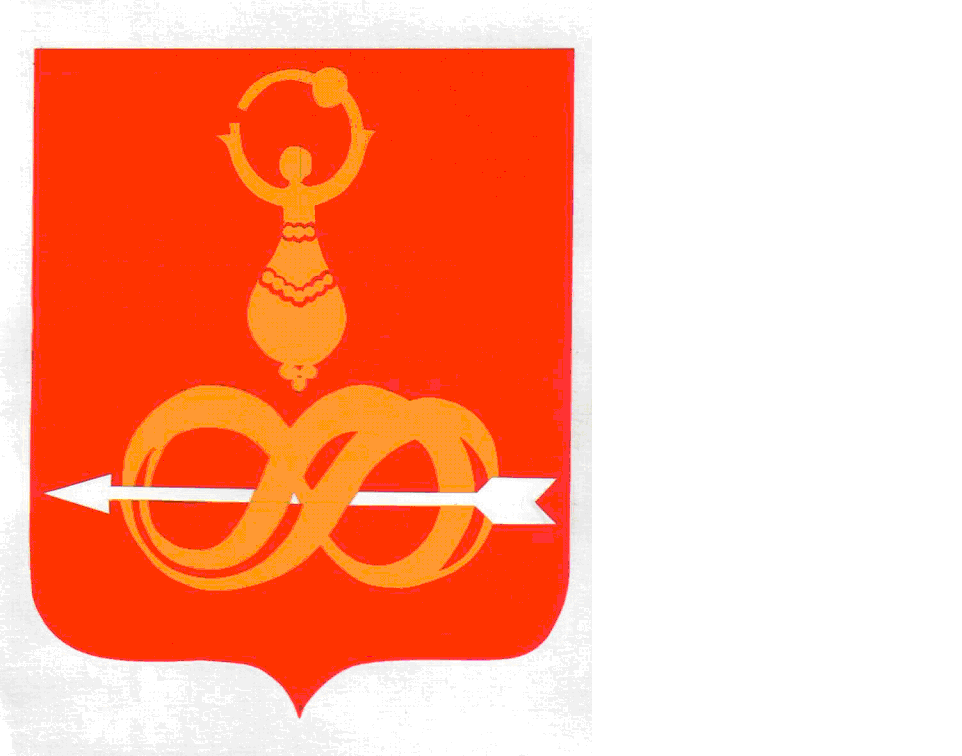 АДМИНИСТРАЦИЯ МУНИЦИПАЛЬНОГО ОБРАЗОВАНИЯ«ДЕБЁССКИЙ РАЙОН» УДМУРТСКОЙ РЕСПУБЛИКИУДМУРТ ЭЛЬКУНЫСЬ «ДЭБЕС ЁРОС» ИНТЫЫСЬ КЫЛДЫТЭТЛЭН АДМИНИСТРАЦИЕЗПОСТАНОВЛЕНИЕот 11 февраля  2015 года                                                                                            №  34с. ДебесыРуководствуясь пунктом 3.1 раздела 3 «Порядка разработки, реализации и оценки эффективности муниципальных программ муниципального образования «Дебёсский район», утвержденного постановлением Администрации муниципального образования «Дебесский район» от 18 апреля 2014 года № 71, в соответствии с постановлением Администрации муниципального образования «Дебесский район от 31 декабря 2014 года № 251 «О внесении изменений в постановление Администрации муниципального образования  «Дебесский район» от 10 сентября 2014 года  № 158 «Об утверждении Муниципальной программы муниципального образования «Дебесский район» «Муниципальное управление» на 2015-2020 годы», Уставом муниципального образования «Дебёсский район», Администрация ПОСТАНОВЛЯЕТ:Внести в Муниципальную программу муниципального образования «Дебёсский район» «Муниципальное управление» на 2015 - 2020 годы с подпрограммами: «Организация муниципального управления»; « Управление муниципальными финансами»; «Повышение эффективности бюджетных расходов»; «Управление муниципальным имуществом и земельными ресурсами»; «Архивное дело»; «Создание условий для государственной регистрации актов гражданского состояния»; «Развитие кадрового потенциала системы муниципального управления в МО «Дебёсский район»; «Административная реформа в Дебесском районе»; «Развитие информационного общества на территории Дебёсского района (2014-2020 годы)», утвержденную постановлением Администрации муниципального образования «Дебёсский район»  от 10 сентября 2014 года № 158 «Об утверждении Муниципальной программы муниципального образования «Дебёсский район» «Муниципальное управление» на 2015 – 2020 года, следующие изменения: Краткую  характеристику (паспорт) муниципальной программы изложить в редакции согласно Приложению № 1.- Таблицу «Сведения о составе и значениях целевых показателей (индикаторов) муниципальной программы «Муниципальное управление» на 2015-2020 годы» Приложения № 1 изложить в редакции согласно Приложению № 2.- Таблицу « Перечень основных мероприятий муниципальной программы «Муниципальное управление» на 2015-2020 годы» Приложения № 2  изложить в редакции согласно Приложению № 3.- Таблицу « Финансовая оценка применения мер муниципального регулирования» Приложения № 3 изложить в редакции согласно Приложению № 4.            - Таблицу « Прогноз сводных показателей муниципальных заданий на оказание муниципальных услуг (выполнение работ)» Приложения № 4 изложить в редакции согласно Приложению № 5.           - Таблицу «Ресурсное обеспечение реализации муниципальной программы за счет средств бюджета муниципального района (городского округа)» Приложения № 5 изложить в редакции согласно Приложению № 6.            - Таблицу «Прогнозная (справочная) оценка ресурсного обеспечения реализации муниципальной программы за счет всех источников финансирования» Приложения № 6 изложить в редакции согласно Приложению № 7.           1. Внести в подпрограмму №1 «Организация муниципального управления» следующие изменения:- Краткую характеристику (паспорт) подпрограммы изложить в редакции согласно Приложению № 8. - Таблицу «Ресурсное обеспечение реализации муниципальной подпрограммы за счет средств бюджета муниципального района» Приложения № 9 к подпрограмме изложить в редакции согласно Приложению № 5.- Таблицу «Прогнозная (справочная) оценка ресурсного обеспечения реализации муниципальной подпрограммы  за счет всех источников финансирования» Приложения № 10 к подпрограмме изложить в редакции согласно Приложению № 6. 2. В подпрограмму «Управление муниципальными финансами» на 2015-2020 годы муниципальной программы «Муниципальное управление» на 2015-2020 годы внесены изменения: постановление Администрации МО «Дебесский район» от 31 декабря 2014 года № 251.3. Внести в подпрограмму № 3 « Повышение эффективности расходов бюджета муниципального образования «Дебесский район» на 2015-2020 годы следующие изменения:- Краткую характеристику (паспорт) подпрограммы изложить в редакции согласно Приложению № 11. - Таблицу «Ресурсное обеспечение реализации муниципальной подпрограммы за счет средств бюджета муниципального района» Приложения № 12 к подпрограмме изложить в редакции согласно Приложению № 5.- Таблицу «Прогнозная (справочная) оценка ресурсного обеспечения реализации муниципальной подпрограммы  за счет всех источников финансирования» Приложения № 13 к подпрограмме изложить в редакции согласно Приложению № 6. 4. Внести в подпрограмму «Управление муниципальным имуществом и земельными ресурсами» следующие изменения:- Краткую характеристику (паспорт) подпрограммы изложить в редакции согласно Приложению № 14.- Таблицу «Ресурсное обеспечение реализации муниципальной подпрограммы за счет средств бюджета муниципального района» Приложения № 15 к подпрограмме изложить в редакции согласно Приложению № 5.- Таблицу «Прогнозная (справочная) оценка ресурсного обеспечения реализации муниципальной программы  за счет всех источников финансирования» Приложения № 16 к подпрограмме  изложить в редакции согласно Приложению № 6.5. Внести в подпрограмму «Архивное дело» следующие изменения:- Краткую характеристику (паспорт) подпрограммы изложить в редакции согласно Приложению № 17.- Таблицу «Ресурсное обеспечение реализации муниципальной подпрограммы за счет средств бюджета муниципального района» Приложения № 18 к подпрограмме изложить в редакции согласно Приложению № 5.- Таблицу «Прогнозная (справочная) оценка ресурсного обеспечения реализации муниципальной программы  за счет всех источников финансирования» Приложения № 19 к подпрограмме  изложить в редакции согласно Приложению № 6.6. Внести в подпрограмму «Создание условий для государственной регистрации актов гражданского состояния в муниципальном образовании «Дебесский район» на 2015-2020 годы» следующие изменения:- Краткую характеристику (паспорт) подпрограммы изложить в редакции согласно Приложению № 20.- Таблицу «Ресурсное обеспечение реализации муниципальной подпрограммы за счет средств бюджета муниципального района» Приложения № 21 к подпрограмме изложить в редакции согласно Приложению № 5.- Таблицу «Прогнозная (справочная) оценка ресурсного обеспечения реализации муниципальной программы  за счет всех источников финансирования» Приложения № 22 к подпрограмме  изложить в редакции согласно Приложению № 6.7. Внести в подпрограмму «Развитие кадрового потенциала системы муниципального управления в МО «Дебесский район» следующие изменения:Краткую характеристику (паспорт) подпрограммы изложить в редакции согласно Приложению № 23;             Раздел 7 «Ресурсное обеспечение подпрограммы «Развитие кадрового потенциала системы муниципального управления в МО «Дебесский район» изложить в новой редакции:  «Объемы финансирования подпрограммы «Развитие кадрового потенциала» за счет средств бюджета муниципального образования «Дебёсский район» оцениваются в 240,0 тыс. руб., представлены в Приложении № 4 к Подпрограмме.  Объемы финансирования носят ориентировочный характер и подлежат корректировке при формировании бюджета муниципального образования «Дебёсский район» на очередной финансовый год (очередной финансовый год и плановый период)»;         - Таблицу «Ресурсное обеспечение реализации муниципальной программы за счет средств бюджета муниципального района» Приложения № 4 к подпрограмме изложить в редакции согласно Приложению № 24;          - Таблицу «Прогнозная (справочная) оценка ресурсного обеспечения реализации муниципальной программы за счет всех источников финансирования» Приложения № 5 к подпрограмме изложить в редакции согласно Приложению № 25.8. Утвердить прилагаемую подпрограмму «Административная реформа в Дебёсском районе» муниципальной программы «Муниципальное управление» на 2015-2020 годы» согласно Приложению № 26;9. Признать утратившей силу Подпрограмму «Административная реформа в Дебёсском районе» муниципальной программы «Муниципальное управление» на 2015-2020 годы, утвержденную постановлением Администрации МО «Дебесский район» от 10 сентября 2014 года № 158.10. Внести в подпрограмму «Развитие информационного общества на территории Дебёсского района (2014-2020 годы)» следующие изменения:Краткую характеристику (паспорт) подпрограммы изложить в редакции согласно Приложению № 27.- Таблицу «Сведения о составе и значениях целевых показателей (индикаторов) муниципальной программы «Муниципальное управление» на 2015-2020 годы» Приложения № 1 изложить в редакции согласно Приложению № 28.- Таблицу «Ресурсное обеспечение реализации муниципальной подпрограммы за счет средств бюджета муниципального района» Приложения № 2 к подпрограмме изложить в редакции согласно Приложению № 29.- Таблицу «Прогнозная (справочная) оценка ресурсного обеспечения реализации муниципальной программы  за счет всех источников финансирования» Приложения № 3 к подпрограмме  изложить в редакции согласно Приложению № 30.Глава Администрации				                                           А.С. ИвановВерно:  И.о. Руководителя аппарата Главы МО «Дебесский район»,             Совета депутатов МО «Дебесский район»,             администрации МО «Дебесский район» ________________  О.В. Сунцова18.02.2015 г.Подготовила:					Руководитель Аппарата  Главы МО, Совета депутатов МО, Администрации МО «Дебесский район»                                                                             С.А. Хохрякова                                                                                                                                                                           «___»__________2015 годаСогласовано:	Заместитель главы Администрации района по экономике и собственности			.	 Т.Л. Подкина                                                                                                                  «___»__________2015 годаЗаместитель главы Администрации района по финансовым вопросам                                                                                  В.В. Поздеев	                                                                                                      «___»__________2015 года                                  Заместитель начальники Управления финансов	Н.В. Емельянова                                                                                                                  «___»__________2015 года                                 Начальник отдела учета и отчетности Аппарата Главы МО, Совета депутатов МО, Администрации МО «Дебесский район»	                   Г.Э. Владыкина	                                                                                                      «___»__________2015 года                                  Начальник отдела по делам архивовАдминистрации района                                                                              Е.А. Белослудцева                                                                                                                  «___»__________2015 года                                 Начальник отдела ЗАГС	Администрации района	  М.П. Ложкина                                                                                                                   «___»__________2015 года                                 Начальник отдела по УМИ и ЗО	Администрации района	                     Т.А. Кондратьева	«___»__________2015 года	.                                                                                          Начальник отдела кадровой и правовой работы  Аппарата Главы МО, Совета депутатов МО, 	Администрации МО «Дебесский район»                 	                         О.В. Сунцова                            	«___»__________2015 годаНачальник отдела организационнойработы и информатизации Аппарата Главы МО, Совета депутатов МО, 	Администрации МО «Дебесский район»	                      Л. А. Белослудцева	 «___»__________2015 годаНачальник сектора информатизации 			отдела организационной работы и информатизации Аппарата Главы МО, Совета депутатов МО, Администрации МО «Дебесский район»		                                                            А.Г. Трубин	 «___»__________2015 годаГлава МО «Дебесский район»                                                                    А.Л. Глухов	 «___»__________2015 годаПриложение № 1                                                                                                                к постановлению Администрации                                                                                                               	         МО «Дебёсский район»                                                                                                                                                                       	                                                                                                   от 11 февраля  2015года  № 34                                               Муниципальная программа муниципального образования «Дебесский район» «Муниципальное управление» на 2015- 2020 годыКраткая характеристика (паспорт) муниципальной программы                                                                                                                                                                                                    Приложение № 2                                                                                                                                                                                                    к постановлению Администрации                                                                                                               	                                                                                             МО «Дебёсский район»                                                                                                                                                                       	                                                                                                                                                                                       от  11 февраля  2015года  № 34Приложение №1к муниципальной программе«Муниципальное управление» на 2015-2020 годыСведения о составе и значениях целевых показателей (индикаторов) муниципальной программы«Муниципальное управление»                                                                                                                        Приложение № 3к постановлению Администрации          МО «Дебёсский район»                                                                                                                                                                      от  11 февраля  2015года  № 34Приложение  №2 к муниципальной программе«Муниципальное управление» на 2015-2020 годыПеречень основных мероприятий муниципальной программы« Муниципальное управление» на 2015-2020 годыПриложение № 4к постановлению Администрации МО «Дебесский район» от 	 11 февраля  2015 года № 34Приложение №3к муниципальной программе«Муниципальное управление» на 2015-2020 годыФинансовая оценка применения мер муниципального регулированияПриложение № 5 к постановлению Администрации МО «Дебесский район» от 	11 февраля 2015 года № 34Приложение № 4 к муниципальной программе «Муниципальное управление» на 2015-2020 годыПрогноз сводных показателей муниципальных заданий на оказание муниципальных услуг (выполнение работ)в сфере реализации муниципальной программы «Муниципальное управление»Приложение № 6к постановлению Администрации МО «Дебесский район»                                                                                                                                                                                                                       от 	 11 февраля    2015 года № 34Приложение № 5к муниципальной программе«Муниципальное управление»на 2015-2020 годыРесурсное обеспечение реализации муниципальной программыза счет средств бюджета района9.9. Подпрограмма «Информатизация» на 2015-2020 годыПриложение № 7к постановлению Администрации МО «Дебесский район»от  11 февраля  2015 года № 34Приложение №6к муниципальной программе  «Муниципальное управление» на 2015-2020 годыПрогнозная (справочная) оценка ресурсного обеспечения реализации муниципальной программы за счет всех источников финансирования9.9. Подпрограмма «Информатизация» на 2015-2020 годы                                                                          Приложение № 8                                                                                                       к постановлению Администрации                                                                                         МО «Дебёсский район»                                                                                                                                                                                                                                                                        от  11 февраля  2015 года  № 34                               Подпрограмма №1. Организация муниципального управленияКраткая характеристика (паспорт) подпрограммыРесурсное обеспечениеДля реализации подпрограммы необходимы следующие средства (тыс. рублей):  В расчетах не учитывается возможное повышение заработной платы работников органов местного самоуправления.Приложение № 9к постановлению Администрации МО «Дебесский район»от 11 февраля 2015 года № 34                                                                                                                                                                                             Приложение № 5к муниципальной подпрограмме «Организация муниципальногоуправления»Ресурсное обеспечение реализации муниципальной подпрограммы за счет средств бюджета муниципального района Приложение № 10к постановлению Администрации МО «Дебесский район»от 11 февраля  2015 года №Приложение № 6к муниципальной подпрограмме «Организация муниципального управления»Прогнозная (справочная) оценка ресурсного обеспечения реализации муниципальной подпрограммыза счет всех источников финансирования                                                                                                          Приложение №11                                                                                                          к постановлению Администрации                                                                                      МО «Дебёсский район»                                                                                                           от  11 февраля  2015года № 34 3.Подпрограмма «Повышение эффективности расходов бюджета муниципального образования «Дебесский район» на 2015-2020 годы.Паспорт подпрограммы9. 3.9. Ресурсное обеспечение Объем бюджетных ассигнований на реализацию подпрограммы за счетсредств бюджета муниципального образования  «Дебесский район» составит 66,0  тыс. рублей, в том числе:в 2015 году - 10,0  тыс. рублей;в 2016 году - 10,0  тыс. рублей;в 2017 году - 10,0 тыс. рублей;в 2018 году -11,5  тыс. рублей;в 2019 году - 12,0тыс. рублей;в 2020 году -12,5 тыс. рублей.Сведения о ресурсном обеспечении подпрограммы за счет средств бюджета муниципального образования  «Дебесский район» представлены в приложении 5 к муниципальной подпрограмме.Прогнозная (справочная) оценка ресурсного обеспечения реализации муниципальной подпрограммы за счет всех источников финансирования представлена в приложении 6 к муниципальной подпрограмме.Объемы финансирования подпрограммы и направления их использования могут быть уточнены с учетом достигнутых результатов в сфере повышения эффективности расходов бюджета муниципального образования  «Дебесский район», а также в случае получения субсидии из бюджета Удмуртской республики на софинансирование мероприятий подпрограммы повышения эффективности бюджетных расходов по итогам конкурсного отбораПриложение №12к постановлению Администрации    МО «Дебёсский район» от  11 февраля  2015года №  34                                                                                                                                                             Приложение №5к подпрограмме  «Повышение эффективности  бюджетных расходов бюджета муниципального  образования «Дебесский район» на 2015-2020 годы»Ресурсное обеспечение реализации подпрограммы «Повышение эффективности расходов бюджета муниципального образования «Дебесский район» на 2015-2020 годы.Приложение №13к постановлению Администрации    МО «Дебёсский район» от 11 февраля 2015года № 34Приложение №6к подпрограмме  «Повышение эффективности  бюджетных расходов бюджета муниципального образования «Дебесский район» на 2015-2020 годыПрогнозная (справочная) оценка ресурсного обеспечение реализации подпрограммы «Повышение эффективности расходов бюджета муниципального образования «Дебесский район» на 2015-2020 годы                                                                           Приложение № 14                                                                              к постановлению Администрации                                                                                  МО «Дебёсский район»                                                                                                                                                                                                                                                                            от  11 февраля  2015 года № 34Подпрограмма № 4 «Управление муниципальным имуществом и земельными ресурсами муниципального образования «Дебёсский район»Краткая характеристика (паспорт) подпрограммы9.4.9. Ресурсное обеспечение подпрограммыИсточниками ресурсного обеспечения подпрограммы являются  средства бюджета муниципального образования «Дебесский район», а также субсидии из бюджета Удмуртской Республики в рамках финансирования Республиканской целевой программы «Развитие системы государственного и муниципального управления земельными ресурсами и системы землеустройства на территории Удмуртской Республики на 2011-2015 годы». Средства бюджета Дебесского района, направляемые на реализацию подпрограммы, учтены также в составе расходов на содержание Администрации муниципального образования «Дебесский район» в части содержания Отдела по управлению муниципальным имуществом и земельным отношениям Администрации муниципального образования «Дебесский район»  (муниципальная программа «Муниципальное управление», подпрограмма «Организация муниципального управления»).  Общий объем финансирования мероприятий подпрограммы за 2015-2020 годы за счет собственных средств бюджета муниципального образования «Дебесский район» составит 2280,00тыс. рублей, в том числе  по годам реализации муниципальной программы (в тыс. руб.):Ресурсное обеспечение реализации подпрограммы за счет средств бюджета муниципального образования «Дебесский район» представлено в приложении № 5 к муниципальной программе. Прогнозная (справочная) оценка ресурсного обеспечения реализации подпрограммы за счет всех источников финансирования представлена в приложении № 6 к муниципальной программе. Приложение № 16к постановлению Администрации МО «Дебесский район»от 11 февраля 2015 года № 34Приложение № 6к муниципальной подпрограмме «Управление муниципальным имуществом и земельными ресурсами»Приложение № 17                                                                                   к постановлению Администрации                                                                                МО «Дебёсский район»                                                                                                            от 11 февраля   2015 года №  34Подпрограмма № 5 « Архивное дело»Краткая характеристика (паспорт) подпрограммыПриложение № 18к постановлению Администрации МО «Дебесский район»от 11 февраля  2015 года № 34Приложение № 5к муниципальной подпрограмме «Архивное дело»Ресурсное обеспечение реализации подпрограммы  за счет средств бюджета муниципального образованияПриложение № 19к постановлению Администрации МО «Дебесский район»от 11 февраля 2015 года № 34Приложение № 6к муниципальной подпрограмме «Архивное дело»Прогнозная (справочная) оценка ресурсного обеспечения реализации муниципальной подпрограммы за счет всех источников финансированияПриложение №  20                                                                   к постановлению Администрации                                                                                МО «Дебёсский район»                                                                                                            от 11 февраля  2015г.ода  № 34Подпрограмма № 7 «Создание условий для государственной регистрации 
актов гражданского состояния в муниципальном образовании«Дебесский район» на 2015-2020 годы»Краткая характеристика (паспорт) подпрограммы9.6.9. Ресурсное обеспечениеПодпрограмма реализуется за счет субвенций из федерального бюджета. Объем финансирования подпрограммы составит 4921,0 тыс. рублей, в том числе по годам реализации государственной программы:Сведения о ресурсном обеспечении подпрограммы за счет субвенций из бюджета Удмуртской Республики муниципальному образованию «Дебесский район», выделенных в виде субвенций из федерального бюджета на реализацию государственных полномочий в сфере государственной регистрации актов гражданского состояния представлены в приложении 5 к подпрограмме.                                                                                                                                                          Приложение № 21к постановлению Администрации МО «Дебесский район»от 11 февраля  2015 года № 34Приложение № 5к муниципальной подпрограмме «Создание условий для государственной регистрации актов гражданского состояния в муниципальном образовании «Дебесский район» на 2015-2020 годы»Ресурсное обеспечение реализации подпрограммы  за счет средств бюджета муниципального образованияПриложение № 22к постановлению Администрации МО «Дебесский район»от 11 февраля 2015 года № 34Приложение № 5к муниципальной подпрограмме «Создание условий для государственной регистрации актов гражданского состояния в муниципальном образовании «Дебесский район» на 2015-2020 годыПрогнозная (справочная) оценка ресурсного обеспечения реализации муниципальной программы за счет всех источников финансированияПриложение № 23к постановлению Администрации МО «Дебесский район»от  11 февраля  2015 года №  34Подпрограмма № 7 «Развитие кадрового потенциала системы муниципального управления в МО «Дебёсский район» муниципальной программы «Муниципальное управление»Краткая характеристика (паспорт) подпрограммыПриложение № 24к постановлению Администрации МО «Дебесский район»от 11 февраля 2015 года № 34Приложение № 4к муниципальной подпрограмме 	«Развитие кадрового потенциала         	 системы муниципального 	управления в МО«Дебёсский район»         Ресурсное обеспечение реализации подпрограммы  за счет средств бюджета муниципального образованияПриложение № 25к постановлению Администрации МО «Дебесский район»от 11 февраля 2015 года № 34Приложение № 5к муниципальной подпрограмме 	«Развитие кадрового потенциала         	 системы муниципального 	управления в МО«Дебёсский район»         Прогнозная (справочная) оценка ресурсного обеспечения реализации муниципальной программы«Муниципальное управление» за счет всех источников финансированияПриложение № 26к постановлению АдминистрацииМО «Дебесский район»от 11 февраля  2015 года № 34Подпрограмма № 8 «Административная реформа в Дебёсском районе»муниципальной программы «Муниципальное управление»Краткая характеристика (паспорт) подпрограммы1. Характеристика состояния сферы деятельности, в рамках которой реализуется подпрограмма «Административная реформа», в том числе основные проблемы в этой сфере и прогноз ее развитияПодпрограмма «Административная реформа» разработана в соответствии с Указом Президента Российской Федерации от 07.05.2012 № 601 «Об основных направлениях совершенствования системы государственного управления», Концепцией снижения административных барьеров и повышения доступности государственных и муниципальных услуг на 2011-2013 годы, утвержденной распоряжением Правительства Российской Федерации  от 10.06.2011 № 1021-р, а также Указом Главы Удмуртской Республики от 21.01.2015 № 1 «Об отдельных вопросах совершенствования системы государственного управления в Удмуртской Республике», Концепцией республиканской целевой программы «Административная реформа в Удмуртской Республике на 2013-2015 годы», утвержденной распоряжением Правительства Удмуртской Республики от 04.06.2012 № 461-р.Одним из приоритетов государственной политики, определенных в концепции долгосрочного социально-экономического развития Российской Федерации на период до 2020 года, является повышение эффективности государственного управления. Подпрограмма «Административная реформа» является логическим продолжением действовавшей муниципальной целевой программы «Административная реформа в муниципальном образовании «Дебёсский район» на 2013-2015 годы» с учетом проведенной работы.Административная реформа в Дебёсском районе реализуется с 2007 года в рамках долгосрочных целевых программ. По итогам 2013 года Дебёсский район занимает 18 место в рейтинге среди муниципальных районов и городов Удмуртской Республики. В сфере реализации подпрограммы «Административная реформа» выделяются следующие основные направления:Формирование и ведение реестра муниципальных услуг Администрации МО «Дебёсский район»; организация и разработка административных регламентов предоставления муниципальных услуг и административных регламентов исполнения функций.В Дебёсском районе в 2011-2012 годах был полностью сформирован реестр муниципальных услуг МО «Дебёсский район», который включает в себя:- Перечень муниципальных услуг, предоставляемых органами местного самоуправления МО «Дебёсский район» (утвержден постановлением Администрации МО «Дебёсский район» от 11.05.2012 № 93), включающий 53 услуги; - Об утверждении Перечня услуг, которые являются необходимыми и обязательными для предоставления муниципальных услуг органами местного самоуправления МО «Дебесский район» и предоставляются организациями, участвующими в предоставлении муниципальных услуг, а также Порядка определения размера платы за предоставление таких услуг (утвержден Решение Совета депутатов МО "Дебесский район" № 35 от 26.04.2012 г.), включающий 26 услуг (с изменениями в редакции решения Совета депутатов МО «Дебесский район» от 23 октября 2014 года № 55);Реестр муниципальных услуг МО «Дебёсский район» ведется в порядке, утвержденном постановлением Администрации МО «Дебёсский район» от 30.05.2011 № 167. Однако на этом работа с административными регламентами не заканчивается. В связи с изменением действующего законодательства, а также оптимизацией административных процедур, в административные регламенты регулярно вносятся изменения. Данная работа будет продолжена. Одной из задач является также применение административных регламентов предоставления муниципальных услуг на базе МФЦ Дебёсского района.1.2. Организация предоставления государственных и муниципальных услуг по принципу «одного окна» в МФЦ.До 2014 года предоставление государственных и муниципальных услуг на базе Многофункционального центра предоставления государственных и муниципальных услуг в Дебёсском районе организовано не было. В 2015-2016 годах стоит задача по организации предоставления государственных и муниципальных услуг на базе создаваемого МФЦ в Дебёсском районе. В целях строительства (реконструкции) зданий (помещений) для МФЦ района Администрацией МО «Дебёсский район» направлена актуализированная заявка на оказание финансовой поддержки из средств бюджета Удмуртской Республики на реализацию проектов по созданию и развитию многофункциональных центров предоставления государственных и муниципальных услуг в соответствии с постановлением Правительства Удмуртской Республики от 21.03.2011 № 69 «О Правилах оказания поддержки проведения исполнительными органами государственной власти Удмуртской Республики и местными администрациями в Удмуртской Республике административной реформы». В рамках указанной заявки затраты по созданию МАУ МФЦ Дебёсского района оцениваются в 32045,34 тыс. руб.1.3. Обеспечение открытости и доступности информации о деятельности органов местного самоуправления и формируемых ими информационных ресурсах.Для разъяснения населению целей и задач административной реформы, понимания гражданами смысла проводимых преобразований мероприятия реформы освещались в средствах массовой информации. При этом использовались различные формы информирования, в зависимости от целевой аудитории - пресс-конференции и интервью, публикации в печатных СМИ, теле- и радиосюжеты о событиях и мероприятиях, распространение информационных буклетов на семинарах и «круглых столах». В рамках информирования населения о реализации административной реформы совместно с газетой «Новый путь» в 2012 году вышла статья о предоставлении государственных и муниципальных услуг органами местного самоуправления Дебесского района, в 2013 году – 6 материалов на тему административной реформы. Ежемесячно проводится семинар для муниципальных служащих «Час муниципального служащего».На официальном Интернет-сайте www.debesy.udmurt.ru функционирует раздел «Административная реформа». В актуальном режиме ведется работа по обновлению информации в разделах «Административная реформа» и «Муниципальные услуги». В разделе «Муниципальные услуги» официального сайта муниципального образования «Дебёсский район» размещены интерактивные сервисы: «Управление ЗАГС. Электронные услуги» электронная запись на прием к врачу.В соответствии с Указом Президента РФ от 07.05.2012 № 601 «Об основных направлениях совершенствования системы государственного управления» необходимо обеспечить достижение уровня удовлетворенности граждан Российской Федерации качеством предоставления государственных и муниципальных услуг к 2018 году - не менее 90 процентов. Достижения данного показателя – одна из главных задач реализации мероприятий административной реформы.Подпрограмма «Административная реформа» позволит внедрить систему мониторинга предоставления муниципальных услуг, предоставляемых органами местного самоуправления Дебесского района, в том числе на базе МФЦ в Дебесском районе.В рамках реализации данного направления структурные подразделения Администрации района, предоставляющие муниципальные услуги, размещают информацию об указанных услугах, а также доступные для  копирования формы необходимых документов, в государственной информационной системе Удмуртской Республики «Реестр государственных и муниципальных услуг (функций)» (далее -  Региональный реестр), на основе которой формируется информация на Портале государственных и муниципальных услуг (функций) Удмуртской Республики (далее - Региональный портал) и Едином портале государственных и муниципальных услуг (функций).Размещение на Региональном портале информации, содержащейся в Региональном реестре, осуществляется оператором Регионального реестра и Регионального портала - автономным учреждением «Многофункциональный центр предоставления государственных и муниципальных услуг Удмуртской Республики».По состоянию на 31 декабря 2013 года структурными подразделениями Администрации района, предоставляющими муниципальными услуги, в Региональном реестре размещена полная, достоверная и актуальная информация обо всех 53 муниципальных услугах (значение показателя – 100%), а также размещены доступные для копирования и последующего заполнения образцы заявлений и иных документов, необходимых заявителю для получения муниципальных услуг.Вместе с тем, возникает ряд проблем, связанных с техническими сбоями при «транслировании» информации, размещенной в Региональном реестре, на Региональный портал, а также на Единый портал предоставления государственных и муниципальных услуг (функций). Меры по решению указанных проблем принимаются на уровне оператора Регионального портала и Регионального реестра, а также органов государственной власти Удмуртской Республики, курирующих работу в данной сфере.В 2013 году в здании муниципалитета установлен первый информационный киоск. Информирование населения о деятельности органов местного самоуправления муниципального образования «Дебёсский район», о возможности получения услуг в том числе, через создаваемый МФЦ Дебёсского района, в электронной форме через Региональный портал и Единый портал государственных и муниципальных услуг (функций) будет продолжено и в дальнейшем.Внедрение механизмов противодействия коррупции в органах местного самоуправления МО «Дебёсский район».В целях реализации Федерального закона от 25.12.2008 № 273-ФЗ «О противодействии коррупции», Указа Президента Российской Федерации от 19.05.2008 № 815 «О мерах по противодействию коррупции», нормативных правовых актов Удмуртской Республики, определяющих механизмы противодействия коррупции в исполнительных органах государственной власти в Удмуртской Республике, в муниципальном образовании «Дебёсский район»:формируется и утверждается постановлением Главы муниципального образования «Дебёсский район» План антикоррупционных мероприятий;приняты муниципальные правовые акты, регламентирующие вопросы прохождения муниципальной службы; созданы комиссии по соблюдению требований к служебному поведению муниципальных служащих и урегулирования конфликта интересов;проводится экспертиза проектов муниципальных правовых актов на коррупциогенность.В рамках реализации муниципальной программы по противодействию коррупции проводились мероприятия по предупреждению и противодействию коррупции на муниципальной службе. 34 муниципальных служащих были обучены на курсах повышения квалификации по вопросам противодействия коррупции в сфере муниципального управления. Все муниципальные служащие Дебесского района своевременно подали сведения о доходах, имуществе и обязательствах имущественного характера.Вместе с тем, несмотря на принимаемые меры, проблема коррупции в Российской Федерации в целом стоит достаточно остро.Дальнейшая реализация данного направления будет продолжена в рамках Плана мероприятий по противодействию коррупции в муниципальном образовании «Дебёсский район», ежегодно утверждаемого постановлением Главы муниципального образования «Дебёсский район».Внедрение и развитие в органах местного самоуправления муниципального образования «Дебёсский район» методов и процедур управления, ориентированного на результат.В 2008 году Указом Президента Российской Федерации от 28.04.2008 № 607 «Об оценке эффективности деятельности органов местного самоуправления городских округов и муниципальных районов» утвержден перечень показателей для оценки эффективности деятельности органов местного самоуправления городских округов и муниципальных районов и определено, что главы местных администраций городских округов и муниципальных районов ежегодно, до 1 мая, должны представлять в высший исполнительный орган государственной власти субъекта Российской Федерации доклады о достигнутых значениях показателей для оценки эффективности деятельности органов местного самоуправления городских округов и муниципальных районов за отчетный год и их планируемых значениях на трехлетний период и размещать указанные доклады на официальном сайте соответственно городского округа или муниципального района в сети «Интернет».Во исполнение Указа Президента Российской Федерации от 07.05.2012 № 601 «Об основных направлениях совершенствования системы государственного управления», а также в целях реализации Указа Президента Российской Федерации от 28.04.2008 г. № 607 принято постановление Правительства РФ от 17.12.2012 № 1317«О мерах по реализации Указа Президента Российской Федерации от 28 апреля 2008 г. № 607 «Об оценке эффективности деятельности органов местного самоуправления городских округов и муниципальных районов» и подпункта «и» пункта 2 Указа Президента Российской Федерации от 7 мая 2012 г. № 601 «Об основных направлениях совершенствования системы государственного управления», которым утверждены:перечень дополнительных показателей для оценки эффективности деятельности органов местного самоуправления городских округов и муниципальных районов;методика мониторинга эффективности деятельности органов местного самоуправления городских округов и муниципальных районов;типовая форма доклада глав местных администраций городских округов и муниципальных районов о достигнутых значениях показателей для оценки эффективности деятельности органов местного самоуправления городских округов и муниципальных районов за отчетный год и их планируемых значениях на 3-летний период;методические рекомендации о выделении за счет бюджетных ассигнований из бюджета субъекта Российской Федерации грантов муниципальным образованиям в целях содействия достижению и (или) поощрения достижения наилучших значений показателей деятельности органов местного самоуправления городских округов и муниципальных районов;перечень рекомендуемых показателей, используемых для определения размера грантов; Правила оценки населением эффективности деятельности руководителей органов местного самоуправления, унитарных предприятий и учреждений, действующих на региональном и муниципальном уровнях, акционерных обществ, контрольный пакет акций которых находится в собственности субъектов Российской Федерации или в муниципальной собственности, осуществляющих оказание услуг населению муниципальных образований, а также применения результатов указанной оценки;критерии оценки населением эффективности деятельности руководителей органов местного самоуправления, унитарных предприятий и учреждений, действующих на региональном и муниципальном уровнях, акционерных обществ, контрольный пакет акций которых находится в собственности субъектов Российской Федерации или в муниципальной собственности, осуществляющих оказание услуг населению муниципальных образований.На территории Удмуртской Республики в целях реализации Указа Президента Российской Федерации от 28.04.2008 № 607 принято постановление Правительства Удмуртской Республики от 11.02.2013 № 52 «Об оценке эффективности деятельности органов местного самоуправления городских округов и муниципальных районов, образованных на территории Удмуртской Республики».В соответствии с вышеуказанным ежегодно готовится доклад Главы Администрации муниципального образования «Дебёсский район» о достигнутых значениях показателей для оценки эффективности деятельности органов местного самоуправления Дебёсского района за отчетный год и их планируемых значениях на трехлетний период.Результаты мониторинга эффективности деятельности органов местного самоуправления позволяют определить зоны, требующие приоритетного внимания органов местного самоуправления, сформировать перечень мероприятий по повышению результативности деятельности органов местного самоуправления, а также выявить внутренние ресурсы для повышения качества и объема предоставляемых населению услуг.Постановлением Правительства РФ от 15.05.2010 № 336 «О внесении изменений в некоторые акты Правительства Российской Федерации» в процесс подготовки федеральными органами исполнительной власти проектов нормативных правовых актов введен новый элемент - оценка регулирующего воздействия (ОРВ). Это процедура, в ходе которой проекты Федеральных законов, указов Президента Российской Федерации и Постановлений Правительства Российской Федерации подвергаются анализу на предмет выявления положений, вводящих избыточные административные и иные ограничения и обязанности для субъектов предпринимательской и иной деятельности или способствующих их введению, а также положений, способствующих возникновению необоснованных расходов у субъектов предпринимательской и иной деятельности и бюджетов всех уровней бюджетной системы Российской Федерации.В соответствии с Указом Президента Российской Федерации от 07.05.2012 № 601 «Об основных направлениях совершенствования системы государственного управления» процедура оценки регулирующего воздействия проектов нормативных правовых актов, а также экспертизы действующих нормативных правовых актов получит развитие и на региональном уровне. Законодательно данные процедуры в отношении органов местного самоуправления будут закреплены с 2015 года.С учетом законодательного закрепления в отношении органов местного самоуправления процедур оценки регулирующего воздействия проектов нормативных правовых актов, а также экспертизы действующих нормативных правовых актов данные процедуры в рамках подпрограммы «Административная реформа» получат развитие в муниципальном образовании «Дебёсский район».Формирование необходимого организационного, информационного, кадрового и ресурсного обеспечения административной реформы.В муниципальном образовании создана структура управления административной реформой:- сформирована районная комиссия по проведению административной реформы (далее - районная комиссия), которую возглавляет Глава МО «Дебёсский район»;- утверждено Положение о комиссии по административной реформе;- уполномоченным органом по проведению административной реформы определен Аппарат Главы МО, Совета депутатов МО, Администрации МО «Дебесский район»;- назначено ответственное должностное лицо за проведение административной реформы в органах местного самоуправления;- создана комиссия по повышению качества государственных и муниципальных услуг, предоставляемых Администрацией МО «Дебесский район» и муниципальными учреждениями.В целях формирования необходимого кадрового обеспечения реализации административной реформы ежегодно проводится обучение муниципальных служащих по вопросам административной реформы. С целью улучшения качества предоставляемых государственных и муниципальных услуг через Министерство информатизации и связи Удмуртской Республики в 2012 году органы местного самоуправления Дебесского района получили 9 компьютеров и 4 многофункциональных устройства (сканер, принтер, факс).В соответствии с порядком, утвержденным постановлением Правительства Удмуртской Республики от 21.03.2011 № 69 «О Правилах оказания поддержки  проведения исполнительными органами государственной власти Удмуртской Республики и местными администрациями в Удмуртской Республике административной реформы» субсидии бюджетам муниципальных районов (городских округов) в Удмуртской Республике на реализацию программ и проектов по административной реформе предоставляются по результатам ежегодного конкурсного отбора муниципальных образований в Удмуртской Республике.С целью получения средств на реализацию мероприятий по административной работе был подготовлен проект по созданию МФЦ в Дебесском районе на республиканский конкурс. Однако в 2013 году средства из федерального бюджета на реализацию проектов по созданию сети МФЦ не выделялись. В 2014 году в соответствии с постановлением Правительства РФ от 17.01.2014 № 36 «Об утверждении Правил распределения и предоставления в 2014-2015 годах иных межбюджетных трансфертов из федерального бюджета бюджетам субъектов Российской Федерации на завершение работ по созданию сети многофункциональных центров предоставления государственных и муниципальных услуг» Администрацией Дебёсского района подготовлена актуализированная заявка на оказание финансовой поддержки из средств бюджетов Российской Федерации и Удмуртской Республики.Приоритеты, цели и задачи социально-экономического развитиямуниципального образования «Дебёсский район» в сфере реализации подпрограммы «Административная реформа»Одним из приоритетов государственной политики, определенных в концепции долгосрочного социально-экономического развития Российской Федерации на период до 2020 года, является повышение эффективности государственного управления.Основными целями подпрограммы «Административная реформа» являются:1. Повышение качества и доступности государственных и муниципальных услуг, предоставляемых населению Дебёсского района.2. Повышение эффективности деятельности органов местного самоуправления муниципального образования «Дебёсский район».3. Снижение административных барьеров.Задачи, решаемые в рамках подпрограммы «Административная реформа»:1. Формирование реестра муниципальных услуг муниципального образования «Дебесский район»2. Регламентация муниципальных услуг, предоставляемых Администрацией МО «Дебёсский район»3. Организация межведомственного взаимодействия органов местного самоуправления4. Осуществление перехода на предоставление муниципальных услуг в электронной форме5. Оптимизация функций органов местного самоуправления муниципального образования «Дебесский район»6. Повышение эффективности взаимодействия органов местного самоуправления муниципального образования «Дебесский район» с гражданским обществом7. Повышение открытости деятельности органов местного самоуправления муниципального образования «Дебесский район8. Организация предоставления услуг на базе муниципального автономного учреждения «Многофункциональный центр предоставления государственных и муниципальных услуг в Дебесском районе» (далее – МФЦ в Дебесском районе);9. Внедрение системы мониторинга предоставления муниципальных услуг, предоставляемых органами местного самоуправления Дебесского района, в том числе на базе МФЦ в Дебесском районе.10. Разработка и внедрение методов и процедур управления, ориентированного на результат, в органах местного самоуправления муниципального образования «Дебёсский район».11. Обеспечение открытости и доступности информации о деятельности органов местного самоуправления муниципального образования «Дебёсский район» и формируемых ими информационных ресурсов.12. Формирование необходимого организационного, информационного, кадрового и ресурсного обеспечения административной реформы. Проведение административной реформы позволит повысить эффективность деятельности органов местного самоуправления муниципального образования «Дебёсский район».3. Целевые показатели (индикаторы) подпрограммы «Административная реформа», характеризующие достижение поставленных целей и задач,обоснование их состава и значенийОсновными целевыми индикаторами подпрограммы «Административная реформа» являются: 1. Доля заявителей, удовлетворенных качеством предоставления государственных и муниципальных услуг органами местного самоуправления МО «Дебесский район», от общего числа заявителей, обратившихся за получением государственных и муниципальных услуг.В соответствии с Указом Президента РФ от 07.05.2012 № 601 «Об основных направлениях совершенствования системы государственного управления», Указом Главы Удмуртской Республики от 21.01.2015 № 1 «Об отдельных вопросах совершенствования системы государственного управления в Удмуртской Республике» необходимо обеспечить достижение уровня удовлетворенности заявителей качеством предоставления государственных и муниципальных услуг к 2018 году - не менее 90 процентов, к 2020 году – не менее 92 процентов.2. Доля жителей Дебёсского района, удовлетворенных качеством государственных и муниципальных услуг, предоставляемых в МФЦ района. Включение данного показателя в состав целевых показателей (индикаторов) подпрограммы «Административная реформа» обусловлено планированием создания в 2015 году муниципального автономного учреждения «Многофункциональный центр предоставления государственных и муниципальных услуг Дебёсского района».К многофункциональным центрам предъявляются высокие требования по комфортности и доступности предоставления государственных и муниципальных услуг. Постановлением Правительства Российской Федерации от 22.12.2012 № 1376 утверждены Правила организации деятельности многофункциональных центров предоставления государственных и муниципальных услуг, устанавливающие ряд требований, которым должны соответствовать многофункциональные центры: удобное расположение (на 1 этаже достаточное количество окон приема граждан (1 окно на 5 тысяч жителей), вместительные и функциональные помещения (площадь сектора ожидания  -  не менее 10 кв. м. на одно окно, оборудование гардероба, туалета), комфортный график (режим) работы многофункционального центра (в вечернее время, до 20.00, и не менее чем в один из выходных дней), возможность обращения заявителей по предварительной записи.По указанным причинам значение целевого показателя «Доля жителей района, удовлетворенных качеством государственных и муниципальных услуг, предоставляемых в МФЦ района» установлено на уровне 95% к 2017 году, что на 5 % превышает значение показателя «Доля жителей района, удовлетворенных качеством и доступностью муниципальных услуг в районе».3. Доля жителей Дебёсского района, имеющих доступ к получению государственных и муниципальных услуг по принципу «одного окна» по месту пребывания, в том числе в МФЦ района. Данный показатель и его целевое значение основываются на положениях Указа Президента РФ от 07.05.2012 № 601 «Об основных направлениях совершенствования системы государственного управления», в соответствии с которым необходимо обеспечить достижение показателя «Доля граждан, имеющих доступ к получению государственных и муниципальных услуг по принципу «одного окна» по месту пребывания, в том числе в многофункциональных центрах предоставления государственных услуг» к 2015 году - не менее 90 процентов.4. Доля жителей Дебёсского района, использующих механизм получения государственных и муниципальных услуг в электронной форме. В соответствии с Указом Президента РФ от 07.05.2012 № 601 «Об основных направлениях совершенствования системы государственного управления» необходимо обеспечить достижение показателя «Доля граждан, использующих механизм получения государственных и муниципальных услуг в электронной форме» к 2018 году - не менее 70 процентов.В целях повышения доли граждан, использующих механизм получения государственных и муниципальных услуг в электронной форме, необходимо, с одной стороны, развивать электронные сервисы, расширять перечень доступных в электронном виде услуг, а, с другой стороны, проводить активную информационную кампанию, способствующую популяризации среди населения электронных услуг.В соответствии с распоряжением Правительства РФ от 28.12.2011 № 2415-р «О государственных и муниципальных услугах, предоставляемых в электронном виде», перевод в электронную форму муниципальных услуг организуется органами государственной власти субъектов Российской Федерации. Перечень услуг, переводимых в электронную форму Минсвязи УР основывается на Типовом перечне муниципальных услуг, предоставляемых органами местного самоуправления в Удмуртской Республике, одобренный Республиканской комиссией по проведению административной реформы в Удмуртской Республике. 5. Соответствие реестра муниципальных услуг в МО «Дебёсский район» требованиям Федерального закона от 27.07.2010г. №210-ФЗ «Об организации предоставления государственных и муниципальных услуг». В соответствии со ст. 11 Федерального закона от 27.07.2010 № 210-ФЗ «Об организации предоставления государственных и муниципальных услуг», органы местного самоуправления должны формировать и вести реестр муниципальных услуг в соответствии с требованиями указанного Федерального закона. Порядок ведения Реестра муниципальных услуг МО «Дебёсский район» утвержден постановлением Администрации МО «Дебёсский район» от 12.09.2011 № 310. Указанные перечни, включенные в Реестр муниципальных услуг Дебёсского района не являются «статичными» документами – по мере необходимости в них вносятся изменениями в соответствии с действующим законодательством.Таким образом, ведение Реестра муниципальных услуг Дебёсского района требует непрерывного мониторинга и оперативной актуализации включенных в указанный Реестр Перечней услуг.6. Наличие МФЦ в Дебёсском районе. 7. Доля муниципальных услуг, для предоставления которых приняты административные регламенты, от общего количества муниципальных услуг, предоставляемых Администрацией МО «Дебёсский район». В соответствии со ст. 6 Федерального закона от 27.07.2010 № 210-ФЗ «Об организации предоставления государственных и муниципальных услуг» административные регламенты должны быть разработаны и утверждены для всех муниципальных услуг. По состоянию на 31 декабря 2013 года разработаны и утверждены административные регламенты для всех 53 муниципальных услуг (значение показателя – 100%). Вместе с тем, в Перечень муниципальных услуг, предоставляемых Администрацией района, могут вноситься изменения в части включения в него новых муниципальных услуг. В целях соблюдения действующего законодательства в сфере организации предоставления муниципальных услуг, а также сохранения значения показателя «Доля муниципальных услуг, для предоставления которых приняты административные регламенты, от общего количества муниципальных услуг, предоставляемых органами местного самоуправления района (города)» на уровне 100%, возникает необходимость разработки и утверждения новых административных регламентов административных регламентов.8. Отсутствие нарушения нормативных сроков предоставления муниципальных услуг. Данный показатель предусмотрен республиканской целевой программой «Административная реформа в Удмуртской Республике на 2013-2015 годы», утвержденной постановлением Правительства Удмуртской Республики от 28.12.2012 № 617.Нормативные сроки предоставления муниципальных услуг установлены для каждой отдельной услуги в административном регламенте ее предоставления. В соответствии со ст. 11.1 Федерального закона от 27.07.2010 № 210-ФЗ «Об организации предоставления государственных и муниципальных услуг» заявитель может обратиться с жалобой в порядке досудебного (внесудебного) обжалования решений и действий (бездействия) органа, предоставляющего муниципальную услугу, в том числе в следующих случаях:нарушение срока регистрации запроса заявителя о предоставлении муниципальной услуги;нарушение срока предоставления муниципальной услуги.Значение данного показателя будет определяться, начиная с 2014 года, на основании поступивших обоснованных жалоб заявителей на нарушение нормативных сроков предоставления муниципальных услуг.9. Доля межведомственных запросов, выполняемых структурными подразделениями Администрации МО «Дебёсский район» в электронной форме, от общего числа межведомственных запросов. Федеральный закон от 27.07.2010 № 210-ФЗ «Об организации предоставления государственных и муниципальных услуг» (п.2 ч. 1 ст. 7) устанавливает запрет при предоставлении муниципальных услуг требовать от заявителя представления документов и информации, которые находятся в распоряжении органов, предоставляющих государственные или муниципальные услуги. Такие документы и информация должны быть получены органом, предоставляющим государственные или муниципальные услуги в рамках межведомственного информационного взаимодействия, которое осуществляется в том числе в электронной форме с использованием единой системы межведомственного электронного взаимодействия и подключаемых к ней региональных систем межведомственного электронного взаимодействия.В Удмуртской Республике межведомственное электронное взаимодействие осуществляется в соответствии с постановлением Правительства УР от 14.06.2011 № 197 «О региональной системе межведомственного электронного взаимодействия в Удмуртской Республике», с использованием государственной информационной системы Удмуртской Республики «Система исполнения регламентов Удмуртской Республики».В ноябре 2013 года распоряжением Правительства УР от 11.11.2013 № 744-р «Об организации межведомственного информационного взаимодействия в Удмуртской Республике» органам местного самоуправления было рекомендовано обеспечить направление всех межведомственных запросов, необходимых для предоставления муниципальных услуг, в том числе в случаях, когда заявителем по собственной инициативе представлены документы, которые необходимо получать посредством межведомственного информационного взаимодействия.На основании указанного распоряжения Правительства Удмуртской Республики Администрация Дебёсского района проводит ежемесячный мониторинг количества оказанных структурными подразделениями государственных и муниципальных услуг, а также направленных межведомственных информационных запросов.Данный показатель предусмотрен республиканской целевой программой «Административная реформа в Удмуртской Республике на 2013-2015 годы», утвержденной постановлением Правительства УР от 28.12.2012 № 617. Целевое значение показателя (90%) определено на основании указанной республиканской целевой программы.10. Доля муниципальных услуг, информация о которых размещена на Едином портале и Региональном портале государственных и муниципальных услуг (функций), от общего количества муниципальных услуг, предоставляемых Администрацией МО «Дебёсский район». В соответствии с Федеральным законом от 27.07.2010 № 210-ФЗ  «Об организации предоставления государственных и муниципальных услуг»  предоставление государственных и муниципальных услуг в электронной форме осуществляется с использованием единого портала государственных и муниципальных услуг и (или) региональных порталов государственных и муниципальных услуг.В Удмуртской Республике в соответствии с постановлением Правительства Удмуртской Республики от 21.06.2010 № 196 были созданы государственные информационные системы Удмуртской Республики «Реестр государственных и муниципальных услуг (функций)» и «Портал государственных и муниципальных услуг (функций)».Структурные подразделения Администрации района, предоставляющие муниципальные услуги, размещают информацию об указанных услугах, а также доступные для  копирования формы необходимых документов, в Региональном реестре. Размещение на Региональном портале информации, содержащейся в Региональном реестре, осуществляется оператором Регионального реестра и Регионального портала - автономным учреждением «Многофункциональный центр предоставления государственных и муниципальных услуг Удмуртской Республики».По состоянию на 31 декабря 2013 года структурными подразделениями Администрации района, предоставляющими муниципальными услуги, в Региональном реестре размещена полная, достоверная и актуальная информация обо всех 53 муниципальных услугах (значение показателя – 100%), а также размещены доступные для копирования и последующего заполнения образцы заявлений и иных документов, необходимых заявителю для получения муниципальных услуг.В перечень муниципальных услуг, информация о которых должна быть размещена в Региональном реестре, а также в порядок (административные регламенты) их предоставления по мере необходимости вносятся изменения, которые должны дублироваться и в Региональном реестре.Целевое значение показателя «Доля муниципальных услуг, информация о которых размещена на Едином портале и Региональном портале государственных и муниципальных услуг (функций), от общего количества муниципальных услуг, предоставляемых Администрацией Дебёсского района должно в течение 2015-2020 годов поддерживаться на уровне 100%.11. Среднее число обращений представителей бизнес-сообщества в Администрацию МО «Дебёсский район» для получения одной муниципальной услуги, связанной со сферой предпринимательской деятельности. В соответствии с Указом Президента Российской Федерации от 07.05.2012 № 601 «Об основных направлениях совершенствования системы государственного управления», Указом Главы Удмуртской Республики от 21.01.2015 № 1 «Об отдельных вопросах совершенствования системы государственного управления в Удмуртской Республике» среднее число обращений представителей бизнес-сообщества в орган местного самоуправления для получения одной муниципальной услуги, связанной со сферой предпринимательской деятельности, к 2014 году должно составлять не более двух раз.В 2012-2013 годах структурными подразделениями Администрации района, предоставляющими муниципальные услуги, связанные со сферой предпринимательской деятельности, проводилась работа по внесению изменений в муниципальные правовые акты, включая административные регламенты предоставления муниципальных услуг, с целью сокращения возможного числа обращений представителей бизнес-сообщества по каждой конкретной услуге. Целевое значение показателя достигнуто, однако в условиях изменяющегося законодательства, оно нуждается в постоянном мониторинге и, при необходимости, оперативном внесении изменений в действующие муниципальные правовые акты.12. Время ожидания в очереди при обращении заявителя в Администрацию МО «Дебёсский район» для получения государственных и муниципальных услуг. В соответствии с Указом Президента Российской Федерации от 07.05.2012 № 601 «Об основных направлениях совершенствования системы государственного управления», Указом Главы Удмуртской Республики от 21.01.2015 № 1 «Об отдельных вопросах совершенствования системы государственного управления в Удмуртской Республике» время ожидания в очереди при обращении заявителя в орган местного самоуправления для получения государственных и муниципальных услуг должно быть не более 15 минут.Структурными подразделениями Администрации района, вносятся соответствующие изменения в административные регламенты предоставления муниципальных услуг, и во всех административных регламентах время ожидания заявителей в очереди будет составлять не более 15 минут.Реально выполнение данного показателя будет основываться путем социологических опросов жителей района.13. Количество окон в МФЦ Дебёсского района в расчете на 5000 жителей района. В соответствии с постановлением Правительства Российской Федерации от 22.12.2012 № 1376 «Об утверждений Правил организации деятельности многофункциональных центров предоставления государственных и муниципальных услуг» в секторе приема заявителей МФЦ должно быть предусмотрено не менее одного окна на каждые 5 тысяч жителей, проживающих в муниципальном образовании, в котором располагается многофункциональный центр. Создание МФЦ в районе позволит достигнуть этот показатель.14. Доля муниципальных услуг, предоставляемых по принципу «одного окна» в МФЦ Дебёсского района, от числа муниципальных услуг, включенных в рекомендуемый перечень государственных и муниципальных услуг, утвержденный постановлением Правительства РФ от 27 сентября 2011 года № 797. Перечень государственных услуг федеральных органов исполнительной власти и органов государственных внебюджетных фондов, предоставление которых организуется по принципу «одного окна», в том числе на базе многофункциональных центров предоставления государственных и муниципальных услуг утвержден постановлением Правительства РФ от 27.09.2011 № 797 «О взаимодействии между многофункциональными центрами предоставления государственных и муниципальных услуг и федеральными органами исполнительной власти, органами государственных внебюджетных фондов, органами государственной власти субъектов Российской Федерации, органами местного самоуправления».Перечень государственных услуг исполнительных органов государственной власти Удмуртской Республики, предоставление которых организуется в многофункциональных центрах предоставления государственных и муниципальных услуг утвержден постановлением Правительства УР от 04.03.2013 г. № 97.Перечень муниципальных услуг, предоставляемых в МО «Дебёсский район», утвержден постановлением Администрации МО «Дебесский район от 11.05.2012 № 93 и по состоянию на 31 декабря 2013 года включает 53 муниципальных услуги.В соответствии с Указом Главы Удмуртской Республики от 21.01.2015 № 1 «Об отдельных вопросах совершенствования системы государственного управления в Удмуртской Республике» целевое значение данного показателя (100%) должно быть достигнуто в 2015 году.15. Количество специалистов, обученных по вопросам административной реформы (ежегодно). Реализация мероприятий административной реформы требует участия квалифицированных специалистов.В 2013 году повышение квалификации по вопросам административной реформы муниципальные служащие структурных подразделений Администрации района не проходили. Обучение было организовано за счет средств долгосрочной целевой программы «Подготовки и закрепления кадров в Дебёсском районе на 2010-2014 годы».В период действия подпрограммы «Административная реформа» ежегодное количество специалистов, обученных по вопросам административной реформы, должно быть увеличено.Средства на повышение квалификации муниципальных служащих по вопросам административной реформы предусматриваются подпрограммой «Развитие кадрового потенциала» программы «Муниципальное управление».16. Рейтинг муниципального района среди муниципальных районов по реализации административной реформы. По итогам 2012 года МО «Дебесский район» занимал в указанном рейтинге 18 место. Среди факторов, повлиявших на сложившуюся ситуацию, выделяются низкое финансирование мероприятий административной реформы, а также отсутствие муниципального многофункционального центра предоставления государственных и муниципальных услуг.Планируется, что муниципальное образование «Дебёсский район» будет занимать в рейтинге место не ниже 15.4. Сроки реализации подпрограммы «Административная реформа»Мероприятия, предусмотренные подпрограммой «Административная реформа», осуществляются в течение 2015-2020 годов. Разделение Подпрограммы на этапы не предусматривается.5. Основные мероприятия, направленные на достижение целей и задач в сфере реализации подпрограммы «Административная реформа»План основных мероприятий подпрограммы «Административная реформа» представлен в приложении № 2 к Программе.6. Прогноз сводных показателей муниципальных заданий на оказание муниципальных услуг (выполнение работ), осуществляемых в рамках подпрограммы «Административная реформа»Прогноз сводных показателей муниципального задания на оказание муниципальных услуг (выполнение работ), осуществляемых в рамках подпрограммы «Административная реформа», приведен в приложении № 3 к Программе.7. Ресурсное обеспечение подпрограммы «Административная реформа»Объем финансирования подпрограммы «Административная реформа» за счет средств бюджета муниципального образования «Дебёсский район» оценивается в 18165,0 тыс. рублей ежегодно, представлены в приложении № 4 к Подпрограмме.Объемы финансирования носят ориентировочный характер и подлежат корректировке при формировании бюджета муниципального образования «Дебёсский район» на очередной финансовый год (очередной финансовый год и плановый период).Субсидии бюджету муниципального образования «Дебёсский район» на реализацию Подпрограммы и проектов по административной реформе будут предоставляться по результатам ежегодного конкурсного отбора муниципальных образования в порядке, утвержденном постановлением Правительства Удмуртской Республики от 21.03.2011 № 69 «О Правилах оказания поддержки  проведения исполнительными органами государственной власти Удмуртской Республики и местными администрациями в Удмуртской Республике административной реформы». 8. Анализ рисков и меры управления рисками подпрограммы «Административная реформа»Для получения средств из бюджетов Российской Федерации и Удмуртской Республики планируется участие муниципального образования «Дебёсский район» в конкурсном отборе муниципальных образований. Конкурсный отбор производится ежегодно.Поскольку отбор осуществляется на конкурсной основе существует риск, что муниципальное образование «Дебёсский район» не получит право на получение средств на поддержку проведения административной реформы из бюджета Удмуртской Республики. Однако наличие утвержденной муниципальной программы и включение средств в бюджет муниципального образования на ее реализацию увеличивает шансы привлечения дополнительных средств из других уровней бюджетов.На успешное выполнение подпрограммы «Административная реформа» и достижение поставленных целей могут повлиять следующие факторы и риски:1) факторы и риски, которые не подлежат регулированию со стороны Администрации района и могут учитываться лишь в процессе реализации подпрограммы:возможные изменения в финансово-экономической и социальной обстановке в Российской Федерации, Удмуртской Республике;изменение законодательства Российской Федерации, определяющего цели, задачи, показатели для оценки эффективности и результативности мероприятий по реализации административной реформы;2) риски, на минимизацию которых будет нацелена деятельность Администрации района:сокращение планируемых объемов финансирования подпрограммы;необходимость координации деятельности большого числа исполнителей и управления сложными проектами, требующими согласованной политики и перестройки административных процессов;недостаточно высокий уровень квалификации кадров и отсутствие мотивации муниципальных служащих, препятствующие своевременной реализации отдельных программных мероприятий и плана мероприятий подпрограммы в целом.9. Конечные результаты реализации подпрограммы «Административная реформа», оценка планируемой эффективности ее реализацииРезультатами реализации подпрограммы «Административная реформа» являются: Повышение степени удовлетворенности заявителей качеством и доступностью государственных и муниципальных услуг.Повышение рейтинга муниципального образования «Дебёсский район» по реализации административной реформы среди органов местного самоуправления в Удмуртской Республике. Эффективной реализации подпрограммы «Административная реформа» будет способствовать ее ресурсное обеспечение.Приложение № 1к муниципальной подпрограмме 												                                                 «Административная реформа                                                                                                                                                                                	в Дебёсском районе»Сведения о составе и значениях целевых показателей (индикаторов) муниципальной программы«Муниципальное управление»Приложение № 2к муниципальной подпрограмме 												                                                 «Административная реформа                                                                                                                                                                                	в Дебёсском районе»Перечень основных мероприятий муниципальной подпрограммыПриложение № 3к муниципальной подпрограмме 														                                          «Административная реформа	                                                                    																	в Дебёсском районе»Прогноз сводных показателей муниципальных заданий на оказание муниципальных услуг (выполнение работ)в сфере реализации муниципальной программы «Муниципальное управление»                                                                                                                                                                                                                                   Приложение № 4к муниципальной подпрограмме 														                                          «Административная реформа	                                                                    																	в Дебёсском районе»Ресурсное обеспечение реализации муниципальной программы «Муниципальное управление» за счет средств бюджета муниципального образования «Дебёсский район»	                                                                                                                                                                                                                     Приложение № 5к муниципальной подпрограмме 														                                          «Административная реформа	                                                                    																	в Дебёсском районе»Прогнозная (справочная) оценка ресурсного обеспечения реализации муниципальной программы«Муниципальное управление» за счет всех источников финансированияПриложение № 27к постановлению АдминистрацииМО «Дебесский район»от 11 февраля  2015 года №  34Подпрограмма № 9«Развитие информационного общества на территории Дебёсского района(2015-2020 годы)»	Краткая характеристика (паспорт) подпрограммы1.   Характеристика состояния социально-экономического развития, в рамках которой реализуется муниципальная программа, в том числе основные проблемы и прогноз её развития.Сфера информационно-коммуникационных технологий становится все более важной стратегической составляющей социально-экономического потенциала России. Отрасль информационно-коммуникационных технологий развивается быстрее всей экономики в целом, демонстрируя высокие темпы роста, и становится эффективной составляющей инфраструктуры муниципального образования. Развитие информационного общества в Дебёсском районе направлено на реализацию целей и задач, поставленных в Программе социально-экономического развития муниципального образования «Дебёсский район» на 2010-2014 годы, утвержденной постановлением Администрации МО «Дебёсский район» от 28.12.2009 г. № 66  Единое информационное пространство Администрации Дебёсского района озволяет повысить качество предоставления государственных и муниципальных услуг населению за счет сокращения сроков предоставления услуг, получения достоверной информации о порядке предоставления и сбора документов, перечне необходимых документов для предоставления услуги.На официальном сайте Администрации Дебёсского района, жители могут познакомиться с новостями муниципального образования, получить информацию о работе органов местного самоуправления, о предоставлении государственных и муниципальных услуг в электронном форме. Отмечается увеличение ежегодного количества обращений к официальному сайту муниципального образования «Дебёсский район».На основании Федерального закона от 27.07.2010 N 210-ФЗ "Об организации предоставления государственных и муниципальных услуг" органами местного самоуправления осуществляется переход на предоставление муниципальных услуг в электронной форме.В целях повышения качества и доступности государственных и муниципальных услуг, а также улучшения эффективности и результативности деятельности государственных органов и органов местного самоуправления приняты Федеральный закон от 27 июля 2010 года № 210-ФЗ «Об организации предоставления государственных и муниципальных услуг» (далее - Федеральный закон № 210-ФЗ) и постановление Правительства Российской Федерации от 8 сентября 2010 года №697 «О единой системе межведомственного электронного взаимодействия».Федеральный закон № 210-ФЗ (пункт 6 статьи 2) определяет предоставление государственных и муниципальных услуг в электронной форме как предоставление государственных и муниципальных услуг с использованием информационно-телекоммуникационных технологий, в том числе с использованием портала государственных и муниципальных услуг, многофункциональных центров, универсальной электронной карты и других средств, включая осуществление в рамках такого предоставления электронного взаимодействия между государственными органами, органами местного самоуправления, организациями и заявителями.Автоматизированные информационные системы единого информационного пространства Администрации Дебёсского района, осуществляющие обмен данными с системой межведомственного электронного взаимодействия, необходимыми для предоставления государственных и муниципальных услуг. Органы местного самоуправления участвуют в реализации проектов Правительства Удмуртской Республики  по переходу на предоставление в электронной форме государственных и муниципальных услуг, реализуемых при помощи Системы исполнения регламентов.В соответствии с требованиями федерального законодательства и в целях нормативного регулирования организации межведомственного взаимодействия в каждом районе Удмуртской Республики приняты: 1) перечни государственных и муниципальных услуг с элементами межведомственного взаимодействия;2) перечни услуг, которые являются необходимыми и обязательными для предоставления исполнительными органами государственной власти и уполномоченными ими организациями.Проводилась активная доработка административных регламентов предоставления государственных и муниципальных услуг в части приведения их в соответствие с требованиями Федерального закона № 210-ФЗ. В настоящее время в Дебёсском районе утверждены 53 административных регламента предоставления государственных и муниципальных услуг. Проведена работа по разработке административных регламентов предоставления муниципальных   услуг   в   соответствии   с   требованиями   Федерального   закона № 210-ФЗ. При этом признавались утратившими силу иные муниципальные правовые акты, определяющие порядок предоставления муниципальных услуг (в целях исключения дублирования положений муниципальных правовых актов). Настоящая муниципальная программа является продолжением программы социально-экономического развития муниципального образования «Дебёсский район» на 2010-2014 годы, которая обеспечила интенсивное	 использование информационных	и телекоммуникационных технологий в деятельности органов власти для оказания государственных и муниципальных услуг, создав предпосылки для развития информационного общества в районе.Мероприятия в рамках программы социально-экономического развития муниципального образования «Дебёсский район» на 2010-2014 годы реализованы в части внедрения информационно-телекоммуникационных технологий в деятельность органов местного самоуправления и организацию предоставления  государственных и муниципальных услуг, в том числе:	1) создана инфраструктура электронного документооборота Дебёсского района, документооборот с министерствами, ведомствами и органами местного самоуправления Удмуртской Республики.	2) переведено на оказание в электронном виде 50 наиболее востребованных и социально-значимых государственных и муниципальных услуг. 	3) осуществлено подключение к федеральным электронным сервисам, посредством которых органы государственной власти Удмуртской Республики и органы местного самоуправления в Удмуртской Республике имеют возможность запрашивать сведения от федеральных органов исполнительной власти;	4) обеспечена возможность проведения и подготовки совещании с участием органов государственной власти Удмуртской Республики и органов местного самоуправления в Удмуртской Республике с использованием Единой системы видео-конференц-связи в Удмуртской Республике;В Дебёсском муниципальном образовании выявлен ряд проблем, касающихся предоставления государственных и муниципальных услуг населению в электронной форме:- недостаточное развитие процессов информационного обмена вследствие отсутствия необходимых автоматизированных информационных систем, ограниченности информационных ресурсов для информационного обмена, слабой интеграции и малого числа электронных сервисов в едином информационном пространстве;Одной из важнейших задач проекта является подготовка кадров и повышение уровня знаний и практических навыков граждан в сфере информационно-коммуникационных технологий. В связи с высокими темпами развития информационно-коммуникационных технологий в Дебёсском районе,  граждане и юридические лица испытывают трудности при получении услуг, оказываемых коммерческими и некоммерческими организациями, возникшие вследствие:низкого уровня знаний и практических навыков граждан старшего поколения в сфере информационно-коммуникационных технологий;несовершенства законодательной и нормативно-правовой базы в сфере связи и информационных технологий;Решение обозначенной данной муниципальной программой проблемы позволит обеспечить комфортный доступ к получению услуг в электронной форме, сохранить высокопрофессиональный кадровый потенциал в сфере информационно-коммуникационных технологий, поднять уровень знаний населения муниципального образования в области связи и информационных технологий.В Администрации Дебёсского района 60 оборудованных компьютерами рабочих мест, имеющих доступ к информационно-телекоммуникационной сети «Интернет». Из них 56 находятся в задании Администрации, объединенных локальной сетью и имеют доступ к сети «Интернет». В настоящее время внедрена и используется система электронного документооборота «Directum». Все существующие информационные системы, внедренные в Администрации района представляют собой разнородные информационные хранилища, отличные по типу носителя, характеру информации, функциональному назначению и не обладают едиными стандартами обмена и доступа, что делает невозможным оперативный информационный обмен. Как правило, информационные системы выполнены с применением минимальных средств защиты и разграничения доступа и не обеспечивают необходимого уровня защиты информации. Информационное обеспечение подразделений Администрации, и граждан остается на низком уровне.Для развития информационного общества и формирования электронного муниципалитета вышеперечисленного недостаточно.Основными функциями управления являются планирование, организация, активизация, координация, контроль и анализ. В связи с тем, что автоматизация исполнения должностных обязанностей и отдельных поручений фактически стала в последнее время стандартом, особую остроту приобретает проблема автоматизации непосредственно управленческих функций.В целях обеспечения эффективного процесса информатизации необходимо:- построение единой информационной системы,  которая будет направлена на повышение качества управления, доступа к информации о деятельности ОМСУ.- создание условий информационной безопасности и защиты данных как важнейшего фактора интеграции корпоративных, отраслевых и информационных сред в единое информационное пространство;- ведение актуального реестра информационных систем, сетей, баз и банков данных;- создание и развитие системы общедоступных информационных ресурсов, обеспечивающих право граждан на получение информации, удовлетворения информационных потребностей органов местного самоуправления.Раздел 2. Приоритеты и цели реализуемой муниципальной политики в соответствующей сфере социально-экономического развития, описание основных целей и задач муниципальной программы. Прогноз развития соответствующей сферы социально-экономического развития муниципального образованияПриоритеты реализуемой муниципальной политики, определяются стратегией социального-экономического развития муниципального образования на период до 2020 года. Целью программы является - формирование и развитие электронного муниципалитета.Для достижения цели рограммы определены следующие задачи:- развитие  единой  муниципальной (корпоративной) сети;- развитие единого электронного документооборота и хранилищ баз данных;- расширение возможностей официального сайта МО «Дебёсский район»;- организация размещения информационных материалов по вопросам деятельности МО в средствах массовой информации и на сайте МО «Дебёсский район»;- обеспечение безопасности информации;Раздел 3. Сроки и этапы реализации муниципальной программы2014-2020 годыРаздел 4. Перечень основных мероприятий муниципальной программыВ целях реализации программы необходимо выполнить следующие основные мероприятия:- перевод государственных и муниципальных услуг в электронный вид и размещение услуг в системе исполнения регламентов УР;- внедрение информационной системы  электронного документооборота «Directum» до максимальных возможностей данной системы;- организация размещения информационных материалов по вопросам деятельности МО на официальном сайте МО «Дебёсский район»;- обеспечение опубликования (размещения) муниципальных нормативных правовых актов МО в сети «Интернет»;- разработка документации по защите информации и защите персональных данных;- приобретение и развертывание средств защиты информации.Раздел 5. Основные меры правового регулирования в соответствующей сфере, направленные на достижение цели и (или) конечных результатов муниципальной программыОсновные нормативно-правовые акты, в соответствии с которыми осуществляется реализация мероприятий по обеспечению доступности информации о деятельности ОМСУ и информатизации:Федеральный закон от 27.07.2006 N 149-ФЗ (ред. от 02.07.2013) «Об информации, информационных технологиях и о защите информации»;Федеральный закон от 06.04.2011 N 63-ФЗ (ред. от 02.07.2013) «Об электронной подписи» (с изм. и доп., вступающими в силу с 01.09.2013);Федеральный закон от 27.07.2006 N 152-ФЗ (ред. от 23.07.2013) «О персональных данных»;Федеральный закон от 09.02.2009 N 8-ФЗ (ред. от 07.06.2013) «Об обеспечении доступа к информации о деятельности государственных органов и органов местного самоуправления»;Федеральный закон от 27.07.2010 N 210-ФЗ (ред. от 23.07.2013) "Об организации предоставления государственных и муниципальных услуг";Постановление Правительства Удмуртской Республики от 01 июля 2013 года № 268 «Об утверждении государственной программы Удмуртской Республики «Развитие информационного общества в Удмуртской Республике (2014 – 2020 годы)»;Нормативно-правовые документы органов местного самоуправления;          В целях реализации программы будут вноситься изменения в нормативно-правовые акты и разрабатываться проекты НПА, регулирующие направления защиты информации, повышения информационной открытости деятельности ОМСУ, использование электронного документооборота.Раздел 6. Прогноз конечных результатов муниципальной программы. Перечень целевых индикаторов и показателей муниципальной программыРост удовлетворенности населения качеством получаемых муниципальных услуг, а также повышение доверия к органам местного самоуправления со стороны населения и организаций муниципального района.Повышение эффективности работы ОМСУ, сокращения времени и повышения качества принятия управленческих решений посредством использования ИКТ, исключения дублирования создаваемых информационных систем и обеспечения их эффективного взаимодействия.3. Устойчивое развитие безопасности и хранения информации.4. Уменьшение случаев истребования от заявителей документов и сведений, которые можно получить посредством межведомственных запросов, и повышения активности межведомственного информационного взаимодействия всеми возможными способами.                                                                                                                                                                                                                                   Приложение № 28                                                                                                                                                                                                                                  к постановлению Администрации МО «Дебесский район»от 11 февраля 2015 года № 34Приложение № 2к муниципальной подпрограмме 														                         «Развитие информационного общества»															   на территории Дебёсского района	                                                                                                                                                                                                 (2015-2020 годы)»Сведения о составе и значениях целевых показателей (индикаторов) муниципальной программы«Муниципальное управление»	                                                                                                                                                                                                                     Приложение № 29                                                                                                                                                                                                                                  к постановлению Администрации МО «Дебесский район»от 11 февраля 2015 года № 34Приложение № 1к муниципальной подпрограмме 														                         «Развитие информационного общества»															   на территории Дебёсского района	                                                                                                                                                                                                 (2015-2020 годы)»Ресурсное обеспечение реализации муниципальной программыза счет средств бюджета района	                                                                                                                                                                                 Приложение № 30                                                                                                                                                                                                                                  к постановлению Администрации МО «Дебесский район»от 11 февраля 2015 года № 34Прогнозная (справочная) оценка ресурсного обеспечения реализации муниципальной программы за счет всех источников финансированияО внесении изменений в постановление Администрации муниципального образования «Дебёсский район» от 10 сентября 2014 года № 158 «Об утверждении Муниципальной программы муниципального образования «Дебёсский район» «Муниципальное управление» на 2015 – 2020 годы Наименование муниципальной программыМуниципальное управлениеПодпрограммы«Организация муниципального управления»; «Управление муниципальными финансами»; «Повышение эффективности бюджетных расходов»;« Управление муниципальным имуществом и земельными ресурсами»; «Архивное дело»;«Создание условий для государственной регистрации актов гражданского состояния»; «Развитие кадрового потенциала системы муниципального управления в МО «Дебёсский район «Административная реформа»; «Развитие информационного общества на территории Дебёсского района (2015-2020 годы)».Координатор Руководитель АппаратаГлавы МО, Совета депутатов и Администрации МО «Дебесский район» Ответственный исполнитель  муниципальной программы                                  Аппарат Главы МО, Совета депутатов и Администрации МО «Дебесский район»; Управление финансов;отдел по управлению  муниципальным имуществом и земельным отношениям;отдел ЗАГС;отдел учета и отчетности;отдел по делам архивов;Соисполнители муниципальной программы Аппарат Главы МО, Совета депутатов и Администрации МО «Дебесский район»; структурные подразделения Администрации МО «Дебесский район»ЦельСоздание условий для развития и совершенствования муниципального управления; Обеспечение исполнения расходных обязательств МО «Дебесский район» при сохранении долгосрочной сбалансированности и устойчивости бюджета МО «Дебесский район», повышение   эффективности бюджетных расходов и качества финансового  менеджмента в общественном секторе;Повышение эффективности деятельности  органов местного самоуправления;Повышение эффективности и результативности системы управления муниципальным имуществом и земельными ресурсами на территории муниципального образования «Дебёсский район»; Обеспечение пополнения доходной части районного бюджета от использования имущества, находящегося в собственности муниципального района и  использования земельных ресурсов;Реализация полномочий в сфере управления финансами, архивным делом,  государственной регистрацией актов гражданского состояния, снижение административных барьеров, оптимизация и повышение качества предоставления государственных и муниципальных услуг – сокращение временных и материальных затрат заявителей на получение услуг.Задачи создание условий для обеспечения выполнения органами местного самоуправления своих полномочий;  обеспечение осуществления управленческих функций Администрации района;обеспечение хозяйственной деятельности  Администрации района;обеспечение доступа к информации о деятельности органов местного самоуправления;                                обеспечение открытости, оперативности   и удобства получения организациями и гражданами муниципальных услуг в     электронном виде за счет внедрения информационно-коммуникационных технологий, развития межведомственного взаимодействия;  создание условий для профессионального развития и подготовки кадров через     развитие системы профессионального и  личностного роста муниципальных служащих;повышение эффективности управления муниципальными финансами;повышение эффективности  использования муниципального имущества и земельных ресурсов;формирование муниципального архива;обеспечение реализации органами местного самоуправления  переданных государственных полномочий на государственную регистрацию актов гражданского состояния;cнижение административных барьеров, оптимизация и повышение качества предоставления государственных и муниципальных услуг – сокращение временных и материальных затрат заявителей на получение услуг.Целевые показатели (индикаторы)                  оценка качества управления муниципальными финансами МО «Дебесский район», определяемая Министерством финансов Российской Федерации;доля расходов бюджета МО «Дебесскийрайон»,формируемых в рамках муниципальных программ, в общем объеме расходов бюджета МО «Дебесский район» (за исключением расходов, осуществляемых за счет субвенций из бюджета Удмуртской республики);количество нормативных правовых актов Администрации района, соответствующих действующему законодательству;доля муниципальных служащих Администрации района, повысивших квалификацию и прошедших профессиональную переподготовку от запланированного на обучение количества муниципальных служащих;доля муниципальных служащих, успешно прошедших аттестацию от числа муниципальных служащих, включенных в график прохождения аттестации;количество муниципальных услуг, предоставляемых в электронной форме;обеспечение своевременного рассмотрения обращений граждан в сроки, предусмотренные действующим законодательством (отсутствие обращений граждан, рассмотренных с нарушением срока);удовлетворенность граждан качеством и доступностью муниципальных и государственных услуг (переданные государственные полномочия), в процентах  от числа опрошенных;Сроки и этапы и сроки реализации  муниципальнойпрограммы                                  2015-2020 годы.   Выделение этапов не предусматривается.Ресурсное обеспечение за счет средств  бюджета Дебесского района                                  Объем финансирования муниципальной программы «Муниципальное управление» за счет средств бюджета Дебесского района составит  336236,7 тыс. рублей, в т.ч.,  2015 год -   56447,3 тыс. рублей;2016 год -   55812,7 тыс. рублей;2017 год -   55968,0 тыс. рублей;2018 год  -  55038,1 тыс. рублей;2019 год  -  55995,5 тыс. рублей;2020 год  -  56975,1 тыс. рублейОжидаемые конечные результаты, оценка эффективности                 Ожидаемые конечные результаты, оценка эффективности определены в каждой из девяти подпрограммКод аналитической программной классификацииКод аналитической программной классификации№ п/пНаименование целевого показателя (индикатора)Единица измеренияЗначения целевых показателей (индикаторов)Значения целевых показателей (индикаторов)Значения целевых показателей (индикаторов)Значения целевых показателей (индикаторов)Значения целевых показателей (индикаторов)Код аналитической программной классификацииКод аналитической программной классификации№ п/пНаименование целевого показателя (индикатора)Единица измеренияотчетный (базовый) год2013текущий год2014очередной год2015первый год планового периода2016второй год планового периода2017третий год планового периода2018четвертый год планового периода2019пятый год планового периода2020МППп№ п/пНаименование целевого показателя (индикатора)Единица измеренияотчетоценкапрогнозпрогнозпрогнозпрогнозпрогнозпрогноз98Административная реформаАдминистративная реформаАдминистративная реформаАдминистративная реформаАдминистративная реформаАдминистративная реформаАдминистративная реформаАдминистративная реформаАдминистративная реформаАдминистративная реформа98Доля заявителей, удовлетворенных качеством предоставления государственных и муниципальных услуг органами местного самоуправления МО «Дебесский район», от общего числа заявителей, обратившихся за получением государственных и муниципальных услуг%0082858890919298Доля жителей Дебёсского района, удовлетворенных качеством государственных и муниципальных услуг, предоставляемых в МФЦ района%000959595959598Доля жителей Дебёсского района, имеющих доступ к получению государственных и муниципальных услуг по принципу «одного окна» по месту пребывания, в том числе в МФЦ района%100 10010010010010010010098Доля жителей Дебёсского района, использующих механизм получения государственных и муниципальных услуг в электронной форме%12,7не менее 40не менее 45не менее 50не менее 60не менее 70не менее 70не менее 7098Соответствие реестра муниципальных услуг в МО «Дебёсский район» требованиям Федерального закона от 27.07.2010 г. № 210-ФЗ «Об организации предоставления государственных и муниципальных услуг»да/нетдададададададада98Наличие МФЦ в Дебёсском районешт.0011111198Доля муниципальных услуг, для предоставления которых приняты административные регламенты, от общего количества муниципальных услуг, предоставляемых Администрацией МО «Дебёсский район»%10010010010010010010010098Отсутствие нарушения нормативных сроков предоставления муниципальных услугналичие или отсутствие отсутствуют отсутствуютотсутствуютотсутствуютотсутствуютотсутствуютотсутствуютотсутствуют98Доля межведомственных запросов, выполняемых структурными подразделениями Администрации МО «Дебёсский район» в электронной форме, от общего числа межведомственных запросов%608090909090909098Доля муниципальных услуг, информация о которых размещена на Едином портале и Региональном портале государственных и муниципальных услуг (функций), от общего количества муниципальных услуг, предоставляемых Администрацией МО «Дебёсский район»%10010010010010010010010098Среднее число обращений представителей бизнес-сообщества в Администрацию МО «Дебёсский район» для получения одной муниципальной услуги, связанной со сферой предпринимательской деятельностичисло обращений2222222298Время ожидания в очереди при обращении заявителя в Администрацию МО «Дебёсский район» для получения государственных и муниципальных услугминутаболее 15не более 15не более 15не более 15не более 15не более 15не более 15не более 1598Количество окон в МФЦ Дебёсского района  в расчете на 5000 жителей районаокно на 5000 жителей001111111111198Доля муниципальных услуг, предоставляемых по принципу «одного окна» в МФЦ Дебёсского района, от числа муниципальных услуг, включенных в рекомендуемый перечень государственных и муниципальных услуг, утвержденный постановлением Правительства РФ от 27 сентября 2011 года № 797.%0 010010010010010010098Количество специалистов, обученных по вопросам административной реформы (ежегодно)чел.0123444598Рейтинг муниципального района (городского округа) среди муниципальных районов (городских ок-ругов) по реализации административной реформы место18не ниже 18не ниже 15не ниже 15не ниже 15не ниже 15не ниже 15не ниже 15Код аналитической программной классификацииКод аналитической программной классификации№ п/пНаименование целевого показателя (индикатора)Единица измеренияЗначения целевых показателей (индикаторов)Значения целевых показателей (индикаторов)Значения целевых показателей (индикаторов)Значения целевых показателей (индикаторов)Значения целевых показателей (индикаторов)Код аналитической программной классификацииКод аналитической программной классификации№ п/пНаименование целевого показателя (индикатора)Единица измеренияотчетный (базовый) год2013текущий год2014очередной год2015первый год планового периода2016второй год планового периода2017третий год планового периода2018четвертый год планового периода2019пятый год планового периода2020МППп№ п/пНаименование целевого показателя (индикатора)Единица измеренияотчетоценкапрогнозпрогнозпрогнозпрогнозпрогнозпрогноз999.9. Подпрограмма «Информатизация» на 2015-2020 годы9.9. Подпрограмма «Информатизация» на 2015-2020 годы9.9. Подпрограмма «Информатизация» на 2015-2020 годы9.9. Подпрограмма «Информатизация» на 2015-2020 годы9.9. Подпрограмма «Информатизация» на 2015-2020 годы9.9. Подпрограмма «Информатизация» на 2015-2020 годы9.9. Подпрограмма «Информатизация» на 2015-2020 годы9.9. Подпрограмма «Информатизация» на 2015-2020 годы9.9. Подпрограмма «Информатизация» на 2015-2020 годы9.9. Подпрограмма «Информатизация» на 2015-2020 годы911Доля государственных услуг, указанных части 3 статьи 1 Федерального закона 210-ФЗ, предоставленных на основании заявлений документов, поданных в электронной форме через федеральную государственную информационную систему «Единый портал государственных муниципальных услуг (функций)» и (или) государственную информационную систему Удмуртской Республики «Портал государственных и муниципальных услуг (функций)», от общего количества предоставленных услугпроценты03154070727475922Доля органов местного самоуправления, участвующих в информационном взаимодействии при предоставлении муниципальных услуг, подключенных к защищенной сети передачи данных системы межведомственного электронного взаимодействия.проценты510203040506070933Доля межведомственных запросов, направляемых органами местного самоуправления и многофункциональным центрам предоставления государственных и муниципальных услуг, от планового (расчетного) значения межведомственных запросов.проценты1050606570758090944            Доля органов местного самоуправления и подведомственных организаций, имеющих доступ к сети Интернет со скоростью не менее 5 Мбит/с и без ограничения трафикапроценты2030303540455060955Обеспечение антивирусной защиты органов местного самоуправленияпроценты7070808080858590Код аналитической программной классификацииКод аналитической программной классификацииКод аналитической программной классификацииНаименование подпрограммы, основного мероприятияОтветственный исполнитель, соисполнители Срок выполненияОжидаемый непосредственный результатМППпОМНаименование подпрограммы, основного мероприятияОтветственный исполнитель, соисполнители Срок выполненияОжидаемый непосредственный результат98Административная реформа9801Организация предоставления государственных и муниципальных услуг в МАУ «МФЦ в Дебёсском районе»Руководитель Аппарата, Администрация района2015-2020 годы Создание АУ «МФЦ в Дебёсском районе» и предоставление государственных и муниципальных услуг населению района в соответствии с муниципальным заданием.Соответствие АУ «МФЦ в Дебёсском районе» требованиям, предъявляемым к МФЦ постановлением Правительства Российской Федерации от 22.12.2012 № 13769802Формирование реестра муниципальных услуг муниципального образования «Дебесский район»Отдел кадровой и правовой работы, сектор информатизации отдела организационной работы и информатизации Аппарата Главы МО, Совета депутатов МО, Администрации МО2015-2020 годы Соответствие Реестра муниципальных услуг Дебёсского района с требованиями Федерального закона от 27.07.2010 № 210-ФЗ «Об организации предоставления государственных и муниципальных услуг»9803Регламентация муниципальных услуг, предоставляемых Администрацией МО «Дебёсский район»Структурные подразделения Администрации района, Аппарат Главы МО, Совета депутатов МО, Администрации МО 2015-2020 годыУтвержденные административные регламенты муниципальных услуг, предоставляемых Администрацией района9804Организация межведомственного взаимодействия органов местного самоуправленияСтруктурные подразделения Администрации района, Аппарат Главы МО, Совета депутатов МО, Администрации МО2015-2020 годыУвеличение доли межведомственных запросов9805Обеспечение открытости и доступности информации о деятельности органов местного самоуправления и формируемых ими информационных ресурсахСтруктурные подразделения Администрации района, Аппарат Главы МО, Совета депутатов МО, Администрации МО2015-2020 годыИнформирование населения о деятельности органов местного самоуправления муниципального образования «Дебёсский район», о возможности получения услуг через МФЦ района, в электронной форме через Региональный портал и Единый портал государственных и муниципальных услуг (функций)9806Проведение социологических исследований с целью мониторинга удовлетворенности населением деятельностью органов местного самоуправления Дебёсского района, а также качеством муниципальных услуг в районе в соответствии с Указом Президента Российской Федерации от 28.04.2008 № 607, постановлением Правительства Российской Федерации от 17.12.2012 № 1317Руководитель Аппарата, отдел кадровой и правовой работы, сектор информатизации отдела организационной работы и информатизации Аппарата Главы МО, Совета депутатов МО, Администрации МО2015-2020 годы (ежегодно, второе полугодие)Определение уровня удовлетворенности населением деятельностью органов местного самоуправления Дебёсского района, а также качеством муниципальных услуг в районе9807Размещение и обновление сведений о муниципальных услугах, предоставляемых в Дебёсском районе, а также о функциях муниципального контроля в информационных системах Удмуртской Республики «Реестр государственных и муниципальных услуг (функций)» и «Портал государственных и муниципальных услуг (функций)»Структурные подразделения Администрации района, сектор информатизации отдела организационной работы и информатизации Аппарата Главы МО, Совета депутатов МО, Администрации МО2015-2020 годы (по мере необходимости)Полная и актуальная информация о муниципальных услугах, предоставляемых в Дебёсском районе, а также о функциях муниципального контроля в информационных системах Удмуртской Республики, ЕПГУ 9808Подготовка доклада Главы Администрации муниципального образования «Дебёсский район» о достигнутых значениях показателей для оценки эффективности деятельности органов местного самоуправления Дебёсского района за отчетный год и их планируемых значениях на трехлетний период (в соответствии с Указом Президента Российской Федерации от 28.04.2008 № 607, постановлением Правительства Российской Федерации от 17.12.2012 № 1317, постановлением Правительства Удмуртской Республики от 11.02.2013 № 52)Планово-экономический отдел Администрации района, сектор информатизации отдела организационной работы и информатизации Аппарата Главы МО, Совета депутатов МО, Администрации МО2015-2020 годы (ежегодно до 1 мая)Доклад Главы Администрации муниципального образования «Дебёсский район» о достигнутых значениях показателей для оценки эффективности деятельности органов местного самоуправления МО «Дебёсский район» за отчетный год и их планируемых значениях на трехлетний период9809Подготовка заявок на конкурсный отбор проектов по реализации мероприятий административной реформы на поддержку из средств бюджета Удмуртской РеспубликиАдминистрация района, отдел кадровой и правовой работы, сектор информатизации отдела организационной работы и информатизации Аппарата Главы МО, Совета депутатов МО, Администрации МО2015-2020 годы (по мере объявления конкурса)Подготовленная и направленная заявка на конкурсный отбор проектов по реализации мероприятий административной реформы на поддержку из средств бюджета Удмуртской Республики9810Материальное стимулирование участников реализации Программы по итогам выполнения Плана мероприятий Программы в соответствующем годуотдел кадровой и правовой работы, структурные подразделения Администрации района2015-2020 годы (по итогам выполнения Плана мероприятий Программы в соответствующем году)Материальное стимулирование участников реализации Программыкод аналитической программной классификациикод аналитической программной классификацииНаименование мерымуниципальногорегулированияПоказатель применения мерыФинансовая оценка результата, тыс. руб.Финансовая оценка результата, тыс. руб.Финансовая оценка результата, тыс. руб.Финансовая оценка результата, тыс. руб.Финансовая оценка результата, тыс. руб.Финансовая оценка результата, тыс. руб.Финансовая оценка результата, тыс. руб.Финансовая оценка результата, тыс. руб.Финансовая оценка результата, тыс. руб.Финансовая оценка результата, тыс. руб.Краткое обоснование необходимости применения меры для достижения целейМППпНаименование мерымуниципальногорегулированияПоказатель применения меры2013г. отчет2014 г.план2015г.план2016гплан2017г.план2018г.план2018г.план2019г.план2019г.план2020г.планххх9.2 Подпрограмма  «Управление муниципальными финансами" на 2015 – 2020 годы.9.2 Подпрограмма  «Управление муниципальными финансами" на 2015 – 2020 годы.9.2 Подпрограмма  «Управление муниципальными финансами" на 2015 – 2020 годы.9.2 Подпрограмма  «Управление муниципальными финансами" на 2015 – 2020 годы.9.2 Подпрограмма  «Управление муниципальными финансами" на 2015 – 2020 годы.9.2 Подпрограмма  «Управление муниципальными финансами" на 2015 – 2020 годы.9.2 Подпрограмма  «Управление муниципальными финансами" на 2015 – 2020 годы.9.2 Подпрограмма  «Управление муниципальными финансами" на 2015 – 2020 годы.9.2 Подпрограмма  «Управление муниципальными финансами" на 2015 – 2020 годы.9.2 Подпрограмма  «Управление муниципальными финансами" на 2015 – 2020 годы.9.2 Подпрограмма  «Управление муниципальными финансами" на 2015 – 2020 годы.9.2 Подпрограмма  «Управление муниципальными финансами" на 2015 – 2020 годы.9.2 Подпрограмма  «Управление муниципальными финансами" на 2015 – 2020 годы.0902Осуществление внутренних взаимствованийОбъем привлеченных внутренних взаимствований253718015,5000000Финансирование дефицита бюджета и/или погашение долговых обязательств0902Бюджетные кредиты и бюджета Удмуртской республики25371000000000902Кредиты от кредитных организаций08015,502537138693,90000009.8. Подпрограмма «Административная реформа» на 2015-2020 годы9.8. Подпрограмма «Административная реформа» на 2015-2020 годы9.8. Подпрограмма «Административная реформа» на 2015-2020 годы9.8. Подпрограмма «Административная реформа» на 2015-2020 годы9.8. Подпрограмма «Административная реформа» на 2015-2020 годы9.8. Подпрограмма «Административная реформа» на 2015-2020 годы9.8. Подпрограмма «Административная реформа» на 2015-2020 годы9.8. Подпрограмма «Административная реформа» на 2015-2020 годы9.8. Подпрограмма «Административная реформа» на 2015-2020 годы9.8. Подпрограмма «Административная реформа» на 2015-2020 годы9.8. Подпрограмма «Административная реформа» на 2015-2020 годы9.8. Подпрограмма «Административная реформа» на 2015-2020 годы9.8. Подпрограмма «Административная реформа» на 2015-2020 годы92Организация предоставления государственных и муниципальных услуг в МАУ «МФЦ Дебёсского района»Организация предоставления государственных и муниципальных услуг в МАУ «МФЦ Дебёсского района»Организация предоставления государственных и муниципальных услуг в МАУ «МФЦ Дебёсского района»Организация предоставления государственных и муниципальных услуг в МАУ «МФЦ Дебёсского района»Организация предоставления государственных и муниципальных услуг в МАУ «МФЦ Дебёсского района»Организация предоставления государственных и муниципальных услуг в МАУ «МФЦ Дебёсского района»Организация предоставления государственных и муниципальных услуг в МАУ «МФЦ Дебёсского района»Организация предоставления государственных и муниципальных услуг в МАУ «МФЦ Дебёсского района»Организация предоставления государственных и муниципальных услуг в МАУ «МФЦ Дебёсского района»Организация предоставления государственных и муниципальных услуг в МАУ «МФЦ Дебёсского района»Организация предоставления государственных и муниципальных услуг в МАУ «МФЦ Дебёсского района»Организация предоставления государственных и муниципальных услуг в МАУ «МФЦ Дебёсского района»Организация предоставления государственных и муниципальных услуг в МАУ «МФЦ Дебёсского района»92Количество обращений за предоставлением услуг (работ)1 обращениене менее 100не менее 500не менее 800не менее 1000не менее 1000не менее 1200не менее 1200не менее 150092Расходы бюджета муниципального образования «Дебёсский район» на оказание муниципальной услуги (выполнение работы)тыс. руб.970,0970,0970,04500,04500,05000,05000,05500,09.9. Подпрограмма «Информатизация» на 2015-2020 годы9.9. Подпрограмма «Информатизация» на 2015-2020 годы9.9. Подпрограмма «Информатизация» на 2015-2020 годы9.9. Подпрограмма «Информатизация» на 2015-2020 годы9.9. Подпрограмма «Информатизация» на 2015-2020 годы9.9. Подпрограмма «Информатизация» на 2015-2020 годы9.9. Подпрограмма «Информатизация» на 2015-2020 годы9.9. Подпрограмма «Информатизация» на 2015-2020 годы9.9. Подпрограмма «Информатизация» на 2015-2020 годы9.9. Подпрограмма «Информатизация» на 2015-2020 годы9.9. Подпрограмма «Информатизация» на 2015-2020 годы9.9. Подпрограмма «Информатизация» на 2015-2020 годы9.9. Подпрограмма «Информатизация» на 2015-2020 годы0901Доля государственных услуг, указанных части 3 статьи 1 Федерального закона 210-ФЗ, предоставленных на основании заявлений документов, поданных в электронной форме через федеральную государственную информационную систему «Единый портал государственных муниципальных услуг (функций)» и (или) государственную информационную систему Удмуртской Республики «Портал государственных и муниципальных услуг (функций)», от общего количества предоставленных услугпроценты0315407072747475750902Доля органов местного самоуправления, участвующих в информационном взаимодействии при предоставлении муниципальных услуг, подключенных к защищенной сети передачи данных системы межведомственного электронного взаимодействия.проценты51020304050606070700903Доля межведомственных запросов, направляемых органами местного самоуправления и многофункциональным центрам предоставления государственных и муниципальных услуг, от планового (расчетного) значения межведомственных запросов.проценты105060657075808090900904            Доля органов местного самоуправления и подведомственных организаций, имеющих доступ к сети Интернет со скоростью не менее 5 Мбит/с и без ограничения трафикапроценты203030354045505060600905Обеспечение антивирусной защиты органов местного самоуправленияпроценты70708080808585859090Код аналитической программной классификацииКод аналитической программной классификацииКод аналитической программной классификацииНаименование муниципальной услуги (работы)Наименование показателяЕдиница измерения очередной год2015первый год планового периода2016второй год планового периода2017третий год планового периода2018четвертый год планового периода2019пятый год планового периода2020МППпОМНаименование муниципальной услуги (работы)Наименование показателяЕдиница измерения очередной год2015первый год планового периода2016второй год планового периода2017третий год планового периода2018четвертый год планового периода2019пятый год планового периода202092Административная реформаАдминистративная реформаАдминистративная реформаАдминистративная реформаАдминистративная реформаАдминистративная реформаАдминистративная реформаАдминистративная реформаАдминистративная реформа9201Организация предоставления государственных и муниципальных услуг в МАУ «МФЦ Дебёсского района»Организация предоставления государственных и муниципальных услуг в МАУ «МФЦ Дебёсского района»Организация предоставления государственных и муниципальных услуг в МАУ «МФЦ Дебёсского района»Организация предоставления государственных и муниципальных услуг в МАУ «МФЦ Дебёсского района»Организация предоставления государственных и муниципальных услуг в МАУ «МФЦ Дебёсского района»Организация предоставления государственных и муниципальных услуг в МАУ «МФЦ Дебёсского района»Организация предоставления государственных и муниципальных услуг в МАУ «МФЦ Дебёсского района»Организация предоставления государственных и муниципальных услуг в МАУ «МФЦ Дебёсского района»Организация предоставления государственных и муниципальных услуг в МАУ «МФЦ Дебёсского района»92Обеспечение предоставления государственных и муниципальных услуг (работ)Количество обращений за предоставлением услуг (работ)1 обращениене менее 100не менее 500не менее 800не менее 1000не менее 1200не менее 150092Обеспечение предоставления государственных и муниципальных услуг (работ)Расходы бюджета муниципального образования «Дебёсский район» на оказание муниципальной услуги (выполнение работы)тыс. руб.970,0970,0970,04500,05000,05500,0Код аналитической программной классификацииКод аналитической программной классификацииКод аналитической программной классификацииКод аналитической программной классификацииКод аналитической программной классификацииНаименование муниципальной программы, подпрограммы, основного мероприятия, мероприятияОтветственный исполнитель, соисполнительОтветственный исполнитель, соисполнительОтветственный исполнитель, соисполнительКод бюджетной классификацииКод бюджетной классификацииКод бюджетной классификацииКод бюджетной классификацииКод бюджетной классификацииКод бюджетной классификацииКод бюджетной классификацииКод бюджетной классификацииКод бюджетной классификацииКод бюджетной классификацииКод бюджетной классификацииКод бюджетной классификацииКод бюджетной классификацииКод бюджетной классификацииКод бюджетной классификацииКод бюджетной классификацииРасходы бюджета муниципального образования, тыс. рублейРасходы бюджета муниципального образования, тыс. рублейРасходы бюджета муниципального образования, тыс. рублейРасходы бюджета муниципального образования, тыс. рублейРасходы бюджета муниципального образования, тыс. рублейРасходы бюджета муниципального образования, тыс. рублейРасходы бюджета муниципального образования, тыс. рублейРасходы бюджета муниципального образования, тыс. рублейРасходы бюджета муниципального образования, тыс. рублейРасходы бюджета муниципального образования, тыс. рублейРасходы бюджета муниципального образования, тыс. рублейРасходы бюджета муниципального образования, тыс. рублейРасходы бюджета муниципального образования, тыс. рублейРасходы бюджета муниципального образования, тыс. рублейРасходы бюджета муниципального образования, тыс. рублейМППпОММИНаименование муниципальной программы, подпрограммы, основного мероприятия, мероприятияОтветственный исполнитель, соисполнительОтветственный исполнитель, соисполнительОтветственный исполнитель, соисполнительГРБСГРБСГРБСГРБСРзРзРзПрПрПрЦСЦСЦСВРВРВР2013 г.2013 г.2014г.2014г.2015г.2015г.2016г. 2016г. 2017г.2017г.2018г.2018г.2019г.2019г.2020г.9.1. Подпрограмма «Организация муниципального управления» на 2015-2020 годы9.1. Подпрограмма «Организация муниципального управления» на 2015-2020 годы9.1. Подпрограмма «Организация муниципального управления» на 2015-2020 годы9.1. Подпрограмма «Организация муниципального управления» на 2015-2020 годы9.1. Подпрограмма «Организация муниципального управления» на 2015-2020 годы9.1. Подпрограмма «Организация муниципального управления» на 2015-2020 годы9.1. Подпрограмма «Организация муниципального управления» на 2015-2020 годы9.1. Подпрограмма «Организация муниципального управления» на 2015-2020 годы9.1. Подпрограмма «Организация муниципального управления» на 2015-2020 годы9.1. Подпрограмма «Организация муниципального управления» на 2015-2020 годы9.1. Подпрограмма «Организация муниципального управления» на 2015-2020 годы9.1. Подпрограмма «Организация муниципального управления» на 2015-2020 годы9.1. Подпрограмма «Организация муниципального управления» на 2015-2020 годы9.1. Подпрограмма «Организация муниципального управления» на 2015-2020 годы9.1. Подпрограмма «Организация муниципального управления» на 2015-2020 годы9.1. Подпрограмма «Организация муниципального управления» на 2015-2020 годы9.1. Подпрограмма «Организация муниципального управления» на 2015-2020 годы9.1. Подпрограмма «Организация муниципального управления» на 2015-2020 годы9.1. Подпрограмма «Организация муниципального управления» на 2015-2020 годы9.1. Подпрограмма «Организация муниципального управления» на 2015-2020 годы9.1. Подпрограмма «Организация муниципального управления» на 2015-2020 годы9.1. Подпрограмма «Организация муниципального управления» на 2015-2020 годы9.1. Подпрограмма «Организация муниципального управления» на 2015-2020 годы9.1. Подпрограмма «Организация муниципального управления» на 2015-2020 годы9.1. Подпрограмма «Организация муниципального управления» на 2015-2020 годы9.1. Подпрограмма «Организация муниципального управления» на 2015-2020 годы9.1. Подпрограмма «Организация муниципального управления» на 2015-2020 годы9.1. Подпрограмма «Организация муниципального управления» на 2015-2020 годы9.1. Подпрограмма «Организация муниципального управления» на 2015-2020 годы9.1. Подпрограмма «Организация муниципального управления» на 2015-2020 годы9.1. Подпрограмма «Организация муниципального управления» на 2015-2020 годы9.1. Подпрограмма «Организация муниципального управления» на 2015-2020 годы9.1. Подпрограмма «Организация муниципального управления» на 2015-2020 годы9.1. Подпрограмма «Организация муниципального управления» на 2015-2020 годы9.1. Подпрограмма «Организация муниципального управления» на 2015-2020 годы0901 9.1. Организация муниципального управленияВсегоВсегоВсего16171,116171,1     15657,1     15657,1156991569913763,813763,813763,813763,813763,8Содержание органов местного самоуправленияАдминистрация МО «Дебесский район»Администрация МО «Дебесский район»Администрация МО «Дебесский район»16171,116171,115657,115657,115699156991376513765     13765     13765 13765ФОТ государственных (муниципальных)органов и взносы по социальному страхованию26326326326301010104040409160030916003091600312112112112682,912682,9      12682,9      12682,9        12682,9        12682,910022,510022,510022,510022,510022,5Закупка товаров, работ, услуг в сфере информационно-коммуникационных технологий263263263263010101040404    0916003    0916003    0916003242242242249,2249,2222,2222,2222,2222,2187,5187,5187,5187,5187,5Прочая закупка товаров, работ, услуг для государственных (муниципальных) нужд2632632632630101010404040916003091600309160032442442441445,21445,21078,21078,21120,11120,115001500150015001500Уплата прочих налогов, сборов, и иных платежей263263263263010101040404     0916003     0916003     091600385285285221212121212175,675,675,675,675,6ФОТ государственных(муниципальных)органов и взносы по социальному страхованию2632632632630101010404040916002091600209160021211211211117,31117,31117,31117,3 1117,3 1117,313141314131413141314Прочая закупка товаров, работ, услуг для государственных (муниципальных) нужд263263263263010101040404091006209100620910062851851851120,0120,0ФОТ государственных(муниципальных)органов и взносы по социальному страхованию263263263263010101040404091043509104350910435121121121371,4371,4371,4371,4371,4371,4409,5409,5409,5409,5409,5Закупка товаров, работ, услуг в сфере информационно-коммуникационных технологий26326326326301010104040409104350910435091043524224224244444433,633,633,633,633,6Прочая закупка товаров, работ, услуг для государственных (муниципальных) нужд26326326326301010104040409104350910435091043524424424413131313131333,633,633,633,633,6Прочая закупка товаров, работ, услуг для государственных (муниципальных) нужд00000000000ФОТ государственных(муниципальных)органов и взносы по социальному страхованию26326326326301010104040409104400910440091044012112112194,394,394,394,394,394,3126126126126126Закупка товаров, работ, услуг в сфере информационно-коммуникационных технологий26326326326301010104040409104400910440091044024224224224242424242444,144,144,144,144,1Прочая закупка товаров, работ, услуг для государственных (муниципальных) нужд263263263263010101040404        0910440        0910440        091044024424424428,828,828,828,828,828,817,417,417,417,417,4Учреждение печатных средств массовой информации263263263263010101040404091600309160030916003244244244000000099.2 Подпрограмма  «Управление муниципальными финансами" на 2015 – 2020 годы.9.2 Подпрограмма  «Управление муниципальными финансами" на 2015 – 2020 годы.9.2 Подпрограмма  «Управление муниципальными финансами" на 2015 – 2020 годы.9.2 Подпрограмма  «Управление муниципальными финансами" на 2015 – 2020 годы.9.2 Подпрограмма  «Управление муниципальными финансами" на 2015 – 2020 годы.9.2 Подпрограмма  «Управление муниципальными финансами" на 2015 – 2020 годы.9.2 Подпрограмма  «Управление муниципальными финансами" на 2015 – 2020 годы.9.2 Подпрограмма  «Управление муниципальными финансами" на 2015 – 2020 годы.9.2 Подпрограмма  «Управление муниципальными финансами" на 2015 – 2020 годы.9.2 Подпрограмма  «Управление муниципальными финансами" на 2015 – 2020 годы.9.2 Подпрограмма  «Управление муниципальными финансами" на 2015 – 2020 годы.9.2 Подпрограмма  «Управление муниципальными финансами" на 2015 – 2020 годы.9.2 Подпрограмма  «Управление муниципальными финансами" на 2015 – 2020 годы.9.2 Подпрограмма  «Управление муниципальными финансами" на 2015 – 2020 годы.9.2 Подпрограмма  «Управление муниципальными финансами" на 2015 – 2020 годы.9.2 Подпрограмма  «Управление муниципальными финансами" на 2015 – 2020 годы.9.2 Подпрограмма  «Управление муниципальными финансами" на 2015 – 2020 годы.9.2 Подпрограмма  «Управление муниципальными финансами" на 2015 – 2020 годы.9.2 Подпрограмма  «Управление муниципальными финансами" на 2015 – 2020 годы.9.2 Подпрограмма  «Управление муниципальными финансами" на 2015 – 2020 годы.9.2 Подпрограмма  «Управление муниципальными финансами" на 2015 – 2020 годы.9.2 Подпрограмма  «Управление муниципальными финансами" на 2015 – 2020 годы.9.2 Подпрограмма  «Управление муниципальными финансами" на 2015 – 2020 годы.9.2 Подпрограмма  «Управление муниципальными финансами" на 2015 – 2020 годы.9.2 Подпрограмма  «Управление муниципальными финансами" на 2015 – 2020 годы.9.2 Подпрограмма  «Управление муниципальными финансами" на 2015 – 2020 годы.9.2 Подпрограмма  «Управление муниципальными финансами" на 2015 – 2020 годы.9.2 Подпрограмма  «Управление муниципальными финансами" на 2015 – 2020 годы.9.2 Подпрограмма  «Управление муниципальными финансами" на 2015 – 2020 годы.9.2 Подпрограмма  «Управление муниципальными финансами" на 2015 – 2020 годы.9.2 Подпрограмма  «Управление муниципальными финансами" на 2015 – 2020 годы.9.2 Подпрограмма  «Управление муниципальными финансами" на 2015 – 2020 годы.9.2 Подпрограмма  «Управление муниципальными финансами" на 2015 – 2020 годы.9.2 Подпрограмма  «Управление муниципальными финансами" на 2015 – 2020 годы.9.2 Подпрограмма  «Управление муниципальными финансами" на 2015 – 2020 годы.09Муниципальное управление  на 2015-2020 годы всеговсеговсего09Муниципальное управление  на 2015-2020 годы Управление финансов  Управление финансов  Управление финансов  27127127127130949,130949,132415,432415,436444,436444,4364323643236483,936483,933845,433845,434186,934186,934545,609Муниципальное управление  на 2015-2020 годы соисполнитель (ГРБС)1соисполнитель (ГРБС)1соисполнитель (ГРБС)10902Управление муниципальными финансами на 2015-2020 годывсеговсеговсего30949,130949,132415,432415,436444,436444,4364323643236483,936483,933845,433845,434186,934186,934545,60902Управление муниципальными финансами на 2015-2020 годыУправление финансов  Управление финансов  Управление финансов  27127127127130949,130949,132415,432415,436444,436444,4364323643236483,936483,933892,433892,434233,934233,934592,6090209финансовое обеспечение расходных обязательств  МО «Дебесский район»  по предоставлению субвенций бюджетам муниципальных образований (поселений) для  финансового обеспечения расходных обязательств муниципальных образований (поселений) в Дебесском районе, возникающих при выполнении государственных полномочий Удмуртской Республики, переданных для осуществления органам местного самоуправления в установленном порядке;всеговсеговсего430,7430,7523,7 523,7 547,8547,8554,9554,9529,3529,3523,5523,5523,5523,5523,5090209финансовое обеспечение расходных обязательств  МО «Дебесский район»  по предоставлению субвенций бюджетам муниципальных образований (поселений) для  финансового обеспечения расходных обязательств муниципальных образований (поселений) в Дебесском районе, возникающих при выполнении государственных полномочий Удмуртской Республики, переданных для осуществления органам местного самоуправления в установленном порядке;Управление финансов  Управление финансов  Управление финансов  271271271271131313010101990511899051189905118530530530430,7430,7523,7 523,7 547,8547,8554,9554,9529,3529,3523,5523,5523,5523,5523,5090210специальные расходыВсегоВсегоВсего00150150150150150150150150165,4165,4173,6173,6182,3090210специальные расходыУправление финансов  Управление финансов  Управление финансов  27127127127101010111111109260080926008092600887087087000150150150150150150150150165,4165,4173,6173,6182,3090214осуществление реализации переданных  государственных полномочий по организации обеспечения наличными денежными средствами получателей средств бюджета Удмуртской Республики, бюджетных, автономных учреждений Удмуртской Республики, находящихся на территории МО «Дебесский район»;всеговсеговсего313147474747474747474747474747090214осуществление реализации переданных  государственных полномочий по организации обеспечения наличными денежными средствами получателей средств бюджета Удмуртской Республики, бюджетных, автономных учреждений Удмуртской Республики, находящихся на территории МО «Дебесский район»;Управление финансов  Управление финансов  Управление финансов  2712712712710106010601062620443262044326204431211211213131474700000000000090216Обслуживание  муниципального долга Всего Всего Всего280,9280,9858,7858,7575575575575575575858,7858,7858,7858,7858,7090216Обслуживание  муниципального долга Управление финансов  Администрации МО «Дебесский район» Управление финансов  Администрации МО «Дебесский район» Управление финансов  Администрации МО «Дебесский район»271271271271131313010101092600709260070926007710710710280,9280,9858,7858,7575575575575575575858,7858,7858,7858,7858,7090220выравнивание бюджетной обеспеченности поселений за счет средствбюджета Удмуртской Республики (расчет и предоставление дотаций на выравнивание бюджетной обеспеченности поселений из бюджета Удмуртской Республики); Всего Всего Всего694694686686676676676676676676686686686686686090220выравнивание бюджетной обеспеченности поселений за счет средствбюджета Удмуртской Республики (расчет и предоставление дотаций на выравнивание бюджетной обеспеченности поселений из бюджета Удмуртской Республики); Управление финансов  Администрации МО «Дебесский район» Управление финансов  Администрации МО «Дебесский район» Управление финансов  Администрации МО «Дебесский район»271271271271141414010101092043709204370920437511511511694694686686676676676676676676686686686686686090221выравнивание бюджетной обеспеченности поселений за счет средств бюджета МО «Дебесский район» всеговсеговсего090221выравнивание бюджетной обеспеченности поселений за счет средств бюджета МО «Дебесский район» Управление финансов  Администрации МО «Дебесский район»Управление финансов  Администрации МО «Дебесский район»Управление финансов  Администрации МО «Дебесский район»27127127127114141401010151601325160132516013251151151123839,823839,824241,924241,928348,328348,328334,428334,428407,828407,824944,124944,124944,124944,124944,1090223реализация установленных функций Управления финансов  Администрации МО «Дебесский район»;всеговсеговсего5445,65445,65677,65677,66121,16121,16141,76141,76145,86145,86489,26489,26813,66813,67154,2090223реализация установленных функций Управления финансов  Администрации МО «Дебесский район»;Управление финансов  Администрации МО «Дебесский район»Управление финансов  Администрации МО «Дебесский район»Управление финансов  Администрации МО «Дебесский район»2712712712710101010606060926003092600309260031211211215196,85196,85539,15539,15830,95830,95830,95830,95830,95830,9631663166631,86631,86963,4090223реализация установленных функций Управления финансов  Администрации МО «Дебесский район»;Управление финансов  Администрации МО «Дебесский район»Управление финансов  Администрации МО «Дебесский район»Управление финансов  Администрации МО «Дебесский район»2712712712710101010606060926003092600309260031221221222,12,10000000000000090223реализация установленных функций Управления финансов  Администрации МО «Дебесский район»;Управление финансов  Администрации МО «Дебесский район»Управление финансов  Администрации МО «Дебесский район»Управление финансов  Администрации МО «Дебесский район»271271271271010101060606092600309260030926003244244244237,1237,1137,1137,1126,2126,2146,8146,8150,9150,9171,6171,6180,1180,1189,1090223реализация установленных функций Управления финансов  Администрации МО «Дебесский район»;Управление финансов  Администрации МО «Дебесский район»Управление финансов  Администрации МО «Дебесский район»Управление финансов  Администрации МО «Дебесский район»2712712712710101010606060926003092600309260038528528529,69,61,41,44444441,61,61,71,71,7090224уплата налога на имущество организаций по обязательствам Управления финансов Администрации МО «Дебесский район»;ВсегоВсегоВсего1,11,11,11,1090224уплата налога на имущество организаций по обязательствам Управления финансов Администрации МО «Дебесский район»;Управление финансов  Администрации МО «Дебесский районУправление финансов  Администрации МО «Дебесский районУправление финансов  Администрации МО «Дебесский район2712712712710101010606060920062092006209200628518518511,11,11,11,11,01,0090228управление информационными технологиями, модернизация и обслуживание средств электронно-вычислительной техники в сфере реализации муниципальной программы.ВсегоВсегоВсего090228управление информационными технологиями, модернизация и обслуживание средств электронно-вычислительной техники в сфере реализации муниципальной программы.Управление финансов  Администрации МО «Дебесский районУправление финансов  Администрации МО «Дебесский районУправление финансов  Администрации МО «Дебесский район271271271271010101060606092600309260030926003242242242164,8164,8162162160160160160160160178,5178,5187,4187,4196,8/090229Софинсирование  расходов  муниципальных образований (поселений) на решение вопросов местного значения по владению имуществом , находящемся в муниципальной собственности  в части уплаты налога на имущество организаций . всеговсеговсегоСофинсирование  расходов  муниципальных образований (поселений) на решение вопросов местного значения по владению имуществом , находящемся в муниципальной собственности  в части уплаты налога на имущество организаций . Управление финансов  Администрации МО «Дебесский районУправление финансов  Администрации МО «Дебесский районУправление финансов  Администрации МО «Дебесский район27127127127114141403030309200620920062092006252152152161,261,268,668,625,225,29.3. Подпрограмма «Повышение эффективности  бюджетных расходов  бюджетамуниципального образования «Дебесский район» на 2015-2020 годы.9.3. Подпрограмма «Повышение эффективности  бюджетных расходов  бюджетамуниципального образования «Дебесский район» на 2015-2020 годы.9.3. Подпрограмма «Повышение эффективности  бюджетных расходов  бюджетамуниципального образования «Дебесский район» на 2015-2020 годы.9.3. Подпрограмма «Повышение эффективности  бюджетных расходов  бюджетамуниципального образования «Дебесский район» на 2015-2020 годы.9.3. Подпрограмма «Повышение эффективности  бюджетных расходов  бюджетамуниципального образования «Дебесский район» на 2015-2020 годы.9.3. Подпрограмма «Повышение эффективности  бюджетных расходов  бюджетамуниципального образования «Дебесский район» на 2015-2020 годы.9.3. Подпрограмма «Повышение эффективности  бюджетных расходов  бюджетамуниципального образования «Дебесский район» на 2015-2020 годы.9.3. Подпрограмма «Повышение эффективности  бюджетных расходов  бюджетамуниципального образования «Дебесский район» на 2015-2020 годы.9.3. Подпрограмма «Повышение эффективности  бюджетных расходов  бюджетамуниципального образования «Дебесский район» на 2015-2020 годы.9.3. Подпрограмма «Повышение эффективности  бюджетных расходов  бюджетамуниципального образования «Дебесский район» на 2015-2020 годы.9.3. Подпрограмма «Повышение эффективности  бюджетных расходов  бюджетамуниципального образования «Дебесский район» на 2015-2020 годы.9.3. Подпрограмма «Повышение эффективности  бюджетных расходов  бюджетамуниципального образования «Дебесский район» на 2015-2020 годы.9.3. Подпрограмма «Повышение эффективности  бюджетных расходов  бюджетамуниципального образования «Дебесский район» на 2015-2020 годы.9.3. Подпрограмма «Повышение эффективности  бюджетных расходов  бюджетамуниципального образования «Дебесский район» на 2015-2020 годы.9.3. Подпрограмма «Повышение эффективности  бюджетных расходов  бюджетамуниципального образования «Дебесский район» на 2015-2020 годы.9.3. Подпрограмма «Повышение эффективности  бюджетных расходов  бюджетамуниципального образования «Дебесский район» на 2015-2020 годы.9.3. Подпрограмма «Повышение эффективности  бюджетных расходов  бюджетамуниципального образования «Дебесский район» на 2015-2020 годы.9.3. Подпрограмма «Повышение эффективности  бюджетных расходов  бюджетамуниципального образования «Дебесский район» на 2015-2020 годы.9.3. Подпрограмма «Повышение эффективности  бюджетных расходов  бюджетамуниципального образования «Дебесский район» на 2015-2020 годы.9.3. Подпрограмма «Повышение эффективности  бюджетных расходов  бюджетамуниципального образования «Дебесский район» на 2015-2020 годы.9.3. Подпрограмма «Повышение эффективности  бюджетных расходов  бюджетамуниципального образования «Дебесский район» на 2015-2020 годы.9.3. Подпрограмма «Повышение эффективности  бюджетных расходов  бюджетамуниципального образования «Дебесский район» на 2015-2020 годы.9.3. Подпрограмма «Повышение эффективности  бюджетных расходов  бюджетамуниципального образования «Дебесский район» на 2015-2020 годы.9.3. Подпрограмма «Повышение эффективности  бюджетных расходов  бюджетамуниципального образования «Дебесский район» на 2015-2020 годы.9.3. Подпрограмма «Повышение эффективности  бюджетных расходов  бюджетамуниципального образования «Дебесский район» на 2015-2020 годы.9.3. Подпрограмма «Повышение эффективности  бюджетных расходов  бюджетамуниципального образования «Дебесский район» на 2015-2020 годы.9.3. Подпрограмма «Повышение эффективности  бюджетных расходов  бюджетамуниципального образования «Дебесский район» на 2015-2020 годы.9.3. Подпрограмма «Повышение эффективности  бюджетных расходов  бюджетамуниципального образования «Дебесский район» на 2015-2020 годы.9.3. Подпрограмма «Повышение эффективности  бюджетных расходов  бюджетамуниципального образования «Дебесский район» на 2015-2020 годы.9.3. Подпрограмма «Повышение эффективности  бюджетных расходов  бюджетамуниципального образования «Дебесский район» на 2015-2020 годы.9.3. Подпрограмма «Повышение эффективности  бюджетных расходов  бюджетамуниципального образования «Дебесский район» на 2015-2020 годы.9.3. Подпрограмма «Повышение эффективности  бюджетных расходов  бюджетамуниципального образования «Дебесский район» на 2015-2020 годы.9.3. Подпрограмма «Повышение эффективности  бюджетных расходов  бюджетамуниципального образования «Дебесский район» на 2015-2020 годы.9.3. Подпрограмма «Повышение эффективности  бюджетных расходов  бюджетамуниципального образования «Дебесский район» на 2015-2020 годы.9.3. Подпрограмма «Повышение эффективности  бюджетных расходов  бюджетамуниципального образования «Дебесский район» на 2015-2020 годы.09Муниципальное управление Муниципальное управление ВсегоВсегоВсего110,3110,31010101010,510,5111111,511,5121212,509Муниципальное управление Муниципальное управление  Управление фнансов  Администрации МО «Дебесский район» Управление фнансов  Администрации МО «Дебесский район» Управление фнансов  Администрации МО «Дебесский район»110,3110,31010101010,010,010,010,011,511,5121212,50903 Повышение эффективности  расходов бюджета муниципального образования «Дебесский район» на 2015-2020 годы Повышение эффективности  расходов бюджета муниципального образования «Дебесский район» на 2015-2020 годы Всего Всего Всего0903 Повышение эффективности  расходов бюджета муниципального образования «Дебесский район» на 2015-2020 годы Повышение эффективности  расходов бюджета муниципального образования «Дебесский район» на 2015-2020 годы Управление финансов  Администрации МО «Дебесский район» Управление финансов  Администрации МО «Дебесский район» Управление финансов  Администрации МО «Дебесский район»27127127127101010113131309362730936273110,3110,31010101010,10,101011,511,5121212,5090301Реализация мероприятий поПрофессиональной подготовке,Переподготовке и повешениюКвалификации муниципальных служащих,работников муниципальных учреждений сфере повышенияэффективности бюджетныхрасходов и управлениямуниципальными  финансами»Реализация мероприятий поПрофессиональной подготовке,Переподготовке и повешениюКвалификации муниципальных служащих,работников муниципальных учреждений сфере повышенияэффективности бюджетныхрасходов и управлениямуниципальными  финансами»всеговсеговсего2712712712710101011313130936273093627324224224227,427,45555555555555090301Реализация мероприятий поПрофессиональной подготовке,Переподготовке и повешениюКвалификации муниципальных служащих,работников муниципальных учреждений сфере повышенияэффективности бюджетныхрасходов и управлениямуниципальными  финансами»Реализация мероприятий поПрофессиональной подготовке,Переподготовке и повешениюКвалификации муниципальных служащих,работников муниципальных учреждений сфере повышенияэффективности бюджетныхрасходов и управлениямуниципальными  финансами»всеговсеговсего010101131313093627309362732422422423,43,45555555555555090301Реализация мероприятий поПрофессиональной подготовке,Переподготовке и повешениюКвалификации муниципальных служащих,работников муниципальных учреждений сфере повышенияэффективности бюджетныхрасходов и управлениямуниципальными  финансами»Реализация мероприятий поПрофессиональной подготовке,Переподготовке и повешениюКвалификации муниципальных служащих,работников муниципальных учреждений сфере повышенияэффективности бюджетныхрасходов и управлениямуниципальными  финансами» Управление финансов  Администрации МО «Дебесский район» Управление финансов  Администрации МО «Дебесский район» Управление финансов  Администрации МО «Дебесский район»2712712712710113011301135227400522740024224224224,024,00000000000000090302Материальное стимулированиеУчастников реализацииПодпрограммы повышенияЭффективности расходовбюджета  МО «Дебесский район» на период до 2020года по итогам выполненияплана мероприятийМатериальное стимулированиеУчастников реализацииПодпрограммы повышенияЭффективности расходовбюджета  МО «Дебесский район» на период до 2020года по итогам выполненияплана мероприятийвсеговсеговсего82,982,955555,05,0556,56,57,7,7,5090302Материальное стимулированиеУчастников реализацииПодпрограммы повышенияЭффективности расходовбюджета  МО «Дебесский район» на период до 2020года по итогам выполненияплана мероприятийМатериальное стимулированиеУчастников реализацииПодпрограммы повышенияЭффективности расходовбюджета  МО «Дебесский район» на период до 2020года по итогам выполненияплана мероприятийУправление финансов  Администрации МО «Дебесский район»Управление финансов  Администрации МО «Дебесский район»Управление финансов  Администрации МО «Дебесский район»271271271271011301130113795320079532001211211211,61,655555,05,0556,56,57,7,7,5090302Материальное стимулированиеУчастников реализацииПодпрограммы повышенияЭффективности расходовбюджета  МО «Дебесский район» на период до 2020года по итогам выполненияплана мероприятийМатериальное стимулированиеУчастников реализацииПодпрограммы повышенияЭффективности расходовбюджета  МО «Дебесский район» на период до 2020года по итогам выполненияплана мероприятийУправление финансов  Администрации МО «Дебесский район»Управление финансов  Администрации МО «Дебесский район»Управление финансов  Администрации МО «Дебесский район»2712712712710113011301135227400522740012112112143,643,60000000000000090302Материальное стимулированиеУчастников реализацииПодпрограммы повышенияЭффективности расходовбюджета  МО «Дебесский район» на период до 2020года по итогам выполненияплана мероприятийМатериальное стимулированиеУчастников реализацииПодпрограммы повышенияЭффективности расходовбюджета  МО «Дебесский район» на период до 2020года по итогам выполненияплана мероприятийУправление финансов  Администрации МО «Дебесский район»Управление финансов  Администрации МО «Дебесский район»Управление финансов  Администрации МО «Дебесский район»2712712712710113011301135227400522740011111111137,737,70000000000000090302Материальное стимулированиеУчастников реализацииПодпрограммы повышенияЭффективности расходовбюджета  МО «Дебесский район» на период до 2020года по итогам выполненияплана мероприятийМатериальное стимулированиеУчастников реализацииПодпрограммы повышенияЭффективности расходовбюджета  МО «Дебесский район» на период до 2020года по итогам выполненияплана мероприятийУправление финансов  Администрации МО «Дебесский район»Управление финансов  Администрации МО «Дебесский район»Управление финансов  Администрации МО «Дебесский район»2712712712710113011301135227400522740012112112143,643,600000000000009.4. Управление муниципальным имуществом и земельными ресурсами муниципального образования «Дебесский район»9.4. Управление муниципальным имуществом и земельными ресурсами муниципального образования «Дебесский район»9.4. Управление муниципальным имуществом и земельными ресурсами муниципального образования «Дебесский район»9.4. Управление муниципальным имуществом и земельными ресурсами муниципального образования «Дебесский район»9.4. Управление муниципальным имуществом и земельными ресурсами муниципального образования «Дебесский район»9.4. Управление муниципальным имуществом и земельными ресурсами муниципального образования «Дебесский район»9.4. Управление муниципальным имуществом и земельными ресурсами муниципального образования «Дебесский район»9.4. Управление муниципальным имуществом и земельными ресурсами муниципального образования «Дебесский район»9.4. Управление муниципальным имуществом и земельными ресурсами муниципального образования «Дебесский район»9.4. Управление муниципальным имуществом и земельными ресурсами муниципального образования «Дебесский район»9.4. Управление муниципальным имуществом и земельными ресурсами муниципального образования «Дебесский район»9.4. Управление муниципальным имуществом и земельными ресурсами муниципального образования «Дебесский район»9.4. Управление муниципальным имуществом и земельными ресурсами муниципального образования «Дебесский район»9.4. Управление муниципальным имуществом и земельными ресурсами муниципального образования «Дебесский район»9.4. Управление муниципальным имуществом и земельными ресурсами муниципального образования «Дебесский район»9.4. Управление муниципальным имуществом и земельными ресурсами муниципального образования «Дебесский район»9.4. Управление муниципальным имуществом и земельными ресурсами муниципального образования «Дебесский район»9.4. Управление муниципальным имуществом и земельными ресурсами муниципального образования «Дебесский район»9.4. Управление муниципальным имуществом и земельными ресурсами муниципального образования «Дебесский район»9.4. Управление муниципальным имуществом и земельными ресурсами муниципального образования «Дебесский район»9.4. Управление муниципальным имуществом и земельными ресурсами муниципального образования «Дебесский район»9.4. Управление муниципальным имуществом и земельными ресурсами муниципального образования «Дебесский район»9.4. Управление муниципальным имуществом и земельными ресурсами муниципального образования «Дебесский район»9.4. Управление муниципальным имуществом и земельными ресурсами муниципального образования «Дебесский район»9.4. Управление муниципальным имуществом и земельными ресурсами муниципального образования «Дебесский район»9.4. Управление муниципальным имуществом и земельными ресурсами муниципального образования «Дебесский район»9.4. Управление муниципальным имуществом и земельными ресурсами муниципального образования «Дебесский район»9.4. Управление муниципальным имуществом и земельными ресурсами муниципального образования «Дебесский район»9.4. Управление муниципальным имуществом и земельными ресурсами муниципального образования «Дебесский район»9.4. Управление муниципальным имуществом и земельными ресурсами муниципального образования «Дебесский район»9.4. Управление муниципальным имуществом и земельными ресурсами муниципального образования «Дебесский район»9.4. Управление муниципальным имуществом и земельными ресурсами муниципального образования «Дебесский район»9.4. Управление муниципальным имуществом и земельными ресурсами муниципального образования «Дебесский район»9.4. Управление муниципальным имуществом и земельными ресурсами муниципального образования «Дебесский район»9.4. Управление муниципальным имуществом и земельными ресурсами муниципального образования «Дебесский район»094Управление муниципальным имуществом и земельными ресурсами муниципального образования «Дебесский район»ВсегоВсегоВсего263263263263263010101131313946009946009244244244466,3466,3466,3480,7480,7492,2510,0510,0510,0520,0530,0Отдел по управлению муниципальным  имуществом и земельным отношениям Администрации муниципального образования "Дебесский  район"Отдел по управлению муниципальным  имуществом и земельным отношениям Администрации муниципального образования "Дебесский  район"Отдел по управлению муниципальным  имуществом и земельным отношениям Администрации муниципального образования "Дебесский  район"263263263263263010101131313946009946009244244244466,3466,3466,3480,7480,7492,2510,0510,0510,0520,0530,009401Подготовка и утверждение документации по установлению Правил землепользования и застройки на территории всех муниципальных образований сельских поселений.ВсегоВсегоВсегоОтдел строительства и ЖКХОтдел строительства и ЖКХОтдел строительства и ЖКХ09402Формирование земельных участков094021для целей строительства и для целей, не связанных со строительствомОтдел по управлению муниципальным  имуществом и земельным отношениям Администрации муниципального образования "Дебесский  район"Отдел по управлению муниципальным  имуществом и земельным отношениям Администрации муниципального образования "Дебесский  район"Отдел по управлению муниципальным  имуществом и земельным отношениям Администрации муниципального образования "Дебесский  район"263263263263263010101131313946009946009244244244180,0180,0180,0180,0180,0180,0180,0180,0180,0180,0180,0094022для индивидуального жилищного строительства, с целью дальнейшего предоставления с торгов, а так же гражданам, признанными нуждающимися в жилых помещениях, многодетным семьям  в соответствии с Законом Удмуртской Республики  от 16 декабря 2002 г. № 68-РЗОтдел по управлению муниципальным  имуществом и земельным отношениям Администрации муниципального образования "Дебесский  район"Отдел по управлению муниципальным  имуществом и земельным отношениям Администрации муниципального образования "Дебесский  район"Отдел по управлению муниципальным  имуществом и земельным отношениям Администрации муниципального образования "Дебесский  район"263263263263263010101131313946009946009244244244150,0150,0150,0150,0150,0150,0150,0150,0150,0150,0150,009404Оказание муниципальной услуги «Предоставление собственникам и правообладателям зданий, строений, сооружений земельных участков, находящихся в неразграниченной государственной собственности или в муниципальной собственности, в аренду», в том числе в электронном видеОтдел по управлению муниципальным  имуществом и земельным отношениям Администрации муниципального образования "Дебесский  район"Отдел по управлению муниципальным  имуществом и земельным отношениям Администрации муниципального образования "Дебесский  район"Отдел по управлению муниципальным  имуществом и земельным отношениям Администрации муниципального образования "Дебесский  район"Отдел по управлению муниципальным  имуществом и земельным отношениям Администрации муниципального образования "Дебесский  район"Отдел по управлению муниципальным  имуществом и земельным отношениям Администрации муниципального образования "Дебесский  район"Отдел по управлению муниципальным  имуществом и земельным отношениям Администрации муниципального образования "Дебесский  район"Отдел по управлению муниципальным  имуществом и земельным отношениям Администрации муниципального образования "Дебесский  район"Отдел по управлению муниципальным  имуществом и земельным отношениям Администрации муниципального образования "Дебесский  район"Отдел по управлению муниципальным  имуществом и земельным отношениям Администрации муниципального образования "Дебесский  район"Отдел по управлению муниципальным  имуществом и земельным отношениям Администрации муниципального образования "Дебесский  район"Отдел по управлению муниципальным  имуществом и земельным отношениям Администрации муниципального образования "Дебесский  район"Отдел по управлению муниципальным  имуществом и земельным отношениям Администрации муниципального образования "Дебесский  район"Отдел по управлению муниципальным  имуществом и земельным отношениям Администрации муниципального образования "Дебесский  район"Отдел по управлению муниципальным  имуществом и земельным отношениям Администрации муниципального образования "Дебесский  район"Отдел по управлению муниципальным  имуществом и земельным отношениям Администрации муниципального образования "Дебесский  район"Отдел по управлению муниципальным  имуществом и земельным отношениям Администрации муниципального образования "Дебесский  район"Отдел по управлению муниципальным  имуществом и земельным отношениям Администрации муниципального образования "Дебесский  район"Отдел по управлению муниципальным  имуществом и земельным отношениям Администрации муниципального образования "Дебесский  район"Отдел по управлению муниципальным  имуществом и земельным отношениям Администрации муниципального образования "Дебесский  район"Отдел по управлению муниципальным  имуществом и земельным отношениям Администрации муниципального образования "Дебесский  район"Отдел по управлению муниципальным  имуществом и земельным отношениям Администрации муниципального образования "Дебесский  район"Отдел по управлению муниципальным  имуществом и земельным отношениям Администрации муниципального образования "Дебесский  район"Отдел по управлению муниципальным  имуществом и земельным отношениям Администрации муниципального образования "Дебесский  район"Отдел по управлению муниципальным  имуществом и земельным отношениям Администрации муниципального образования "Дебесский  район"Отдел по управлению муниципальным  имуществом и земельным отношениям Администрации муниципального образования "Дебесский  район"Отдел по управлению муниципальным  имуществом и земельным отношениям Администрации муниципального образования "Дебесский  район"Отдел по управлению муниципальным  имуществом и земельным отношениям Администрации муниципального образования "Дебесский  район"Отдел по управлению муниципальным  имуществом и земельным отношениям Администрации муниципального образования "Дебесский  район"Отдел по управлению муниципальным  имуществом и земельным отношениям Администрации муниципального образования "Дебесский  район"Отдел по управлению муниципальным  имуществом и земельным отношениям Администрации муниципального образования "Дебесский  район"Отдел по управлению муниципальным  имуществом и земельным отношениям Администрации муниципального образования "Дебесский  район"Отдел по управлению муниципальным  имуществом и земельным отношениям Администрации муниципального образования "Дебесский  район"Отдел по управлению муниципальным  имуществом и земельным отношениям Администрации муниципального образования "Дебесский  район"Отдел по управлению муниципальным  имуществом и земельным отношениям Администрации муниципального образования "Дебесский  район"09420Управление и распоряжение имуществом муниципального образования «Дебесский  район»Отдел по управлению муниципальным  имуществом и земельным отношениям Администрации муниципального образования "Дебесский  район"Отдел по управлению муниципальным  имуществом и земельным отношениям Администрации муниципального образования "Дебесский  район"Отдел по управлению муниципальным  имуществом и земельным отношениям Администрации муниципального образования "Дебесский  район"Отдел по управлению муниципальным  имуществом и земельным отношениям Администрации муниципального образования "Дебесский  район"Отдел по управлению муниципальным  имуществом и земельным отношениям Администрации муниципального образования "Дебесский  район"Отдел по управлению муниципальным  имуществом и земельным отношениям Администрации муниципального образования "Дебесский  район"Отдел по управлению муниципальным  имуществом и земельным отношениям Администрации муниципального образования "Дебесский  район"Отдел по управлению муниципальным  имуществом и земельным отношениям Администрации муниципального образования "Дебесский  район"Отдел по управлению муниципальным  имуществом и земельным отношениям Администрации муниципального образования "Дебесский  район"Отдел по управлению муниципальным  имуществом и земельным отношениям Администрации муниципального образования "Дебесский  район"Отдел по управлению муниципальным  имуществом и земельным отношениям Администрации муниципального образования "Дебесский  район"Отдел по управлению муниципальным  имуществом и земельным отношениям Администрации муниципального образования "Дебесский  район"Отдел по управлению муниципальным  имуществом и земельным отношениям Администрации муниципального образования "Дебесский  район"Отдел по управлению муниципальным  имуществом и земельным отношениям Администрации муниципального образования "Дебесский  район"Отдел по управлению муниципальным  имуществом и земельным отношениям Администрации муниципального образования "Дебесский  район"Отдел по управлению муниципальным  имуществом и земельным отношениям Администрации муниципального образования "Дебесский  район"Отдел по управлению муниципальным  имуществом и земельным отношениям Администрации муниципального образования "Дебесский  район"Отдел по управлению муниципальным  имуществом и земельным отношениям Администрации муниципального образования "Дебесский  район"Отдел по управлению муниципальным  имуществом и земельным отношениям Администрации муниципального образования "Дебесский  район"Отдел по управлению муниципальным  имуществом и земельным отношениям Администрации муниципального образования "Дебесский  район"Отдел по управлению муниципальным  имуществом и земельным отношениям Администрации муниципального образования "Дебесский  район"Отдел по управлению муниципальным  имуществом и земельным отношениям Администрации муниципального образования "Дебесский  район"Отдел по управлению муниципальным  имуществом и земельным отношениям Администрации муниципального образования "Дебесский  район"Отдел по управлению муниципальным  имуществом и земельным отношениям Администрации муниципального образования "Дебесский  район"Отдел по управлению муниципальным  имуществом и земельным отношениям Администрации муниципального образования "Дебесский  район"Отдел по управлению муниципальным  имуществом и земельным отношениям Администрации муниципального образования "Дебесский  район"Отдел по управлению муниципальным  имуществом и земельным отношениям Администрации муниципального образования "Дебесский  район"Отдел по управлению муниципальным  имуществом и земельным отношениям Администрации муниципального образования "Дебесский  район"Отдел по управлению муниципальным  имуществом и земельным отношениям Администрации муниципального образования "Дебесский  район"Отдел по управлению муниципальным  имуществом и земельным отношениям Администрации муниципального образования "Дебесский  район"Отдел по управлению муниципальным  имуществом и земельным отношениям Администрации муниципального образования "Дебесский  район"Отдел по управлению муниципальным  имуществом и земельным отношениям Администрации муниципального образования "Дебесский  район"Отдел по управлению муниципальным  имуществом и земельным отношениям Администрации муниципального образования "Дебесский  район"Отдел по управлению муниципальным  имуществом и земельным отношениям Администрации муниципального образования "Дебесский  район"094201Приватизация имущества муниципального образования «Дебесский  район»Отдел по управлению муниципальным  имуществом и земельным отношениям Администрации муниципального образования "Дебесский  район"Отдел по управлению муниципальным  имуществом и земельным отношениям Администрации муниципального образования "Дебесский  район"Отдел по управлению муниципальным  имуществом и земельным отношениям Администрации муниципального образования "Дебесский  район"26326326326301010113131394600994600994600924424424440,040,040,040,040,040,040,040,040,040,040,0094202Перераспределение имущества между публично-правовыми образованиями (Российской Федерацией, Удмуртской Республикой, муниципальными образованиями, в том числе  сельскими поселениями), проведение работ по приему-передаче имуществаОтдел по управлению муниципальным  имуществом и земельным отношениям Администрации муниципального образования "Дебесский  район"Отдел по управлению муниципальным  имуществом и земельным отношениям Администрации муниципального образования "Дебесский  район"Отдел по управлению муниципальным  имуществом и земельным отношениям Администрации муниципального образования "Дебесский  район"Отдел по управлению муниципальным  имуществом и земельным отношениям Администрации муниципального образования "Дебесский  район"Отдел по управлению муниципальным  имуществом и земельным отношениям Администрации муниципального образования "Дебесский  район"Отдел по управлению муниципальным  имуществом и земельным отношениям Администрации муниципального образования "Дебесский  район"Отдел по управлению муниципальным  имуществом и земельным отношениям Администрации муниципального образования "Дебесский  район"Отдел по управлению муниципальным  имуществом и земельным отношениям Администрации муниципального образования "Дебесский  район"Отдел по управлению муниципальным  имуществом и земельным отношениям Администрации муниципального образования "Дебесский  район"Отдел по управлению муниципальным  имуществом и земельным отношениям Администрации муниципального образования "Дебесский  район"Отдел по управлению муниципальным  имуществом и земельным отношениям Администрации муниципального образования "Дебесский  район"Отдел по управлению муниципальным  имуществом и земельным отношениям Администрации муниципального образования "Дебесский  район"Отдел по управлению муниципальным  имуществом и земельным отношениям Администрации муниципального образования "Дебесский  район"Отдел по управлению муниципальным  имуществом и земельным отношениям Администрации муниципального образования "Дебесский  район"Отдел по управлению муниципальным  имуществом и земельным отношениям Администрации муниципального образования "Дебесский  район"Отдел по управлению муниципальным  имуществом и земельным отношениям Администрации муниципального образования "Дебесский  район"Отдел по управлению муниципальным  имуществом и земельным отношениям Администрации муниципального образования "Дебесский  район"Отдел по управлению муниципальным  имуществом и земельным отношениям Администрации муниципального образования "Дебесский  район"Отдел по управлению муниципальным  имуществом и земельным отношениям Администрации муниципального образования "Дебесский  район"Отдел по управлению муниципальным  имуществом и земельным отношениям Администрации муниципального образования "Дебесский  район"Отдел по управлению муниципальным  имуществом и земельным отношениям Администрации муниципального образования "Дебесский  район"Отдел по управлению муниципальным  имуществом и земельным отношениям Администрации муниципального образования "Дебесский  район"Отдел по управлению муниципальным  имуществом и земельным отношениям Администрации муниципального образования "Дебесский  район"Отдел по управлению муниципальным  имуществом и земельным отношениям Администрации муниципального образования "Дебесский  район"Отдел по управлению муниципальным  имуществом и земельным отношениям Администрации муниципального образования "Дебесский  район"Отдел по управлению муниципальным  имуществом и земельным отношениям Администрации муниципального образования "Дебесский  район"Отдел по управлению муниципальным  имуществом и земельным отношениям Администрации муниципального образования "Дебесский  район"Отдел по управлению муниципальным  имуществом и земельным отношениям Администрации муниципального образования "Дебесский  район"Отдел по управлению муниципальным  имуществом и земельным отношениям Администрации муниципального образования "Дебесский  район"Отдел по управлению муниципальным  имуществом и земельным отношениям Администрации муниципального образования "Дебесский  район"Отдел по управлению муниципальным  имуществом и земельным отношениям Администрации муниципального образования "Дебесский  район"Отдел по управлению муниципальным  имуществом и земельным отношениям Администрации муниципального образования "Дебесский  район"Отдел по управлению муниципальным  имуществом и земельным отношениям Администрации муниципального образования "Дебесский  район"Отдел по управлению муниципальным  имуществом и земельным отношениям Администрации муниципального образования "Дебесский  район"094203Применение процедур финансового оздоровления и банкротства в отношении организаций в муниципального образования «Дебесский  район», находящихся в кризисном состоянии, в целях сохранения их имущественных комплексовУправление имущественных отношенийУправление имущественных отношенийУправление имущественных отношений09421Государственная регистрация права собственности муниципального образования «Дебесский район» на объекты недвижимого имуществаУправление имущественных отношенийУправление имущественных отношенийУправление имущественных отношений09422Предоставление муниципальных услуг в области имущественных и земельных отношений, в том числе в электронной формеПредоставление муниципальных услуг в области имущественных и земельных отношений, в том числе в электронной формеПредоставление муниципальных услуг в области имущественных и земельных отношений, в том числе в электронной формеПредоставление муниципальных услуг в области имущественных и земельных отношений, в том числе в электронной формеПредоставление муниципальных услуг в области имущественных и земельных отношений, в том числе в электронной формеПредоставление муниципальных услуг в области имущественных и земельных отношений, в том числе в электронной формеПредоставление муниципальных услуг в области имущественных и земельных отношений, в том числе в электронной формеПредоставление муниципальных услуг в области имущественных и земельных отношений, в том числе в электронной формеПредоставление муниципальных услуг в области имущественных и земельных отношений, в том числе в электронной формеПредоставление муниципальных услуг в области имущественных и земельных отношений, в том числе в электронной формеПредоставление муниципальных услуг в области имущественных и земельных отношений, в том числе в электронной форме09423Выявление бесхозяйных объектов недвижимого имущества в границах муниципального района, оценка, оформление прав на объекты недвижимого имуществаОтдел строительства и ЖКХ, Отдел по управлению муниципальным  имуществом и земельным отношениям Администрации муниципального образования "Дебесский  район"Отдел строительства и ЖКХ, Отдел по управлению муниципальным  имуществом и земельным отношениям Администрации муниципального образования "Дебесский  район"Отдел строительства и ЖКХ, Отдел по управлению муниципальным  имуществом и земельным отношениям Администрации муниципального образования "Дебесский  район"2632632632630101011313139460099460099460099460099460092441010101010101010101010090424Содержание муниципального имущества (оплата жилищно-коммкнальных услуг)Отдел учета и отчетности, Отдел по управлению муниципальным  имуществом и земельным отношениям Администрации муниципального образования "Дебесский  районОтдел учета и отчетности, Отдел по управлению муниципальным  имуществом и земельным отношениям Администрации муниципального образования "Дебесский  районОтдел учета и отчетности, Отдел по управлению муниципальным  имуществом и земельным отношениям Администрации муниципального образования "Дебесский  район26326326326301010113131394600994600994600994600994600924486,386,3100,7100,7112,2112,2130,0130,0140,0140,0150,0094225Обеспечение доступности и открытости информации об имуществе муниципального образования «Дебесский район», о деятельности муниципальных органов в сфере управления имуществом муниципального образования «Дебесский район», в том числе размещение информации об объектах недвижимого имущества, находящихся в собственности муниципального образования «Дебесский район», об аренде имущества муниципального образования «Дебесский район», о продаже имущества муниципального образования «Дебесский район» на официальном сайте Администрации муниципального образования «Дебесский район» Удмуртской Республики в информационно-телекоммуникационной сети «Интернет»Отдел по управлению муниципальным  имуществом и земельным отношениям Администрации муниципального образования "Дебесский  район"Отдел по управлению муниципальным  имуществом и земельным отношениям Администрации муниципального образования "Дебесский  район"Отдел по управлению муниципальным  имуществом и земельным отношениям Администрации муниципального образования "Дебесский  район"Отдел по управлению муниципальным  имуществом и земельным отношениям Администрации муниципального образования "Дебесский  район"Отдел по управлению муниципальным  имуществом и земельным отношениям Администрации муниципального образования "Дебесский  район"Отдел по управлению муниципальным  имуществом и земельным отношениям Администрации муниципального образования "Дебесский  район"Отдел по управлению муниципальным  имуществом и земельным отношениям Администрации муниципального образования "Дебесский  район"Отдел по управлению муниципальным  имуществом и земельным отношениям Администрации муниципального образования "Дебесский  район"Отдел по управлению муниципальным  имуществом и земельным отношениям Администрации муниципального образования "Дебесский  район"Отдел по управлению муниципальным  имуществом и земельным отношениям Администрации муниципального образования "Дебесский  район"Отдел по управлению муниципальным  имуществом и земельным отношениям Администрации муниципального образования "Дебесский  район"Отдел по управлению муниципальным  имуществом и земельным отношениям Администрации муниципального образования "Дебесский  район"Отдел по управлению муниципальным  имуществом и земельным отношениям Администрации муниципального образования "Дебесский  район"Отдел по управлению муниципальным  имуществом и земельным отношениям Администрации муниципального образования "Дебесский  район"Отдел по управлению муниципальным  имуществом и земельным отношениям Администрации муниципального образования "Дебесский  район"Отдел по управлению муниципальным  имуществом и земельным отношениям Администрации муниципального образования "Дебесский  район"Отдел по управлению муниципальным  имуществом и земельным отношениям Администрации муниципального образования "Дебесский  район"Отдел по управлению муниципальным  имуществом и земельным отношениям Администрации муниципального образования "Дебесский  район"Отдел по управлению муниципальным  имуществом и земельным отношениям Администрации муниципального образования "Дебесский  район"Отдел по управлению муниципальным  имуществом и земельным отношениям Администрации муниципального образования "Дебесский  район"Отдел по управлению муниципальным  имуществом и земельным отношениям Администрации муниципального образования "Дебесский  район"Отдел по управлению муниципальным  имуществом и земельным отношениям Администрации муниципального образования "Дебесский  район"Отдел по управлению муниципальным  имуществом и земельным отношениям Администрации муниципального образования "Дебесский  район"Отдел по управлению муниципальным  имуществом и земельным отношениям Администрации муниципального образования "Дебесский  район"Отдел по управлению муниципальным  имуществом и земельным отношениям Администрации муниципального образования "Дебесский  район"Отдел по управлению муниципальным  имуществом и земельным отношениям Администрации муниципального образования "Дебесский  район"Отдел по управлению муниципальным  имуществом и земельным отношениям Администрации муниципального образования "Дебесский  район"Отдел по управлению муниципальным  имуществом и земельным отношениям Администрации муниципального образования "Дебесский  район"Отдел по управлению муниципальным  имуществом и земельным отношениям Администрации муниципального образования "Дебесский  район"Отдел по управлению муниципальным  имуществом и земельным отношениям Администрации муниципального образования "Дебесский  район"Отдел по управлению муниципальным  имуществом и земельным отношениям Администрации муниципального образования "Дебесский  район"Отдел по управлению муниципальным  имуществом и земельным отношениям Администрации муниципального образования "Дебесский  район"Отдел по управлению муниципальным  имуществом и земельным отношениям Администрации муниципального образования "Дебесский  район"Отдел по управлению муниципальным  имуществом и земельным отношениям Администрации муниципального образования "Дебесский  район"9.5. Подпрограмма «Архивное  дело» на 2015-2020 годы9.5. Подпрограмма «Архивное  дело» на 2015-2020 годы9.5. Подпрограмма «Архивное  дело» на 2015-2020 годы9.5. Подпрограмма «Архивное  дело» на 2015-2020 годы9.5. Подпрограмма «Архивное  дело» на 2015-2020 годы9.5. Подпрограмма «Архивное  дело» на 2015-2020 годы9.5. Подпрограмма «Архивное  дело» на 2015-2020 годы9.5. Подпрограмма «Архивное  дело» на 2015-2020 годы9.5. Подпрограмма «Архивное  дело» на 2015-2020 годы9.5. Подпрограмма «Архивное  дело» на 2015-2020 годы9.5. Подпрограмма «Архивное  дело» на 2015-2020 годы9.5. Подпрограмма «Архивное  дело» на 2015-2020 годы9.5. Подпрограмма «Архивное  дело» на 2015-2020 годы9.5. Подпрограмма «Архивное  дело» на 2015-2020 годы9.5. Подпрограмма «Архивное  дело» на 2015-2020 годы9.5. Подпрограмма «Архивное  дело» на 2015-2020 годы9.5. Подпрограмма «Архивное  дело» на 2015-2020 годы9.5. Подпрограмма «Архивное  дело» на 2015-2020 годы9.5. Подпрограмма «Архивное  дело» на 2015-2020 годы9.5. Подпрограмма «Архивное  дело» на 2015-2020 годы9.5. Подпрограмма «Архивное  дело» на 2015-2020 годы9.5. Подпрограмма «Архивное  дело» на 2015-2020 годы9.5. Подпрограмма «Архивное  дело» на 2015-2020 годы9.5. Подпрограмма «Архивное  дело» на 2015-2020 годы9.5. Подпрограмма «Архивное  дело» на 2015-2020 годы9.5. Подпрограмма «Архивное  дело» на 2015-2020 годы9.5. Подпрограмма «Архивное  дело» на 2015-2020 годы9.5. Подпрограмма «Архивное  дело» на 2015-2020 годы9.5. Подпрограмма «Архивное  дело» на 2015-2020 годы9.5. Подпрограмма «Архивное  дело» на 2015-2020 годы9.5. Подпрограмма «Архивное  дело» на 2015-2020 годы9.5. Подпрограмма «Архивное  дело» на 2015-2020 годы9.5. Подпрограмма «Архивное  дело» на 2015-2020 годы9.5. Подпрограмма «Архивное  дело» на 2015-2020 годы9.5. Подпрограмма «Архивное  дело» на 2015-2020 годы0905Архивное дело ВсегоВсегоВсего709,2709,2709,2710,9710,9710,9810,7810,7851,2851,2893,8Отдел по делам архивов Администрации МО «Дебёсскийрайон»Отдел по делам архивов Администрации МО «Дебёсскийрайон»Отдел по делам архивов Администрации МО «Дебёсскийрайон»263263263263709,2	709,2	709,2	710,9710,9710,9810,7810,7851,2851,2893,8090501Организация хранения, комплектования и использования документов  Архивного фонда УР и других архивных документов;Модернизация технологий работы на основании внедрения современных информационных и телекоммуникационных технологий; Предоставление муниципальных  и переданных государственных  услуг юридическим и физическим лицамОтдел по делам архивов Администрации МО «Дебёсскийрайон»Отдел по делам архивов Администрации МО «Дебёсскийрайон»Отдел по делам архивов Администрации МО «Дебёсскийрайон»263263263263010101040404095600309560030956003121,242,244121,242,244121,242,244709,2709,2709,2710,9710,9710,9810,7810,7851,2851,2893,89.6. Создание условий для государственной регистрации актов гражданского состояния9.6. Создание условий для государственной регистрации актов гражданского состояния9.6. Создание условий для государственной регистрации актов гражданского состояния9.6. Создание условий для государственной регистрации актов гражданского состояния9.6. Создание условий для государственной регистрации актов гражданского состояния9.6. Создание условий для государственной регистрации актов гражданского состояния9.6. Создание условий для государственной регистрации актов гражданского состояния9.6. Создание условий для государственной регистрации актов гражданского состояния9.6. Создание условий для государственной регистрации актов гражданского состояния9.6. Создание условий для государственной регистрации актов гражданского состояния9.6. Создание условий для государственной регистрации актов гражданского состояния9.6. Создание условий для государственной регистрации актов гражданского состояния9.6. Создание условий для государственной регистрации актов гражданского состояния9.6. Создание условий для государственной регистрации актов гражданского состояния9.6. Создание условий для государственной регистрации актов гражданского состояния9.6. Создание условий для государственной регистрации актов гражданского состояния9.6. Создание условий для государственной регистрации актов гражданского состояния9.6. Создание условий для государственной регистрации актов гражданского состояния9.6. Создание условий для государственной регистрации актов гражданского состояния9.6. Создание условий для государственной регистрации актов гражданского состояния9.6. Создание условий для государственной регистрации актов гражданского состояния9.6. Создание условий для государственной регистрации актов гражданского состояния9.6. Создание условий для государственной регистрации актов гражданского состояния9.6. Создание условий для государственной регистрации актов гражданского состояния9.6. Создание условий для государственной регистрации актов гражданского состояния9.6. Создание условий для государственной регистрации актов гражданского состояния9.6. Создание условий для государственной регистрации актов гражданского состояния9.6. Создание условий для государственной регистрации актов гражданского состояния9.6. Создание условий для государственной регистрации актов гражданского состояния9.6. Создание условий для государственной регистрации актов гражданского состояния9.6. Создание условий для государственной регистрации актов гражданского состояния9.6. Создание условий для государственной регистрации актов гражданского состояния9.6. Создание условий для государственной регистрации актов гражданского состояния9.6. Создание условий для государственной регистрации актов гражданского состояния9.6. Создание условий для государственной регистрации актов гражданского состояния09«Муниципальное управление» на 2015-2020 г.г.ВсегоВсегоВсего09«Муниципальное управление» на 2015-2020 г.г.Администрация муниципального образования «Дебесский район»Администрация муниципального образования «Дебесский район»Администрация муниципального образования «Дебесский район»096«Создание условий для государственной регистрации актов гражданского состояния в муниципальном образовании «Дебесский район» на 2015-2020 годы»ВсегоВсегоВсего096«Создание условий для государственной регистрации актов гражданского состояния в муниципальном образовании «Дебесский район» на 2015-2020 годы»Отдел ЗАГСОтдел ЗАГСОтдел ЗАГС0101011313130965119096511909651191212422441212422441212422441081,31081,31081,3955,7955,71005,7595,8595,8625,6625,6656,99.7. Развитие кадрового потенциала системы муниципального управления в МО «Дебесский район»9.7. Развитие кадрового потенциала системы муниципального управления в МО «Дебесский район»9.7. Развитие кадрового потенциала системы муниципального управления в МО «Дебесский район»9.7. Развитие кадрового потенциала системы муниципального управления в МО «Дебесский район»9.7. Развитие кадрового потенциала системы муниципального управления в МО «Дебесский район»9.7. Развитие кадрового потенциала системы муниципального управления в МО «Дебесский район»9.7. Развитие кадрового потенциала системы муниципального управления в МО «Дебесский район»9.7. Развитие кадрового потенциала системы муниципального управления в МО «Дебесский район»9.7. Развитие кадрового потенциала системы муниципального управления в МО «Дебесский район»9.7. Развитие кадрового потенциала системы муниципального управления в МО «Дебесский район»9.7. Развитие кадрового потенциала системы муниципального управления в МО «Дебесский район»9.7. Развитие кадрового потенциала системы муниципального управления в МО «Дебесский район»9.7. Развитие кадрового потенциала системы муниципального управления в МО «Дебесский район»9.7. Развитие кадрового потенциала системы муниципального управления в МО «Дебесский район»9.7. Развитие кадрового потенциала системы муниципального управления в МО «Дебесский район»9.7. Развитие кадрового потенциала системы муниципального управления в МО «Дебесский район»9.7. Развитие кадрового потенциала системы муниципального управления в МО «Дебесский район»9.7. Развитие кадрового потенциала системы муниципального управления в МО «Дебесский район»9.7. Развитие кадрового потенциала системы муниципального управления в МО «Дебесский район»9.7. Развитие кадрового потенциала системы муниципального управления в МО «Дебесский район»9.7. Развитие кадрового потенциала системы муниципального управления в МО «Дебесский район»9.7. Развитие кадрового потенциала системы муниципального управления в МО «Дебесский район»9.7. Развитие кадрового потенциала системы муниципального управления в МО «Дебесский район»9.7. Развитие кадрового потенциала системы муниципального управления в МО «Дебесский район»9.7. Развитие кадрового потенциала системы муниципального управления в МО «Дебесский район»9.7. Развитие кадрового потенциала системы муниципального управления в МО «Дебесский район»9.7. Развитие кадрового потенциала системы муниципального управления в МО «Дебесский район»9.7. Развитие кадрового потенциала системы муниципального управления в МО «Дебесский район»9.7. Развитие кадрового потенциала системы муниципального управления в МО «Дебесский район»9.7. Развитие кадрового потенциала системы муниципального управления в МО «Дебесский район»9.7. Развитие кадрового потенциала системы муниципального управления в МО «Дебесский район»9.7. Развитие кадрового потенциала системы муниципального управления в МО «Дебесский район»9.7. Развитие кадрового потенциала системы муниципального управления в МО «Дебесский район»9.7. Развитие кадрового потенциала системы муниципального управления в МО «Дебесский район»9.7. Развитие кадрового потенциала системы муниципального управления в МО «Дебесский район»9Муниципальное управлениеМуниципальное управлениеМуниципальное управление97Развитие кадрового потенциалаРазвитие кадрового потенциалаРазвитие кадрового потенциалаВсегоВсегоВсего20,020,020,020,020,055,055,060,060,065,097Развитие кадрового потенциалаРазвитие кадрового потенциалаРазвитие кадрового потенциалаОтветственный исполнитель подпрограммы - Отдел кадровой и правовой работы Аппарата Ответственный исполнитель подпрограммы - Отдел кадровой и правовой работы Аппарата Ответственный исполнитель подпрограммы - Отдел кадровой и правовой работы Аппарата Развитие кадрового потенциалаРазвитие кадрового потенциалаРазвитие кадрового потенциалаСоисполнители подпрограммы - структурные подразделения Администрации районаСоисполнители подпрограммы - структурные подразделения Администрации районаСоисполнители подпрограммы - структурные подразделения Администрации района9701Совершенствование нормативной правовой базы по вопросам развития муниципальной службы в системе управления муниципальной службойСовершенствование нормативной правовой базы по вопросам развития муниципальной службы в системе управления муниципальной службойСовершенствование нормативной правовой базы по вопросам развития муниципальной службы в системе управления муниципальной службойОтдел кадровой и правовой работы Аппарата, структурные подразделения Администрации района, наделенные статусом юридического лицаОтдел кадровой и правовой работы Аппарата, структурные подразделения Администрации района, наделенные статусом юридического лицаОтдел кадровой и правовой работы Аппарата, структурные подразделения Администрации района, наделенные статусом юридического лица2632632632630101011313130976271097627124424424400000000009102Внедрение на муниципальной службе современных кадровых технологий, повышение эффективности и престижа муниципальной службыВнедрение на муниципальной службе современных кадровых технологий, повышение эффективности и престижа муниципальной службыВнедрение на муниципальной службе современных кадровых технологий, повышение эффективности и престижа муниципальной службыОтдел кадровой и правовой работы Аппарата, структурные подразделения Администрации района, наделенные статусом юридического лицаОтдел кадровой и правовой работы Аппарата, структурные подразделения Администрации района, наделенные статусом юридического лицаОтдел кадровой и правовой работы Аппарата, структурные подразделения Администрации района, наделенные статусом юридического лица26326326326301010113131309762710976271244244244000008,08,08,08,08,09103Профессиональное развитие и подготовка выборных должностных лиц местного самоуправления, членов выборных органов местного самоуправления, депутатов представительного органа, муниципальных служащих и работников органов местного самоуправления в муниципальном образовании «Дебёсский район»Профессиональное развитие и подготовка выборных должностных лиц местного самоуправления, членов выборных органов местного самоуправления, депутатов представительного органа, муниципальных служащих и работников органов местного самоуправления в муниципальном образовании «Дебёсский район»Профессиональное развитие и подготовка выборных должностных лиц местного самоуправления, членов выборных органов местного самоуправления, депутатов представительного органа, муниципальных служащих и работников органов местного самоуправления в муниципальном образовании «Дебёсский район»Отдел кадровой и правовой работы Аппарата, структурные подразделения Администрации района, наделенные статусом юридического лицаОтдел кадровой и правовой работы Аппарата, структурные подразделения Администрации района, наделенные статусом юридического лицаОтдел кадровой и правовой работы Аппарата, структурные подразделения Администрации района, наделенные статусом юридического лица2632632632630101011313130976271097627124424424420,020,020,020,020,047,047,052,052,057,092Административная реформаАдминистративная реформаАдминистративная реформаВсегоВсегоВсего990,0990,0990,0990,0990,04565,04565,05065,05065,05565,0  92Административная реформаАдминистративная реформаАдминистративная реформаОтветственный исполнитель подпрограммы - Аппарат Главы МО, Совета депутатов МО, Администрации МООтветственный исполнитель подпрограммы - Аппарат Главы МО, Совета депутатов МО, Администрации МООтветственный исполнитель подпрограммы - Аппарат Главы МО, Совета депутатов МО, Администрации МО92Административная реформаАдминистративная реформаАдминистративная реформаСоисполнители подпрограммы – структурные подразделения Администрации МО «Дебёсский район»Соисполнители подпрограммы – структурные подразделения Администрации МО «Дебёсский район»Соисполнители подпрограммы – структурные подразделения Администрации МО «Дебёсский район»9201Организация предоставления государственных и муниципальных услуг в МАУ «МФЦ Дебёсского района»Организация предоставления государственных и муниципальных услуг в МАУ «МФЦ Дебёсского района»Организация предоставления государственных и муниципальных услуг в МАУ «МФЦ Дебёсского района»Заместитель Главы Администрации района по экономике и собственностиРуководитель аппаратаЗаместитель Главы Администрации района по экономике и собственностиРуководитель аппаратаЗаместитель Главы Администрации района по экономике и собственностиРуководитель аппарата26326326326304040412121209860130986013621621621970,0970,0970,0970,0970,0970,04500,05000,05000,05500,09202Формирование и ведение Реестра муниципальных услуг МО «Дебёсский район»Формирование и ведение Реестра муниципальных услуг МО «Дебёсский район»Формирование и ведение Реестра муниципальных услуг МО «Дебёсский район»Аппарат Главы МО, Совета депутатов МО, Администрации МОАппарат Главы МО, Совета депутатов МО, Администрации МОАппарат Главы МО, Совета депутатов МО, Администрации МО00000000009203Регламентация муниципальных услуг, предоставляемых Администрацией района, а также функций осуществления муниципального контроля Регламентация муниципальных услуг, предоставляемых Администрацией района, а также функций осуществления муниципального контроля Регламентация муниципальных услуг, предоставляемых Администрацией района, а также функций осуществления муниципального контроля Структурные подразделения Администрации районаСтруктурные подразделения Администрации районаСтруктурные подразделения Администрации района00000000009204Обеспечение открытости и доступности информации о деятельности органов местного самоуправления и формируемых ими информационных ресурсахОбеспечение открытости и доступности информации о деятельности органов местного самоуправления и формируемых ими информационных ресурсахОбеспечение открытости и доступности информации о деятельности органов местного самоуправления и формируемых ими информационных ресурсахАппарат Главы МО, Совета депутатов МО, Администрации МО, структурные подразделения Администрации района Аппарат Главы МО, Совета депутатов МО, Администрации МО, структурные подразделения Администрации района Аппарат Главы МО, Совета депутатов МО, Администрации МО, структурные подразделения Администрации района 2632632632630101011313130986270098627024424424400000030,030,030,030,09205Проведение социологических исследований с целью мониторинга удовлетворенности населения деятельностью органов местного самоуправления Дебёсского района, а также качеством муниципальных услуг в районе в соответствии с Указом Президента Российской Федерации от 28.04.2008 № 607, постановлением Правительства Российской Федерации от 17.12.2012 № 1317Проведение социологических исследований с целью мониторинга удовлетворенности населения деятельностью органов местного самоуправления Дебёсского района, а также качеством муниципальных услуг в районе в соответствии с Указом Президента Российской Федерации от 28.04.2008 № 607, постановлением Правительства Российской Федерации от 17.12.2012 № 1317Проведение социологических исследований с целью мониторинга удовлетворенности населения деятельностью органов местного самоуправления Дебёсского района, а также качеством муниципальных услуг в районе в соответствии с Указом Президента Российской Федерации от 28.04.2008 № 607, постановлением Правительства Российской Федерации от 17.12.2012 № 1317Аппарат Главы МО, Совета депутатов МО, Администрации МОАппарат Главы МО, Совета депутатов МО, Администрации МОАппарат Главы МО, Совета депутатов МО, Администрации МО2632632632630101011313130986270098627024424424420,020,020,020,020,020,030,030,030,030,09206Размещение и обновление сведений о муниципальных услугах, предоставляемых в районе, а также о  функциях муниципального контроля в информационных системах Удмуртской Республики «Реестр государственных и муниципальных услуг (функций)» и «Портал государственных и муниципальных услуг (функций)»Размещение и обновление сведений о муниципальных услугах, предоставляемых в районе, а также о  функциях муниципального контроля в информационных системах Удмуртской Республики «Реестр государственных и муниципальных услуг (функций)» и «Портал государственных и муниципальных услуг (функций)»Размещение и обновление сведений о муниципальных услугах, предоставляемых в районе, а также о  функциях муниципального контроля в информационных системах Удмуртской Республики «Реестр государственных и муниципальных услуг (функций)» и «Портал государственных и муниципальных услуг (функций)»Структурные подразделения Администрации района, предоставляющие муниципальные услуги, осуществляющие функции муниципального контроля, Аппарат Главы МО, Совета депутатов МО, Администрации МОСтруктурные подразделения Администрации района, предоставляющие муниципальные услуги, осуществляющие функции муниципального контроля, Аппарат Главы МО, Совета депутатов МО, Администрации МОСтруктурные подразделения Администрации района, предоставляющие муниципальные услуги, осуществляющие функции муниципального контроля, Аппарат Главы МО, Совета депутатов МО, Администрации МО000000000000009207Подготовка доклада Главы Администрации муниципального образования «Дебёсский район» о достигнутых значениях показателей для оценки эффективности деятельности органов местного самоуправления района за отчетный год и их планируемых значениях на трехлетний период (в соответствии с Указом Президента Российской Федерации от 28.04.2008г. №607, постановлением Правительства Российской Федерации от 17.12.2012г. №1317, постановлением Правительства Удмуртской Республики от 11.02.2013г. №52)Подготовка доклада Главы Администрации муниципального образования «Дебёсский район» о достигнутых значениях показателей для оценки эффективности деятельности органов местного самоуправления района за отчетный год и их планируемых значениях на трехлетний период (в соответствии с Указом Президента Российской Федерации от 28.04.2008г. №607, постановлением Правительства Российской Федерации от 17.12.2012г. №1317, постановлением Правительства Удмуртской Республики от 11.02.2013г. №52)Подготовка доклада Главы Администрации муниципального образования «Дебёсский район» о достигнутых значениях показателей для оценки эффективности деятельности органов местного самоуправления района за отчетный год и их планируемых значениях на трехлетний период (в соответствии с Указом Президента Российской Федерации от 28.04.2008г. №607, постановлением Правительства Российской Федерации от 17.12.2012г. №1317, постановлением Правительства Удмуртской Республики от 11.02.2013г. №52)Планово-экономический отделПланово-экономический отделПланово-экономический отдел00000000009208Подготовка заявок на конкурсный отбор проектов по реализации мероприятий административной реформы на поддержку из средств бюджета Удмуртской РеспубликиПодготовка заявок на конкурсный отбор проектов по реализации мероприятий административной реформы на поддержку из средств бюджета Удмуртской РеспубликиПодготовка заявок на конкурсный отбор проектов по реализации мероприятий административной реформы на поддержку из средств бюджета Удмуртской РеспубликиАппарат Главы МО, Совета депутатов МО, Администрации МО, структурные подразделения Администрации районаАппарат Главы МО, Совета депутатов МО, Администрации МО, структурные подразделения Администрации районаАппарат Главы МО, Совета депутатов МО, Администрации МО, структурные подразделения Администрации района00000000009209Материальное стимулирование участников реализации Программы по итогам выполнения Плана мероприятий Программы в соответствующем годуМатериальное стимулирование участников реализации Программы по итогам выполнения Плана мероприятий Программы в соответствующем годуМатериальное стимулирование участников реализации Программы по итогам выполнения Плана мероприятий Программы в соответствующем годуАппарат Главы МО, Совета депутатов МО, Администрации МО, структурные подразделения Администрации районаАппарат Главы МО, Совета депутатов МО, Администрации МО, структурные подразделения Администрации районаАппарат Главы МО, Совета депутатов МО, Администрации МО, структурные подразделения Администрации районаАппарат Главы МО, Совета депутатов МО, Администрации МО, структурные подразделения Администрации района263263263010101131313098627009862702442442440000005,05,05,05,0  Код аналитической программной классификацииКод аналитической программной классификацииКод аналитической программной классификацииКод аналитической программной классификацииКод аналитической программной классификацииНаименование муниципальной программы, подпрограммы, основного мероприятия, мероприятияОтветственный исполнитель, соисполнительОтветственный исполнитель, соисполнительКод бюджетной классификацииКод бюджетной классификацииКод бюджетной классификацииКод бюджетной классификацииКод бюджетной классификацииРасходы бюджета муниципального образования, тыс. рублейРасходы бюджета муниципального образования, тыс. рублейРасходы бюджета муниципального образования, тыс. рублейРасходы бюджета муниципального образования, тыс. рублейРасходы бюджета муниципального образования, тыс. рублейРасходы бюджета муниципального образования, тыс. рублейРасходы бюджета муниципального образования, тыс. рублейРасходы бюджета муниципального образования, тыс. рублейМППпОММИНаименование муниципальной программы, подпрограммы, основного мероприятия, мероприятияОтветственный исполнитель, соисполнительОтветственный исполнитель, соисполнительГРБСРзПрЦСВР2015г.2016г. 2017г.2018г.2019г.2020г.Подпрограмма «Развитие информационного общества на территории Дебёсского муниципального образования» на 2015-2020 годыПодпрограмма «Развитие информационного общества на территории Дебёсского муниципального образования» на 2015-2020 годыПодпрограмма «Развитие информационного общества на территории Дебёсского муниципального образования» на 2015-2020 годыПодпрограмма «Развитие информационного общества на территории Дебёсского муниципального образования» на 2015-2020 годыПодпрограмма «Развитие информационного общества на территории Дебёсского муниципального образования» на 2015-2020 годыПодпрограмма «Развитие информационного общества на территории Дебёсского муниципального образования» на 2015-2020 годыПодпрограмма «Развитие информационного общества на территории Дебёсского муниципального образования» на 2015-2020 годыПодпрограмма «Развитие информационного общества на территории Дебёсского муниципального образования» на 2015-2020 годыПодпрограмма «Развитие информационного общества на территории Дебёсского муниципального образования» на 2015-2020 годыПодпрограмма «Развитие информационного общества на территории Дебёсского муниципального образования» на 2015-2020 годыПодпрограмма «Развитие информационного общества на территории Дебёсского муниципального образования» на 2015-2020 годыПодпрограмма «Развитие информационного общества на территории Дебёсского муниципального образования» на 2015-2020 годыПодпрограмма «Развитие информационного общества на территории Дебёсского муниципального образования» на 2015-2020 годыПодпрограмма «Развитие информационного общества на территории Дебёсского муниципального образования» на 2015-2020 годыПодпрограмма «Развитие информационного общества на территории Дебёсского муниципального образования» на 2015-2020 годыПодпрограмма «Развитие информационного общества на территории Дебёсского муниципального образования» на 2015-2020 годы«Развитие информационного общества на территории Дебёсского муниципального образования» на 2015-2020 годы«Развитие информационного общества на территории Дебёсского муниципального образования» на 2015-2020 годыВсего202020250,00250,00250,00Электронный муниципалитетЭлектронный муниципалитетСовет депутатов МО «Дебесский район»56,056,056,0Развитие, информационное наполнение и технологическая поддержка  официального сайта администрации районаРазвитие, информационное наполнение и технологическая поддержка  официального сайта администрации районаСовет депутатов МО «Дебесский район»30,0030,0030,00Обеспечение информационного взаимодействия при предоставлении муниципальных услугОбеспечение информационного взаимодействия при предоставлении муниципальных услугСовет депутатов МО «Дебесский район»2630131309962722443,63,63,612,012,012,0Модернизация информационно-технологической инфраструктурыМодернизация информационно-технологической инфраструктурыСовет депутатов МО «Дебесский район»36,0036,0036,00Развитие и техническое сопровождение информационных систем районаРазвитие и техническое сопровождение информационных систем районаСовет депутатов МО «Дебесский район»26301313099627224410,510,510,556,0056,0056,00Обеспечение защиты информации и персональных данныхОбеспечение защиты информации и персональных данныхСовет депутатов МО «Дебесский район»2630131309962722445,95,95,960,0060,0060,00Код аналитической программной классификацииКод аналитической программной классификацииНаименование муниципальной программы, подпрограммыИсточник финансированияОценка расходов, тыс. рублейОценка расходов, тыс. рублейОценка расходов, тыс. рублейОценка расходов, тыс. рублейОценка расходов, тыс. рублейОценка расходов, тыс. рублейОценка расходов, тыс. рублейОценка расходов, тыс. рублейОценка расходов, тыс. рублейОценка расходов, тыс. рублейОценка расходов, тыс. рублейОценка расходов, тыс. рублейОценка расходов, тыс. рублейОценка расходов, тыс. рублейОценка расходов, тыс. рублейОценка расходов, тыс. рублейКод аналитической программной классификацииКод аналитической программной классификацииНаименование муниципальной программы, подпрограммыИсточник финансированияИтого Итого 20132013201420152015201620172017201720182018201920202020МППпНаименование муниципальной программы, подпрограммыИсточник финансированияИтого Итого 201320132014201520152016201720172017201820182019202020209.1. Организация муниципального управления9.1. Организация муниципального управления9.1. Организация муниципального управления9.1. Организация муниципального управления9.1. Организация муниципального управления9.1. Организация муниципального управления9.1. Организация муниципального управления9.1. Организация муниципального управления9.1. Организация муниципального управления9.1. Организация муниципального управления9.1. Организация муниципального управления9.1. Организация муниципального управления9.1. Организация муниципального управления9.1. Организация муниципального управления9.1. Организация муниципального управления9.1. Организация муниципального управления9.1. Организация муниципального управления9.1. Организация муниципального управления09 01Организация муниципального управленияВсего88818,688818,616171,116171,115657,115699,015699,015699,013763,813763,8        13763,8           13763,8           13763,809 01Организация муниципального управлениябюджет муниципального района (городского округа)88818,688818,616171,116171,115657,115699,015699,015699,013763,813763,8        13763,8           13763,8           13763,809 01Организация муниципального управленияв том числе:09 01Организация муниципального управлениясобственные средства бюджета муниципального района (городского округа)87562,287562,216007160071549315534,915534,915534,913509,113509,113509,113509,113509,109 01Организация муниципального управлениясубсидии из бюджета субъекта Российской Федерации00000009 01Организация муниципального управлениясубвенции из бюджета субъекта Российской Федерации1256,41256,4164,1164,1164,1164,1164,1164,1254,7254,7254,7254,7254,709 01Организация муниципального управленияиные межбюджетные трансферты из бюджета субъекта Российской Федерации, имеющие целевое назначение09 01Организация муниципального управлениясубвенции из бюджетов поселений (только для муниципальных районов)09 01Организация муниципального управленияиные межбюджетные трансферты из бюджетов поселений, имеющие целевое назначение (только для муниципальных районов)09 01Организация муниципального управлениясредства бюджета субъекта Российской Федерации, планируемые к привлечениюиные источники9.2.Управление Муниципальными финансами9.2.Управление Муниципальными финансами9.2.Управление Муниципальными финансами9.2.Управление Муниципальными финансами9.2.Управление Муниципальными финансами9.2.Управление Муниципальными финансами9.2.Управление Муниципальными финансами9.2.Управление Муниципальными финансами9.2.Управление Муниципальными финансами9.2.Управление Муниципальными финансами9.2.Управление Муниципальными финансами9.2.Управление Муниципальными финансами9.2.Управление Муниципальными финансами9.2.Управление Муниципальными финансами9.2.Управление Муниципальными финансами9.2.Управление Муниципальными финансами9.2.Управление Муниципальными финансами9.2.Управление Муниципальными финансами0902«Управление Муниципальными финансами»всего30949,130949,132416,636444,436444,43643236483,936483,936483,933845,433845,434186,934545,634545,60902«Управление Муниципальными финансами»Бюджет МО «Дебесский район» 30949,130949,132416,633142,933142,933257,133567,133567,133567,133892,433892,434233,934592,634592,60902«Управление Муниципальными финансами»В том числе 0902«Управление Муниципальными финансами»Собственные средства  бюджета МО «Дебесский район»29731,129731,131090,235194,435194,435201,135278,635278,635278,632635,932635,932977,433336,133336,10902«Управление Муниципальными финансами»Субсидии из бюджета Удмуртской Республики62,362,369,726,226,20902«Управление Муниципальными финансами»Субвенции из бюджета Удмуртской республики1155,71155,71256,71223,81223,81230,91205,31205,31205,31209,51209,51209,51209,51209,50902«Управление Муниципальными финансами»Иные межбюджетные трансферты  из бюджета Удмуртской Республики, имеющие целевое назначение0902«Управление Муниципальными финансами»Субвенции из бюджетов поселений0902«Управление Муниципальными финансами»Иные межбюджетные трансферты  из бюджетов поселений, имеющие целевое назначение0902«Управление Муниципальными финансами»субсидии из бюджета Удмуртской Республики, планируемые к привлечению 0902«Управление Муниципальными финансами»Средства бюджетов поселений, входящих в состав  муниципальногорайона0902«Управление Муниципальными финансами»иные источники9.3. Повышение эффективности расходов бюджета муниципального образования «Дебесский район» на 2015-2020 годы9.3. Повышение эффективности расходов бюджета муниципального образования «Дебесский район» на 2015-2020 годы9.3. Повышение эффективности расходов бюджета муниципального образования «Дебесский район» на 2015-2020 годы9.3. Повышение эффективности расходов бюджета муниципального образования «Дебесский район» на 2015-2020 годы9.3. Повышение эффективности расходов бюджета муниципального образования «Дебесский район» на 2015-2020 годы9.3. Повышение эффективности расходов бюджета муниципального образования «Дебесский район» на 2015-2020 годы9.3. Повышение эффективности расходов бюджета муниципального образования «Дебесский район» на 2015-2020 годы9.3. Повышение эффективности расходов бюджета муниципального образования «Дебесский район» на 2015-2020 годы9.3. Повышение эффективности расходов бюджета муниципального образования «Дебесский район» на 2015-2020 годы9.3. Повышение эффективности расходов бюджета муниципального образования «Дебесский район» на 2015-2020 годы9.3. Повышение эффективности расходов бюджета муниципального образования «Дебесский район» на 2015-2020 годы9.3. Повышение эффективности расходов бюджета муниципального образования «Дебесский район» на 2015-2020 годы9.3. Повышение эффективности расходов бюджета муниципального образования «Дебесский район» на 2015-2020 годы9.3. Повышение эффективности расходов бюджета муниципального образования «Дебесский район» на 2015-2020 годы9.3. Повышение эффективности расходов бюджета муниципального образования «Дебесский район» на 2015-2020 годы9.3. Повышение эффективности расходов бюджета муниципального образования «Дебесский район» на 2015-2020 годы9.3. Повышение эффективности расходов бюджета муниципального образования «Дебесский район» на 2015-2020 годы09Муниципальное управление всего110,3110,310101010,10,10,1011,511,512121212,509Муниципальное управление Бюджет МО «Дебесский район»:110,3110,31010101010101011,511,512121212,509Муниципальное управление В том числе 09Муниципальное управление Собственные средства  бюджета МО «Дебесский район»551010101010101011,511,512121212,509Муниципальное управление Субсидии из бюджета Удмуртской Республики105,3105,3000000000000009Муниципальное управление Субвенции из бюджета Удмуртской республики09Муниципальное управление Бюджеты муниципальных образований (поселений)09Муниципальное управление Иные источники0903«Повышение эффективности расходов бюджета муниципального образования «Дебесский район» на 2015-2020 годы»Всего110,3110,31010101010101011,511,512121212,50903«Повышение эффективности расходов бюджета муниципального образования «Дебесский район» на 2015-2020 годы»Бюджет МО «Дебесский район»110,3110,31010101010101011,511,512121212,50903«Повышение эффективности расходов бюджета муниципального образования «Дебесский район» на 2015-2020 годы»В том числе 101010100903«Повышение эффективности расходов бюджета муниципального образования «Дебесский район» на 2015-2020 годы»Собственные средства  бюджета МО «Дебесский район»551010101010101011,511,512121212,50903«Повышение эффективности расходов бюджета муниципального образования «Дебесский район» на 2015-2020 годы»Субсидии из бюджета Удмуртской Республики105,3105,30000000000000000903«Повышение эффективности расходов бюджета муниципального образования «Дебесский район» на 2015-2020 годы»Субвенции из бюджета Удмуртской республики0903«Повышение эффективности расходов бюджета муниципального образования «Дебесский район» на 2015-2020 годы»Иные источники9.4. Управление муниципальным имуществом и земельными ресурсами муниципального образования «Дебесский район»9.4. Управление муниципальным имуществом и земельными ресурсами муниципального образования «Дебесский район»9.4. Управление муниципальным имуществом и земельными ресурсами муниципального образования «Дебесский район»9.4. Управление муниципальным имуществом и земельными ресурсами муниципального образования «Дебесский район»9.4. Управление муниципальным имуществом и земельными ресурсами муниципального образования «Дебесский район»9.4. Управление муниципальным имуществом и земельными ресурсами муниципального образования «Дебесский район»9.4. Управление муниципальным имуществом и земельными ресурсами муниципального образования «Дебесский район»9.4. Управление муниципальным имуществом и земельными ресурсами муниципального образования «Дебесский район»9.4. Управление муниципальным имуществом и земельными ресурсами муниципального образования «Дебесский район»9.4. Управление муниципальным имуществом и земельными ресурсами муниципального образования «Дебесский район»9.4. Управление муниципальным имуществом и земельными ресурсами муниципального образования «Дебесский район»9.4. Управление муниципальным имуществом и земельными ресурсами муниципального образования «Дебесский район»9.4. Управление муниципальным имуществом и земельными ресурсами муниципального образования «Дебесский район»9.4. Управление муниципальным имуществом и земельными ресурсами муниципального образования «Дебесский район»9.4. Управление муниципальным имуществом и земельными ресурсами муниципального образования «Дебесский район»9.4. Управление муниципальным имуществом и земельными ресурсами муниципального образования «Дебесский район»9.4. Управление муниципальным имуществом и земельными ресурсами муниципального образования «Дебесский район»074Управление муниципальным имуществом и земельными ресурсами муниципального образования «Дебесский район»Всего2999,22999,2466,3466,3480,7492,2492,2492,2510,0510,0520,0530,0530,0074Управление муниципальным имуществом и земельными ресурсами муниципального образования «Дебесский район»бюджет муниципального образования «Дебесский район»2999,22999,2466,3466,3480,7492,2492,2492,2510,0510,0520,0530,0530,0074Управление муниципальным имуществом и земельными ресурсами муниципального образования «Дебесский район»в том числе:074Управление муниципальным имуществом и земельными ресурсами муниципального образования «Дебесский район»собственные средства 2999,22999,2466,3466,3480,7492,2492,2492,2510,0510,0520,0530,0530,0074Управление муниципальным имуществом и земельными ресурсами муниципального образования «Дебесский район»субсидии из бюджета Удмуртской Республики074Управление муниципальным имуществом и земельными ресурсами муниципального образования «Дебесский район»субвенции из бюджета Удмуртской Республики074Управление муниципальным имуществом и земельными ресурсами муниципального образования «Дебесский район»иные межбюджетные трансферты из бюджета Удмуртской Республики074Управление муниципальным имуществом и земельными ресурсами муниципального образования «Дебесский район»средства бюджета Удмуртской Республики, планируемые к привлечению074Управление муниципальным имуществом и земельными ресурсами муниципального образования «Дебесский район»иные источники9.5.. Подпрограмма «Архивное  дело» на 2015-2020 годы9.5.. Подпрограмма «Архивное  дело» на 2015-2020 годы9.5.. Подпрограмма «Архивное  дело» на 2015-2020 годы9.5.. Подпрограмма «Архивное  дело» на 2015-2020 годы9.5.. Подпрограмма «Архивное  дело» на 2015-2020 годы9.5.. Подпрограмма «Архивное  дело» на 2015-2020 годы9.5.. Подпрограмма «Архивное  дело» на 2015-2020 годы9.5.. Подпрограмма «Архивное  дело» на 2015-2020 годы9.5.. Подпрограмма «Архивное  дело» на 2015-2020 годы9.5.. Подпрограмма «Архивное  дело» на 2015-2020 годы9.5.. Подпрограмма «Архивное  дело» на 2015-2020 годы9.5.. Подпрограмма «Архивное  дело» на 2015-2020 годы9.5.. Подпрограмма «Архивное  дело» на 2015-2020 годы9.5.. Подпрограмма «Архивное  дело» на 2015-2020 годы9.5.. Подпрограмма «Архивное  дело» на 2015-2020 годы9.5.. Подпрограмма «Архивное  дело» на 2015-2020 годы9.5.. Подпрограмма «Архивное  дело» на 2015-2020 годы0905Архивное делоВсего8188,78188,71244,21244,21247,21247,21247,21247,21411,61411,61482,51556,31556,3бюджет муниципального образованияв том числе:собственные средства бюджета муниципального образования4686,74686,7709,2709,2710,9710,9710,9710,9810,7810,7851,2893,8893,8субвенции из бюджета субъекта Российской Федерации3502,03502,0535,0535,0536,3536,3536,3536,3600,9600,9631,0662,5662,59.6. Создание условий для государственной регистрации актов гражданского состояния9.6. Создание условий для государственной регистрации актов гражданского состояния9.6. Создание условий для государственной регистрации актов гражданского состояния9.6. Создание условий для государственной регистрации актов гражданского состояния9.6. Создание условий для государственной регистрации актов гражданского состояния9.6. Создание условий для государственной регистрации актов гражданского состояния9.6. Создание условий для государственной регистрации актов гражданского состояния9.6. Создание условий для государственной регистрации актов гражданского состояния9.6. Создание условий для государственной регистрации актов гражданского состояния9.6. Создание условий для государственной регистрации актов гражданского состояния9.6. Создание условий для государственной регистрации актов гражданского состояния9.6. Создание условий для государственной регистрации актов гражданского состояния9.6. Создание условий для государственной регистрации актов гражданского состояния9.6. Создание условий для государственной регистрации актов гражданского состояния9.6. Создание условий для государственной регистрации актов гражданского состояния9.6. Создание условий для государственной регистрации актов гражданского состояния9.6. Создание условий для государственной регистрации актов гражданского состояния09 6«Создание условий для государственной регистрации актов гражданского состояния в муниципальном образовании «Дебесский район» на 2015-2020 годы»Всего09 6«Создание условий для государственной регистрации актов гражданского состояния в муниципальном образовании «Дебесский район» на 2015-2020 годы»бюджет муниципального района (городского округа)09 6«Создание условий для государственной регистрации актов гражданского состояния в муниципальном образовании «Дебесский район» на 2015-2020 годы»в том числе:09 6«Создание условий для государственной регистрации актов гражданского состояния в муниципальном образовании «Дебесский район» на 2015-2020 годы»собственные средства бюджета муниципального района (городского округа)09 6«Создание условий для государственной регистрации актов гражданского состояния в муниципальном образовании «Дебесский район» на 2015-2020 годы»субсидии из бюджета субъекта Российской Федерации09 6«Создание условий для государственной регистрации актов гражданского состояния в муниципальном образовании «Дебесский район» на 2015-2020 годы»субвенции из бюджета субъекта Российской Федерации4921,04921,01081,31081,3955,71005,71005,71005,7595,8595,8625,6656,9656,909 6«Создание условий для государственной регистрации актов гражданского состояния в муниципальном образовании «Дебесский район» на 2015-2020 годы»иные межбюджетные трансферты из бюджета субъекта Российской Федерации, имеющие целевое назначение09 6«Создание условий для государственной регистрации актов гражданского состояния в муниципальном образовании «Дебесский район» на 2015-2020 годы»субвенции из бюджетов поселений (только для муниципальных районов)09 6«Создание условий для государственной регистрации актов гражданского состояния в муниципальном образовании «Дебесский район» на 2015-2020 годы»иные межбюджетные трансферты из бюджетов поселений, имеющие целевое назначение (только для муниципальных районов)09 6«Создание условий для государственной регистрации актов гражданского состояния в муниципальном образовании «Дебесский район» на 2015-2020 годы»средства бюджета субъекта Российской Федерации, планируемые к привлечению09 6«Создание условий для государственной регистрации актов гражданского состояния в муниципальном образовании «Дебесский район» на 2015-2020 годы»средства бюджетов поселений, входящих в состав муниципального района (только для муниципальных районов)09 6«Создание условий для государственной регистрации актов гражданского состояния в муниципальном образовании «Дебесский район» на 2015-2020 годы»иные источники9.7. Подпрограмма «Развитие кадрового потенциала» на 2015-2020 годы9.7. Подпрограмма «Развитие кадрового потенциала» на 2015-2020 годы9.7. Подпрограмма «Развитие кадрового потенциала» на 2015-2020 годы9.7. Подпрограмма «Развитие кадрового потенциала» на 2015-2020 годы9.7. Подпрограмма «Развитие кадрового потенциала» на 2015-2020 годы9.7. Подпрограмма «Развитие кадрового потенциала» на 2015-2020 годы9.7. Подпрограмма «Развитие кадрового потенциала» на 2015-2020 годы9.7. Подпрограмма «Развитие кадрового потенциала» на 2015-2020 годы9.7. Подпрограмма «Развитие кадрового потенциала» на 2015-2020 годы9.7. Подпрограмма «Развитие кадрового потенциала» на 2015-2020 годы9.7. Подпрограмма «Развитие кадрового потенциала» на 2015-2020 годы9.7. Подпрограмма «Развитие кадрового потенциала» на 2015-2020 годы9.7. Подпрограмма «Развитие кадрового потенциала» на 2015-2020 годы9.7. Подпрограмма «Развитие кадрового потенциала» на 2015-2020 годы9.7. Подпрограмма «Развитие кадрового потенциала» на 2015-2020 годы9.7. Подпрограмма «Развитие кадрового потенциала» на 2015-2020 годы9.7. Подпрограмма «Развитие кадрового потенциала» на 2015-2020 годы91Развитие кадрового потенциалаВсего240,0 240,0 20,020,020,020,020,020,055,055,060,065,065,091Развитие кадрового потенциалабюджет муниципального образования «Дебёсский район»240,0 240,0 20,020,020,020,020,020,055,055,060,065,065,091Развитие кадрового потенциалав том числе:91Развитие кадрового потенциаласубсидии из бюджета Удмуртской Республики-------------91Развитие кадрового потенциаласубвенции из бюджета Удмуртской Республики-------------91Развитие кадрового потенциаласредства бюджета Удмуртской Республики, планируемые к привлечению-------------91Развитие кадрового потенциалаиные источники-------------92Административная реформаВсего18165,018165,0990,0990,0990,0990,0990,0990,04565,04565,05065,05565,05565,092Административная реформабюджет муниципального образования «Дебёсский район»18165,018165,0990,0990,0990,0990,0990,0990,04565,04565,05065,05565,05565,092Административная реформав том числе:92Административная реформасубсидии из бюджета Удмуртской Республики-------------92Административная реформасубвенции из бюджета Удмуртской Республики-------------92Административная реформасредства бюджета Удмуртской Республики, планируемые к привлечению-----------92Административная реформаиные источники-----------Код  аналитической программной классификацииКод  аналитической программной классификацииНаименование муниципальной программы, подпрограммыИсточник финансированияОценка расходов, тыс. рублейОценка расходов, тыс. рублейОценка расходов, тыс. рублейОценка расходов, тыс. рублейОценка расходов, тыс. рублейОценка расходов, тыс. рублейОценка расходов, тыс. рублейОценка расходов, тыс. рублейОценка расходов, тыс. рублейКод  аналитической программной классификацииКод  аналитической программной классификацииНаименование муниципальной программы, подпрограммыИсточник финансированияИтого0132014201520162017201820192020МППпНаименование муниципальной программы, подпрограммыИсточник финансированияИтого0132014201520162017201820192020Подпрограмма «Развитие информационного общества на территории Дебёсского муниципального образования» на 2015-2020 годыПодпрограмма «Развитие информационного общества на территории Дебёсского муниципального образования» на 2015-2020 годыПодпрограмма «Развитие информационного общества на территории Дебёсского муниципального образования» на 2015-2020 годыПодпрограмма «Развитие информационного общества на территории Дебёсского муниципального образования» на 2015-2020 годыПодпрограмма «Развитие информационного общества на территории Дебёсского муниципального образования» на 2015-2020 годыПодпрограмма «Развитие информационного общества на территории Дебёсского муниципального образования» на 2015-2020 годыПодпрограмма «Развитие информационного общества на территории Дебёсского муниципального образования» на 2015-2020 годыПодпрограмма «Развитие информационного общества на территории Дебёсского муниципального образования» на 2015-2020 годыПодпрограмма «Развитие информационного общества на территории Дебёсского муниципального образования» на 2015-2020 годыПодпрограмма «Развитие информационного общества на территории Дебёсского муниципального образования» на 2015-2020 годыПодпрограмма «Развитие информационного общества на территории Дебёсского муниципального образования» на 2015-2020 годы09 01Всего81020202025025025009 01бюджет муниципального района (городского округа)81020202025025025009 01в том числе:09 01собственные средства бюджета муниципального района (городского округа)09 01субсидии из бюджета субъекта Российской Федерации09 01субвенции из бюджета субъекта Российской Федерации09 01иные межбюджетные трансферты из бюджета субъекта Российской Федерации, имеющие целевое назначение09 01субвенции из бюджетов поселений (только для муниципальных районов)09 01иные межбюджетные трансферты из бюджетов поселений, имеющие целевое назначение (только для муниципальных районов)09 01средства бюджета субъекта Российской Федерации, планируемые к привлечениюиные источникиНаименование подпрограммыОрганизация муниципального управленияКоординаторРуководитель аппарата Главы МО, Совета депутатов и Администрации МО «Дебесский район»Ответственный исполнительАппарат Главы муниципального образования, Совета депутатов и Администрации муниципального образования «Дебесский район»СоисполнителиАппарат Главы муниципального образования, Совета депутатов и Администрации муниципального образования «Дебесский район»Цельсоздание условий для развития и совершенствования муниципального управления; повышение эффективности деятельности  органов местного самоуправления;cоздание и развитие эффективной системы кадрового обеспечения системы муниципального управления МО «Дебёсский район», обеспечение всех сфер деятельности высококвалифицированным кадровым составом посредством внедрения эффективных кадровых технологий, формирования высококвалифицированного кадрового состава, совершенствования системы управления муниципальной службой и системы профессионального развития	Повышение качества и доступности государственных и муниципальных услуг, предоставляемых населению Дебёсского района.Совершенствование системы муниципального управления в Дебёсском районе на основе использования информационных и телекоммуникационных технологийЗадачисоздание условий для обеспечения выполнения органами местного самоуправления своих полномочий;  обеспечение осуществления управленческих функций органов местного самоуправления района;Развитие механизма предупреждения коррупции, выявления и разрешения конфликта интересов на муниципальной службе; обеспечение хозяйственной деятельности  органов местного самоуправления района;обеспечение доступа к информации о деятельности органов местного самоуправления;                                обеспечение открытости, оперативности   и удобства получения организациями и гражданами муниципальных услуг в     электронном виде за счет внедрения информационно-коммуникационных технологий, развития межведомственного взаимодействия;   Организация предоставления услуг на базе муниципального автономного учреждения «Многофункциональный центр предоставления государственных и муниципальных услуг в Дебесском районе» (далее – МФЦ в Дебесском районе);создание условий для профессионального развития и подготовки кадров через     развитие системы профессионального и  личностного роста муниципальных служащих, снижение  показателя  текучести кадров в органах местного самоуправления муниципального образования «Дебёсский район».Целевые показатели (индикаторы)среднегодовая численность постоянного населения;удовлетворенность населения деятельностью органов местного самоуправления; количество нормативных правовых актов органов местного самоуправления района, соответствующих действующему законодательству;доля муниципальных служащих, повысивших квалификацию и прошедших профессиональную переподготовку от запланированного на обучение количества муниципальных служащих;доля муниципальных служащих, успешно прошедших аттестацию от числа муниципальных служащих, включенных в график прохождения аттестации;доля муниципальных служащих, имеющих индивидуальный план профессионального развития;расходы бюджета муниципального образования на содержание работников органов местного самоуправления  в расчете на одного жителя муниципального образования;Доля жителей Дебесского района, удовлетворенных качеством государственных и муниципальных услуг, предоставляемых в районе.Доля межведомственных запросов, выполняемых структурными подразделениями Администрации МО «Дебёсский район» в электронной форме, от общего числа межведомственных запросов. обеспечение своевременного рассмотрения обращений граждан в сроки, предусмотренные действующим законодательством (отсутствие обращений граждан, рассмотренных с нарушением срока);Сроки и этапы реализацииСроки реализации подпрограммы: 2015-2020 годы.Этапы реализации не выделяютсяРесурсное обеспечение за счет средств бюджета МО «Дебесский район»Объем бюджетных ассигнований на реализацию подпрограммы за счет средств бюджета МО «Дебесский район» составит  88816,6 тыс.рублей, в том числе:в 2015 году -   16171,1 тыс. рублей.в 2016 году –15657,1 тыс. рублей;в 2017 году –15699 тыс. рублей;в 2018 году –   13763,8 тыс. рублей;в 2019 году – 13763,8 тыс. рублей;в 2020 году –  13763,8 тыс. рублей.Ожидаемые конечные результаты, оценка планируемой эффективностиОсновными ожидаемыми результатами муниципальной программы в качественном выражении должны стать:среднегодовая численность постоянного населения 12,6 тыс. человек;удовлетворенность населения деятельностью органов местного самоуправления   % от числа опрошенных;количество нормативных правовых актов администрации района, соответствующих действующему законодательству (100% от количества числа нормативно правовых актов);доля муниципальных служащих администрации района, повысивших квалификацию и прошедших профессиональную переподготовку от запланированного на обучение количества муниципальных служащих (100% от запланированного на обучение количества чел);доля муниципальных служащих, успешно прошедших аттестацию от числа муниципальных служащих, включенных в график прохождения аттестации (100% от числа лиц, подлежащих аттестации);расходы бюджета муниципального образования на содержание работников органов местного самоуправления в расчете на одного жителя муниципального образования 2150 рублей;доля граждан, использующих механизм  получения государственных и муниципальных услуг в электронном виде (70 % от общего количества);обеспечение своевременного рассмотрения обращений граждан в сроки, предусмотренные действующим законодательством (отсутствие обращений граждан, рассмотренных с нарушением срока (100% от общего количества обращений);201520162017201820192020всего16171,115657,115699,013763,813763,813763,8Содержание органов местного самоуправления16171,115657,115699,013763,813763,813763,8Код аналитической программной классификацииКод аналитической программной классификацииКод аналитической программной классификацииКод аналитической программной классификацииКод аналитической программной классификацииНаименование муниципальной программы, подпрограммы, основного мероприятия, мероприятияОтветственный исполнитель, соисполнительКод бюджетной классификацииКод бюджетной классификацииКод бюджетной классификацииКод бюджетной классификацииКод бюджетной классификацииРасходы бюджета муниципального образования, тыс. рублейРасходы бюджета муниципального образования, тыс. рублейРасходы бюджета муниципального образования, тыс. рублейРасходы бюджета муниципального образования, тыс. рублейРасходы бюджета муниципального образования, тыс. рублейРасходы бюджета муниципального образования, тыс. рублейРасходы бюджета муниципального образования, тыс. рублейРасходы бюджета муниципального образования, тыс. рублейРасходы бюджета муниципального образования, тыс. рублейМППпОММИНаименование муниципальной программы, подпрограммы, основного мероприятия, мероприятияОтветственный исполнитель, соисполнительГРБСРзПрЦСВР2013 г.2014г.2015г.2016г. 2017г.2018г.2019г.2019г.2020г.9.1. Подпрограмма «Организация муниципального управления» на 2015-2020 годы9.1. Подпрограмма «Организация муниципального управления» на 2015-2020 годы9.1. Подпрограмма «Организация муниципального управления» на 2015-2020 годы9.1. Подпрограмма «Организация муниципального управления» на 2015-2020 годы9.1. Подпрограмма «Организация муниципального управления» на 2015-2020 годы9.1. Подпрограмма «Организация муниципального управления» на 2015-2020 годы9.1. Подпрограмма «Организация муниципального управления» на 2015-2020 годы9.1. Подпрограмма «Организация муниципального управления» на 2015-2020 годы9.1. Подпрограмма «Организация муниципального управления» на 2015-2020 годы9.1. Подпрограмма «Организация муниципального управления» на 2015-2020 годы9.1. Подпрограмма «Организация муниципального управления» на 2015-2020 годы9.1. Подпрограмма «Организация муниципального управления» на 2015-2020 годы9.1. Подпрограмма «Организация муниципального управления» на 2015-2020 годы9.1. Подпрограмма «Организация муниципального управления» на 2015-2020 годы9.1. Подпрограмма «Организация муниципального управления» на 2015-2020 годы9.1. Подпрограмма «Организация муниципального управления» на 2015-2020 годы0901 9.1. Организация муниципального управленияВсего16171,115657,115699,013763,813763,813763,813763,8Содержание органов местного самоуправленияАдминистрация МО «Дебесский район»16171,115657,115699,013763,813763,813763,813763,8ФОТ государственных(муниципальных)органов и взносы по социальному страхованию2630104091600312112682,9      12682,9        12682,910022,510022,510022,510022,5Закупка товаров, работ, услуг в сфере информационно-коммуникационных технологий2630104    0916003242249,2222,2222,2187,5187,5187,5187,5Прочая закупка товаров, работ, услуг для государственных (муниципальных) нужд263010409160032441445,21078,21120,11500150015001500Уплата прочих налогов, сборов, и иных платежей2630104     091600385221212175,675,675,675,6ФОТ государственных(муниципальных)органов и взносы по социальному страхованию263010409160021211117,31117,3 1117,31314131413141314Прочая закупка товаров, работ, услуг для государственных (муниципальных) нужд26301040910062851120,0ФОТ государственных(муниципальных)органов и взносы по социальному страхованию26301040910435121371,4371,4371,4409,5409,5409,5409,5Закупка товаров, работ, услуг в сфере информационно-коммуникационных технологий2630104091043524244433,633,633,633,6Прочая закупка товаров, работ, услуг для государственных (муниципальных) нужд2630104091043524413131333,633,633,633,6Прочая закупка товаров, работ, услуг для государственных (муниципальных) нужд263010404204472440000000ФОТ государственных(муниципальных)органов и взносы по социальному страхованию2630104091044012194,394,394,3126126126126Закупка товаров, работ, услуг в сфере информационно-коммуникационных технологий2630104091044024224242444,144,144,144,1Прочая закупка товаров, работ, услуг для государственных (муниципальных) нужд2630104        091044024428,828,828,817,417,417,417,4Код аналитической программной классификацииКод аналитической программной классификацииНаименование муниципальной программы, подпрограммыИсточник финансированияОценка расходов, тыс. рублейОценка расходов, тыс. рублейОценка расходов, тыс. рублейОценка расходов, тыс. рублейОценка расходов, тыс. рублейОценка расходов, тыс. рублейОценка расходов, тыс. рублейОценка расходов, тыс. рублейОценка расходов, тыс. рублейКод аналитической программной классификацииКод аналитической программной классификацииНаименование муниципальной программы, подпрограммыИсточник финансированияИтого 20132014201520162017201820192020МППпНаименование муниципальной программы, подпрограммыИсточник финансированияИтого 201320142015201620172018201920209.1. Организация муниципального управления9.1. Организация муниципального управления9.1. Организация муниципального управления9.1. Организация муниципального управления9.1. Организация муниципального управления9.1. Организация муниципального управления9.1. Организация муниципального управления9.1. Организация муниципального управления9.1. Организация муниципального управления9.1. Организация муниципального управления9.1. Организация муниципального управления09 01Организация муниципального управленияВсего88818,616171,115657,115699,013763,813763,813763,809 01Организация муниципального управлениябюджет муниципального района (городского округа)88818,616171,115657,115699,013763,813763,813763,809 01Организация муниципального управленияв том числе:09 01Организация муниципального управлениясобственные средства бюджета муниципального района (городского округа)87562,2160071549315534,913509,113509,113509,109 01Организация муниципального управлениясубсидии из бюджета субъекта Российской Федерации0 0009 01Организация муниципального управлениясубвенции из бюджета субъекта Российской Федерации1256,4164,1164,1164,1254,7254,7254,709 01Организация муниципального управленияиные межбюджетные трансферты из бюджета субъекта Российской Федерации, имеющие целевое назначение09 01Организация муниципального управлениясубвенции из бюджетов поселений (только для муниципальных районов)09 01Организация муниципального управленияиные межбюджетные трансферты из бюджетов поселений, имеющие целевое назначение (только для муниципальных районов)09 01Организация муниципального управленияиные источникиНаименование программы Муниципальное управление Наименование подпрограммы Повышение эффективности расходов бюджетамуниципального образования «Дебесский район» на 2015-2020 годыКоординатор Заместитель главы администрации по финансовым вопросам ОтветственныйисполнительУправление Финансов Администрации муниципального образования  «Дебесский район»                СоисполнителиВсе структурные подразделения Администрации  муниципального образования  «Дебесский район», органы местного самоуправления муниципального образования «Дебесский район»                                                                 Цель         1) создание условий для повышения эффективностибюджетных расходов и качества управления муниципальными финансами в муниципального образования «Дебесский район», повышения качества финансового менеджмента в секторе муниципального управления;2) обеспечение долгосрочной сбалансированности и устойчивости бюджета муниципального образования  «Дебесский район»;3) развитие информационной системы управления  муниципальными финансами в муниципальном образовании «Дебесский район» Задачи        1) внедрение в практику муниципального управлениямуниципального образования «Дебесский район» долгосрочного бюджетного планирования;2) переход к составлению и исполнению бюджета муниципального образования «Дебесский район» на основе программно- целевых принципов, начиная с бюджета на 2015 год и на плановый период 2016 и 2017 годов;3) модернизация бюджетного процесса в условиях внедрения программно-целевых методов управления наоснове муниципальных программ муниципального образования «Дебесский район»;4) повышение эффективности оказания муниципальных услуг муниципальными учреждениями на основе совершенствования практики применения муниципальных заданий и нормативных затрат;5) повышение эффективности управления муниципальными финансами;6) создание стимулов для повышения качества финансового менеджмента главных распорядителей бюджетных средств и муниципальных учреждений;7) создание стимулов для повышения эффективностибюджетных расходов и качества управления финансами муниципальных образований (поселений) в Дебесском районе;8) интеграция информационных систем, используемыхдля  управления муниципальными  финансами в муниципальном образовании «Дебесский район» (в том числе систем планирования и кассового обслуживания исполнения бюджета муниципального образования  «Дебесский район» и бюджетов муниципальных образований (поселений) в Дебесском районе ; осуществления закупок товаров, работ и услуг для обеспечения муниципальных нужд с системами планирования и исполнения бюджета муниципального образования «Дебесский район», интеграция информационных систем разных уровней бюджетов);9) повышение открытости и прозрачности бюджетного процесса в муниципальном образовании  «Дебесский район» путем внедрения новых информационных технологий;10) внедрение информационной системы планированиябюджета муниципального образования  «Дебесский  район» основании программно- целевых принциповЦелевые      показатели   (индикаторы) 1) оценка качества управления муниципальными финансами муниципального образования «Дебесский район», определяемая Министерством финансов Российской Федерации;2) средний уровень качества финансового менеджмента главных распорядителей средств бюджета муниципального образования  «Дебесский район»;%3) средний уровень качества управления муниципальными финансами по отношению к предыдущему году;4) отношение недополученных доходов по местным  налогам в результате действия налоговых льгот, установленных законодательным (представительным) органом местного самоуправления муниципального образования «Дебесский район» к налоговым доходам бюджета муниципального образования  «Дебесский район». Сроки и этапы        реализации    2015 - 2020 годы    Этапы подпрограммы не выделяются                                                                  Ресурсное    обеспечение  за счет бюджета муниципального района Объем бюджетных ассигнований на реализацию подпрограммы за счет средств бюджета МО «Дебесский район» составит 66,0  тыс.  рублей, в том числе:                         в 2015 году -  10,0   тыс. рублей;                       в 2016 году – 10,0   тыс. рублей;                       в 2017 году -  10,0 тыс. рублей. в 2018 году – 11 ,5 тыс. рублейв 2019 году – 12,0 тыс. рублейв 2020 году -  12,5 тыс. рублей                    Ожидаемые    конечные     результаты, оценка  планируемой эффективности   Ожидаемые конечные результаты реализацииподпрограммы:- обеспечение сбалансированности и устойчивости бюджета  муниципального образования  «Дебесский район» в соответствии с требованиями Бюджетного кодекса Российской Федерации;- внедрение в практику муниципального управления долгосрочного бюджетного планирования; ,- переход на формирование бюджета муниципального образования «Дебесский район» на принципах программно-целевого планирования, контроля и последующей оценки эффективности использования бюджетных средств. Доля расходов бюджета муниципального образования «Дебесский район», формируемых в рамках муниципальных программ, в 2020 году составит 95 процентов в расходах бюджета муниципального образования  «Дебесский район».- средний уровень качества финансового менеджмента главных распорядителей средств бюджета муниципального образования  «Дебесский район» не ниже 75,5 процента;- повышение качества управления муниципальными финансами;- интеграция информационных систем, используемых для управления муниципальными финансами  муниципального образования «Дебесский район» (в том числе систем планирования и кассового обслуживания исполнения бюджета МО «Дебесский район» бюджетов муниципальных образований (поселений) в Дебесском районе ; Предполагается достичь социальной эффективности, выражающейся в повышении качества и доступности предоставляемых муниципальных услуг, за счет:- изменения подходов к финансированию муниципальных учреждений, создания конкурентной среды в общественном секторе;- осуществления бюджетного планирования на основе оценки потребности в  муниципальных услугах;- внедрения систем мотивации руководителей и специалистов муниципальных учреждений на оказание качественных муниципальных услуг в соответствии с муниципальными заданиями, снижение издержек на их оказание;- повышения открытости информации о муниципальных финансах;Предполагается достичь бюджетной эффективности, выражающейся в получении дополнительных доходов от использования имеющихся резервов и сокращения расходов на реализацию неэффективных и нерезультативных мероприятий за счет:- внедрения программно-целевых принципов управления в организацию деятельности исполнительных органов местного самоуправления;- учета и оценки всех инструментов  муниципального регулирования, используемых для достижения поставленных целей и задач;- внедрения систем мотивации для руководителей и специалистов органов местного самоуправления на достижение результатов;- совершенствования и повышения эффективности финансового контроля.Предполагается достичь экономической эффективности за счет внедрения единых методик расчета нормативных затрат на оказание муниципальных услуг, с учетом региональной и (или) отраслевой специфики.Синергия социальной, экономической и бюджетной эффективности, полученная в результате реализации подпрограммы как единого комплекса системных мероприятий, будет способствовать достижению целей социально-экономического развития муниципального образования «Дебесский  район».Код аналитической программной классификацииКод аналитической программной классификацииКод аналитической программной классификацииКод аналитической программной классификацииНаименование муниципальной программы , подпрограммы основного мероприятия , мероприятия                  Ответственный исполнитель, соисполнительКод бюджетной классификацииКод бюджетной классификацииКод бюджетной классификацииКод бюджетной классификацииКод бюджетной классификации201320142015201620172017201820192020Код аналитической программной классификацииКод аналитической программной классификацииКод аналитической программной классификацииКод аналитической программной классификацииНаименование муниципальной программы , подпрограммы основного мероприятия , мероприятия                  Ответственный исполнитель, соисполнительГРБСРЗ, ПР.ЦСЦСВД201320142015201620172017201820192020МППпОММНаименование муниципальной программы , подпрограммы основного мероприятия , мероприятия                  Ответственный исполнитель, соисполнительГРБСРЗ, ПР.ЦСЦСВД20132014201520162017201720182019202009Муниципальное управление Всего110,3 10 1010,010,01011,51212,509Муниципальное управление  Управление фнансов  Администрации МО «Дебесский район»110,3101010,010,01011,51212,50903 Повышение эффективности  расходов бюджета муниципального образования «Дебесский район» на 2015-2020 годы Всего110,3 10 1010,0101011,51212,50903 Повышение эффективности  расходов бюджета муниципального образования «Дебесский район» на 2015-2020 годы Управление финансов  Администрации МО «Дебесский район» 271011309362730936273 110,3 101010,0101011,51212,5090301Реализация мероприятий по профессиональной подготовке,перепод-готовке и повешениюквалификации муниципальных служащих,работников муниципальных учреждений сфере повышенияэффективности бюджетныхрасходов и управлениямуниципальными  финансами»всего27,455555555090301Реализация мероприятий по профессиональной подготовке,перепод-готовке и повешениюквалификации муниципальных служащих,работников муниципальных учреждений сфере повышенияэффективности бюджетныхрасходов и управлениямуниципальными  финансами»Управление финансов  Администрации МО «Дебесский район»2710113093627309362732423,455555555090302Материальное стимулирование участников реализацииПодпрограммы повышенияЭффективности расходовбюджета  МО «Дебесский район» на период до 2020года по итогам выполненияплана мероприятийвсего82,9555,0556,57,7,5090302Материальное стимулирование участников реализацииПодпрограммы повышенияЭффективности расходовбюджета  МО «Дебесский район» на период до 2020года по итогам выполненияплана мероприятийУправление финансов  Администрации МО «Дебесский район»2710113093627309362731211,6555,0556,57,7,5090302Материальное стимулирование участников реализацииПодпрограммы повышенияЭффективности расходовбюджета  МО «Дебесский район» на период до 2020года по итогам выполненияплана мероприятийУправление финансов  Администрации МО «Дебесский район»27101135227400522740012143,600000000090302Материальное стимулирование участников реализацииПодпрограммы повышенияЭффективности расходовбюджета  МО «Дебесский район» на период до 2020года по итогам выполненияплана мероприятийУправление финансов  Администрации МО «Дебесский район»27101135227400522740011137,700000000090302Материальное стимулирование участников реализацииПодпрограммы повышенияЭффективности расходовбюджета  МО «Дебесский район» на период до 2020года по итогам выполненияплана мероприятийУправление финансов  Администрации МО «Дебесский район»27101135227400522740012143,600000000Код аналитической программной классификацииКод аналитической программной классификацииНаименование муниципальной программы , подпрограммы Источник финансированияОценка расходов  тыс. руб.Оценка расходов  тыс. руб.Оценка расходов  тыс. руб.Оценка расходов  тыс. руб.Оценка расходов  тыс. руб.Оценка расходов  тыс. руб.Оценка расходов  тыс. руб.Оценка расходов  тыс. руб.МППпНаименование муниципальной программы , подпрограммы Источник финансирования2013г.2014г.2015г.2016г.2017г.2018г.2019г.2020 г.Муниципальное управление всего110,3101010,010,011,51212,5Муниципальное управление Бюджет МО «Дебесский район»:110,3101010,010,011,51212,5Муниципальное управление В том числе Муниципальное управление Собственные средства  бюджета МО «Дебесский район»5101010,010,011,51212,5Муниципальное управление Субсидии из бюджета Удмуртской Республики105,30000000Муниципальное управление Субвенции из бюджета Удмуртской республикиМуниципальное управление Бюджеты муниципальных образований (поселений)Муниципальное управление Иные источники«Повышение эффективности расходов бюджета муниципального образования «Дебесский район» на 2015-2020 годы»всего110,3101010,010,011,51212,5«Повышение эффективности расходов бюджета муниципального образования «Дебесский район» на 2015-2020 годы»Бюджет МО «Дебесский район»110,3101010,010,011,51212,5«Повышение эффективности расходов бюджета муниципального образования «Дебесский район» на 2015-2020 годы»В том числе «Повышение эффективности расходов бюджета муниципального образования «Дебесский район» на 2015-2020 годы»Собственные средства  бюджета МО «Дебесский район»5101010,010,011,51212,5«Повышение эффективности расходов бюджета муниципального образования «Дебесский район» на 2015-2020 годы»Субсидии из бюджета Удмуртской Республики105,30000000«Повышение эффективности расходов бюджета муниципального образования «Дебесский район» на 2015-2020 годы»Субвенции из бюджета Удмуртской республикиИные источникиНаименование подпрограммыУправление муниципальным имуществом и земельными ресурсамимуниципального образования «Дебёсский район»КоординаторЗаместитель Главы Администрации муниципального образования «Дебёсский район» по экономике и собственностиОтветственный исполнитель Отдел по управлению муниципальным имуществом и земельным отношениям Администрации муниципального образования «Дебёсский район»Соисполнители Органы местного самоуправления сельских поселений входящих в состав Дебесского района Отдел по строительству и жилищно-коммунальному  хозяйству  Администрации муниципального образования «Дебёсский район»Цель   Повышение эффективности, результативности и прозрачности использования имущества, находящегося в собственности муниципального образования «Дебесский район», в том числе земельных ресурсов, исходя из целей и задач социально-экономического развития муниципального образования «Дебесский район», обеспечение его сохранности и целевого использования, максимальное вовлечение имущества муниципального образования «Дебесский район» в хозяйственный оборот;   Обеспечение пополнения доходной части районного бюджета от использования имущества, находящегося в собственности муниципального района и  использования земельных ресурсов.Задачи 1.Формирование эффективной системы управления муниципальным имуществом, ориентированной на:         - обеспечение устойчивого социально-экономического развития муниципального района;         -повышение инвестиционной привлекательности муниципального района.2. Осуществление установленных полномочий (функций) отдела по управлению муниципальным имуществом и земельным отношениям Администрации муниципального образования «Дебёсский район»3. Совершенствование процессов учета имущества муниципального образования «Дебёсский район» и предоставления сведений о нем.4. Повышение эффективности использования земельных ресурсов на территории  муниципального образования «Дебёсский район» для реализации экономических и социальных задач.5. Повышение доходов консолидированного бюджета муниципального образования «Дебёсский район» от использования и продажи муниципального имущества и  земли.Целевые показатели (индикаторы) 1.Увеличение доходов консолидированного бюджета МО «Дебёсский район»  от поступления денежных средств от использования муниципального имущества и земли  в  доходную часть бюджета муниципального образования «Дебёсский район».2. Увеличение доходов консолидированного бюджета  Удмуртской Республики от внесения земельных платежей, в процентах к уровню базового периода (2009 года);3. Доля площади земельных участков, являющихся объектами налогообложения земельным налогом, в общей площади территории муниципального района, процентов4. Доля основных фондов организаций муниципальной формы собственности, находящихся в стадии банкротства, в основных фондах организаций муниципальной формы собственности (на конец года, по полной учетной стоимости), процентов.5. Доля граждан, использующих механизм получения  муниципальных услуг в электронной форме, в процентах.6. Доля граждан, реализовавших свое право на бесплатное предоставление земельных участков для индивидуального жилищного строительства, в том числе граждан, имеющих трех и более детей, от общего числа граждан, поставленных на учет для бесплатного предоставления  земельных участков для индивидуального жилищного строительства в процентах.Сроки и этапы  реализации2015-2020 годы.Этапы реализации муниципальной подпрограммы не выделяются.Ресурсное обеспечение за счет средств бюджета муниципального района Общий объем финансирования мероприятий подпрограммы за 2015-2020 годы за счет средств бюджета муниципального образования «Дебёсский район» составит 2999,2 тыс. рублей, в том числе по годам реализации муниципальной программы:Расходы на содержание и исполнение мероприятий подпрограммы учтены в составе расходов на содержание Администрации муниципального образования «Дебёсский район» в части содержания Отдела по управлению муниципальным имуществом и земельным отношениям Администрации муниципального образования «Дебёсский район»  (муниципальная программа «Муниципальное управление», подпрограмма «Организация муниципального управления»).  Ожидаемые конечные результаты, оценка планируемой эффективности Увеличение налоговых и неналоговых доходов от использования муниципального имущества и земли,  в  доходную часть бюджета муниципального образования «Дебёсский район».Создание оптимальной структуры и состава муниципальной собственности муниципального образования «Дебёсский район», отвечающей полномочиям органов местного самоуправления муниципального района.Повышение эффективности использования земельных ресурсов на территории муниципального образования «Дебёсский район» для  реализации экономических и социальных задач.Повышение эффективности и прозрачности использования муниципального имущества, обеспечение его сохранности и целевого использования.Всего2015 г.2016 г.2017 г.2018 г.2019 г.2020 г.Бюджет муниципального образования «Дебёсский район» 2999,2466,3480,7492,2510,0520,0530,0Приложение № 15                                                                     к постановлению Администрации                                                                                 МО «Дебёсский район»                                                                                                                 от 11 февраля  2015 года № 34                        Приложение № 5                        к муниципальной подпрограмме                        «Управление муниципальным                                           имуществом и земельными                         ресурсами»                                                              Приложение № 15                                                                     к постановлению Администрации                                                                                 МО «Дебёсский район»                                                                                                                 от 11 февраля  2015 года № 34                        Приложение № 5                        к муниципальной подпрограмме                        «Управление муниципальным                                           имуществом и земельными                         ресурсами»                                                              Приложение № 15                                                                     к постановлению Администрации                                                                                 МО «Дебёсский район»                                                                                                                 от 11 февраля  2015 года № 34                        Приложение № 5                        к муниципальной подпрограмме                        «Управление муниципальным                                           имуществом и земельными                         ресурсами»                                                              Приложение № 15                                                                     к постановлению Администрации                                                                                 МО «Дебёсский район»                                                                                                                 от 11 февраля  2015 года № 34                        Приложение № 5                        к муниципальной подпрограмме                        «Управление муниципальным                                           имуществом и земельными                         ресурсами»                                                              Приложение № 15                                                                     к постановлению Администрации                                                                                 МО «Дебёсский район»                                                                                                                 от 11 февраля  2015 года № 34                        Приложение № 5                        к муниципальной подпрограмме                        «Управление муниципальным                                           имуществом и земельными                         ресурсами»                                                              Приложение № 15                                                                     к постановлению Администрации                                                                                 МО «Дебёсский район»                                                                                                                 от 11 февраля  2015 года № 34                        Приложение № 5                        к муниципальной подпрограмме                        «Управление муниципальным                                           имуществом и земельными                         ресурсами»                                                              Приложение № 15                                                                     к постановлению Администрации                                                                                 МО «Дебёсский район»                                                                                                                 от 11 февраля  2015 года № 34                        Приложение № 5                        к муниципальной подпрограмме                        «Управление муниципальным                                           имуществом и земельными                         ресурсами»                                                              Приложение № 15                                                                     к постановлению Администрации                                                                                 МО «Дебёсский район»                                                                                                                 от 11 февраля  2015 года № 34                        Приложение № 5                        к муниципальной подпрограмме                        «Управление муниципальным                                           имуществом и земельными                         ресурсами»                                                              Приложение № 15                                                                     к постановлению Администрации                                                                                 МО «Дебёсский район»                                                                                                                 от 11 февраля  2015 года № 34                        Приложение № 5                        к муниципальной подпрограмме                        «Управление муниципальным                                           имуществом и земельными                         ресурсами»                                                              Приложение № 15                                                                     к постановлению Администрации                                                                                 МО «Дебёсский район»                                                                                                                 от 11 февраля  2015 года № 34                        Приложение № 5                        к муниципальной подпрограмме                        «Управление муниципальным                                           имуществом и земельными                         ресурсами»                                                              Ресурсное обеспечение реализации муниципальной программы за счет средств бюджета Дебесского  района Ресурсное обеспечение реализации муниципальной программы за счет средств бюджета Дебесского  района Ресурсное обеспечение реализации муниципальной программы за счет средств бюджета Дебесского  района Ресурсное обеспечение реализации муниципальной программы за счет средств бюджета Дебесского  района Ресурсное обеспечение реализации муниципальной программы за счет средств бюджета Дебесского  района Ресурсное обеспечение реализации муниципальной программы за счет средств бюджета Дебесского  района Ресурсное обеспечение реализации муниципальной программы за счет средств бюджета Дебесского  района Ресурсное обеспечение реализации муниципальной программы за счет средств бюджета Дебесского  района Ресурсное обеспечение реализации муниципальной программы за счет средств бюджета Дебесского  района Ресурсное обеспечение реализации муниципальной программы за счет средств бюджета Дебесского  района Ресурсное обеспечение реализации муниципальной программы за счет средств бюджета Дебесского  района Ресурсное обеспечение реализации муниципальной программы за счет средств бюджета Дебесского  района Ресурсное обеспечение реализации муниципальной программы за счет средств бюджета Дебесского  района Ресурсное обеспечение реализации муниципальной программы за счет средств бюджета Дебесского  района Код аналитической программной классификацииКод аналитической программной классификацииКод аналитической программной классификацииКод аналитической программной классификацииНаименование муниципальной программы, подпрограммы, основного мероприятия, мероприятияОтветственный исполнитель, соисполнительКод бюджетной классификацииКод бюджетной классификацииКод бюджетной классификацииКод бюджетной классификацииКод бюджетной классификацииРасходы бюджета муниципального образования, тыс. рублейРасходы бюджета муниципального образования, тыс. рублейРасходы бюджета муниципального образования, тыс. рублейРасходы бюджета муниципального образования, тыс. рублейРасходы бюджета муниципального образования, тыс. рублейРасходы бюджета муниципального образования, тыс. рублейМППпОММНаименование муниципальной программы, подпрограммы, основного мероприятия, мероприятияОтветственный исполнитель, соисполнительГРБСРзПрЦСВР2015 год2016 год2017 год2018 год2019год2020год094Управление муниципальным имуществом и земельными ресурсами муниципального образования «Дебесский район»Всего2630113946009244466,3480,7492,2510,0520,0530,0094Управление муниципальным имуществом и земельными ресурсами муниципального образования «Дебесский район»Отдел по управлению муниципальным  имуществом и земельным отношениям Администрации муниципального образования "Дебесский  район"2630113946009244466,3480,7492,2510,0520,0530,009401Подготовка и утверждение документации по установлению Правил землепользования и застройки на территории всех муниципальных образований сельских поселений.Всего09401Подготовка и утверждение документации по установлению Правил землепользования и застройки на территории всех муниципальных образований сельских поселений.Отдел строительства и ЖКХ09402Формирование земельных участков094021для целей строительства и для целей, не связанных со строительствомОтдел по управлению муниципальным  имуществом и земельным отношениям Администрации муниципального образования "Дебесский  район"2630113946009244180,0180,0180,0180,0180,0180,0094022для индивидуального жилищного строительства, с целью дальнейшего предоставления с торгов, а так же гражданам, признанными нуждающимися в жилых помещениях, многодетным семьям  в соответствии с Законом Удмуртской Республики  от 16 декабря 2002 г. № 68-РЗОтдел по управлению муниципальным  имуществом и земельным отношениям Администрации муниципального образования "Дебесский  район"2630113946009244150,0150,0150,0150,0150,0150,009403Оказание муниципальных  услуг в соответствии с Перечнем муниципальных услуг, предоставляемых органами местного самоуправления муниципального образования “Дебёсский район” Отделом по управлению муниципальным имуществом и земельным отношениям Администрации муниципального образования «Дебесский район»Отдел по управлению муниципальным  имуществом и земельным отношениям Администрации муниципального образования "Дебесский  район"09404Приватизация имущества муниципального образования «Дебесский  район»Отдел по управлению муниципальным  имуществом и земельным отношениям Администрации муниципального образования "Дебесский  район"263011394600924440,040,040,040,040,040,009405Перераспределение имущества между публично-правовыми образованиями (Российской Федерацией, Удмуртской Республикой, муниципальными образованиями, в том числе  сельскими поселениями), проведение работ по приему-передаче имуществаОтдел по управлению муниципальным  имуществом и земельным отношениям Администрации муниципального образования "Дебесский  район"09406Применение процедур финансового оздоровления и банкротства в отношении организаций в муниципального образования «Дебесский  район», находящихся в кризисном состоянии, в целях сохранения их имущественных комплексовУправление имущественных отношений09407Государственная регистрация права собственности муниципального образования «Дебесский район» на объекты недвижимого имуществаУправление имущественных отношений09408Выявление бесхозяйных объектов недвижимого имущества в границах муниципального района, оценка, оформление прав на объекты недвижимого имуществаОтдел строительства и ЖКХ, Отдел по управлению муниципальным  имуществом и земельным отношениям Администрации муниципального образования "Дебесский  район"263011394600924410,010,010,010,010,010,009409Содержание муниципального имущества (оплата жилищно-коммунальныз услуг)Отдел учета и отчетности, Отдел по управлению муниципальным  имуществом и земельным отношениям Администрации муниципального образования "Дебесский  район263011394600924486,3100,7112,2130,0140,0150,009410Обеспечение доступности и открытости информации об имуществе муниципального образования «Дебесский район», о деятельности муниципальных органов в сфере управления имуществом муниципального образования «Дебесский район», в том числе размещение информации об объектах недвижимого имущества, находящихся в собственности муниципального образования «Дебесский район», об аренде имущества муниципального образования «Дебесский район», о продаже имущества муниципального образования «Дебесский район» на официальном сайте Администрации муниципального образования «Дебесский район» Удмуртской Республики в информационно-телекоммуникационной сети «Интернет»Отдел по управлению муниципальным  имуществом и земельным отношениям Администрации муниципального образования "Дебесский  район"Прогнозная (справочная) оценка ресурсного обеспечения реализации муниципальной программы за счет всех источников финансированияПрогнозная (справочная) оценка ресурсного обеспечения реализации муниципальной программы за счет всех источников финансированияПрогнозная (справочная) оценка ресурсного обеспечения реализации муниципальной программы за счет всех источников финансированияПрогнозная (справочная) оценка ресурсного обеспечения реализации муниципальной программы за счет всех источников финансированияПрогнозная (справочная) оценка ресурсного обеспечения реализации муниципальной программы за счет всех источников финансированияПрогнозная (справочная) оценка ресурсного обеспечения реализации муниципальной программы за счет всех источников финансированияПрогнозная (справочная) оценка ресурсного обеспечения реализации муниципальной программы за счет всех источников финансированияПрогнозная (справочная) оценка ресурсного обеспечения реализации муниципальной программы за счет всех источников финансированияПрогнозная (справочная) оценка ресурсного обеспечения реализации муниципальной программы за счет всех источников финансированияПрогнозная (справочная) оценка ресурсного обеспечения реализации муниципальной программы за счет всех источников финансированияКод аналитической программной классификацииКод аналитической программной классификацииНаименование муниципальной программы, подпрограммыИсточник финансированияОценка расходов, тыс. рублейОценка расходов, тыс. рублейОценка расходов, тыс. рублейОценка расходов, тыс. рублейОценка расходов, тыс. рублейОценка расходов, тыс. рублейОценка расходов, тыс. рублейКод аналитической программной классификацииКод аналитической программной классификацииНаименование муниципальной программы, подпрограммыИсточник финансированияИтого 2015 год2016 год2017 год2018 год2019 год2020 годМППпНаименование муниципальной программы, подпрограммыИсточник финансированияИтого 2015 год2016 год2017 год2018 год2019 год2020 год094Управление муниципальным имуществом и земельными ресурсами муниципального образования «Дебесский район»Всего2999,2466,3480,7492,2510,0520,0530,0094Управление муниципальным имуществом и земельными ресурсами муниципального образования «Дебесский район»бюджет муниципального образования «Дебесский район»2999,2466,3480,7492,2510,0520,0530,0094Управление муниципальным имуществом и земельными ресурсами муниципального образования «Дебесский район»в том числе:094Управление муниципальным имуществом и земельными ресурсами муниципального образования «Дебесский район»собственные средства 2999,2466,3480,7492,2510,0520,0530,0094Управление муниципальным имуществом и земельными ресурсами муниципального образования «Дебесский район»субсидии из бюджета Удмуртской Республики094Управление муниципальным имуществом и земельными ресурсами муниципального образования «Дебесский район»субвенции из бюджета Удмуртской Республики094Управление муниципальным имуществом и земельными ресурсами муниципального образования «Дебесский район»иные межбюджетные трансферты из бюджета Удмуртской Республики094Управление муниципальным имуществом и земельными ресурсами муниципального образования «Дебесский район»средства бюджета Удмуртской Республики, планируемые к привлечению094Управление муниципальным имуществом и земельными ресурсами муниципального образования «Дебесский район»иные источникиНаименование подпрограммы Архивное делоКоординаторПервый заместитель главы Администрации района – заместитель главы Администрации  района по социальной политикеОтветственный исполнитель Отдел по делам архивов Администрации МО «Дебёсский район»Соисполнители -ЦельОбеспечение хранения, комплектования, учета и использования документов Архивного фонда Удмуртской Республики и других архивных документов  в интересах граждан, общества и государстваЗадачи обеспечение сохранности, комплектования и использования документов Архивного фонда Удмуртской  Республики и других архивных документовудовлетворение потребностей населения на получение информации, содержащейся в документах Архивного фонда Удмуртской Республики и других архивных документах, хранящихся в отделе по делам Администрации муниципального образования «Дебёсский район»повышение качества и доступности  муниципальных и государственных услуг в области архивного дела, расширение доступа населения к документам Архивного фонда Удмуртской Республики, в том числе на основе внедрения информационных и телекоммуникационных технологий;осуществление  отдельных государственных полномочий  в области архивного дела, переданных муниципальному образованию «Дебёсский район».Целевые показатели (индикаторы) Предоставление заявителям государственных и муниципальных услуг в области архивного дела в установленные законодательством сроки от общего количества предоставленных государственных и муниципальных услуг в области архивного дела, в процентахДоля архивных документов, хранящихся в отделе по делам архивов в нормативных условиях, обеспечивающих их постоянное (вечное) хранение, в общем  количестве документов  отдела по делам архивов Администрации МО «Дебёсский район», в процентахУдельный вес архивных единиц хранения, включенных в автоматизированные информационно-поисковые системы отдела по делам архивов, в процентахУдельный вес документов архивного фонда Удмуртской Республики, хранящихся сверх установленных сроков их временного хранения  в организациях-источниках комплектования   системы отдела по делам архивов, в процентахДоля архивных документов, включая фонды аудио- и видеоархивов, переведенных в электронную форму, в общем  объеме документов, хранящихся в   отделе по делам архивов Администрации МО «Дебёсский район», в процентахСроки и этапы  реализации Сроки   2015-2020 гг. Этапы не предусмотрены.Ресурсное обеспечение за счет средств бюджета муниципального образованияОбщий объем бюджетных ассигнований на реализацию подпрограммы  8182.7 тыс. руб2015 год – 1 244,  2   тыс. руб., в том числе за счет средств  бюджета Удмуртской Республики, выделенных на осуществление переданных государственных полномочий,  - 535,0 тыс.руб.2016 год – 1 247, 2 тыс.руб., в том числе за счет средств бюджета Удмуртской Республики, выделенных на осуществление переданных государственных полномочий, -  536,3 тыс.руб.2017 год – 1247, 2 тыс.руб, в том числе за счет средств бюджета Удмуртской Республики, выделенных на осуществление переданных государственных полномочий, - 536,3 тыс.руб.2018 год - 1411,6 тыс.руб, в том числе за счет средств бюджета Удмуртской Республики, выделенных на осуществление переданных государственных полномочий, - 600,9 тыс.руб.2019 год- 1482,2 тыс.руб., в том числе за счет средств бюджета Удмуртской Республики, выделенных на осуществление переданных государственных полномочий, - 631,0 тыс.руб.2020 год - 1556,3 тыс.руб., в том числе за счет средств бюджета Удмуртской Республики, выделенных на осуществление переданных государственных полномочий, - 662,5 тыс.руб.Ожидаемые конечные результаты, оценка планируемой эффективности Реализация подпрограммы позволит достичь следующих результатов:повысить доступность и качество предоставления государственных и муниципальных услуг в области архивного дела;повысить оперативность  исполнения запросов пользователей по архивным документам для обеспечения гарантий их конституционных прав;повысить уровень безопасности документов Архивного фонда  Удмуртской Республики за счет создания современной материально-технической базы архивного отдела, включить 100% архивных дел, хранящихся в архивном отделе в автоматизированную систему централизованного государственного учета;пополнить Архивный фонд Удмуртской Республики документами, востребованными в исторической перспективе;отсутствие  документов Архивного фонда Удмуртской Республики, хранящихся в организациях – источниках комплектования   отдела по делам архивов Администрации муниципального образования «Дебёсский район» сверх установленных  законодательством сроков их временного хранения;обеспечить перевод в цифровую форму 6% документов Архивного фонда Удмуртской Республики для формирования  фонда пользования особо ценных и наиболее востребованных архивных фондов  и доступ пользователей к справочно-поисковым средствам и электронным копиям документов Архивного фонда Удмуртской Республики, в том числе на основе удаленного доступа через сеть «Интернет»;повысить уровень патриотического и гражданского сознания жителей Дебёсского района путем пропаганды документов Архивного Фонда Удмуртской Республики.Код аналитической программной классификацииКод аналитической программной классификацииКод аналитической программной классификацииКод аналитической программной классификацииКод аналитической программной классификацииНаименование муниципальной программы, подпрограммы, основного мероприятия, мероприятияОтветственный исполнитель, соисполнительКод бюджетной классификацииКод бюджетной классификацииКод бюджетной классификацииКод бюджетной классификацииКод бюджетной классификацииРасходы бюджета муниципального образования, тыс. рублейРасходы бюджета муниципального образования, тыс. рублейРасходы бюджета муниципального образования, тыс. рублейРасходы бюджета муниципального образования, тыс. рублейРасходы бюджета муниципального образования, тыс. рублейРасходы бюджета муниципального образования, тыс. рублейМППпОММИНаименование муниципальной программы, подпрограммы, основного мероприятия, мероприятияОтветственный исполнитель, соисполнительГРБСРзПрЦСВР2015 год2016  год2017  год2018  год2019 год2020 год0905Архивное дело Всего709,2710,9710,9810,7851,2893,80905Архивное дело Отдел по делам архивов Администрации МО «Дебёсский район»263709,2710,9710,9810,7851,2893,8090501Организация хранения, комплектования и использования документов  Архивного фонда УР и других архивных документов;Модернизация технологий работы на основании внедрения современных информационных и телекоммуникационных технологий; Предоставление муниципальных  и переданных государственных  услуг юридическим и физическим лицамОтдел по делам архивов Администрации МО «Дебёсский район»263 0104 0956003  121,242,244709,2710,9710,9810,7851,2893,8Код аналитической программной классификацииКод аналитической программной классификацииНаименование муниципальной программы, подпрограммыИсточник финансированияОценка расходов, тыс. рублейОценка расходов, тыс. рублейОценка расходов, тыс. рублейОценка расходов, тыс. рублейОценка расходов, тыс. рублейОценка расходов, тыс. рублейКод аналитической программной классификацииКод аналитической программной классификацииНаименование муниципальной программы, подпрограммыИсточник финансированияИтого 2015 год2015 год2016 год2017 год2018 год2019 год2020 годМППпНаименование муниципальной программы, подпрограммыИсточник финансированияИтого 2015 год2015 год2016 год2017 год2018 год2019 год2020 годМППпНаименование муниципальной программы, подпрограммыВсего8188,71244,21244,21247,21247,21411,61482,21556,30905Архивное делобюджет муниципального образования0905Архивное делов том числе:0905Архивное делособственные средства бюджета муниципального образования4686,7709,2709,2710,9710,9810,7851,2893,80905Архивное делосубвенции из бюджета субъекта Российской Федерации3502,0535,0535,0536,3536,3600,9631,0662,5Наименование муниципальной подпрограммы«Создание условий для государственной регистрации актов гражданского состояния в муниципальном образовании «Дебесский район» на 2015-2020 годы» (далее – подпрограмма)КоординаторЗаместитель Главы Администрации муниципального образования «Дебесский район»Ответственный исполнитель Отдел записи актов гражданского состояния Администрации муниципального образования «Дебесский район» (далее - отдел ЗАГС)Соисполнители не предусмотреныЦель реализация переданных органам местного самоуправления муниципального образования «Дебесский район» полномочий по государственной регистрации актов гражданского состояния на территории муниципального образования «Дебесский район», повышение качества и доступности государственных услуг в сфере государственной регистрации актов гражданского состояния, обеспечение сохранности документов отдела ЗАГС, осуществляющего государственную регистрацию актов гражданского состояния в Дебесском районе Удмуртской Республики, в целях защиты имущественных и личных неимущественных прав граждан и интересов государстваЗадачи обеспечение государственной регистрации актов гражданского состояния на территории муниципального образования «Дебесский район»;создание условий для обеспечения сохранности и использования документов отдела ЗАГС;перевод предоставления государственных услуг в сфере государственной регистрации актов гражданского состояния в электронный вид;организация и повышение эффективности деятельности отдела ЗАГС по государственной регистрации актов гражданского состояния на территории муниципального образования «Дебесский район»Целевые показатели (индикаторы)удовлетворенность граждан качеством и доступностью государственных услуг в сфере государственной регистрации актов гражданского состояния, в процентах от числа опрошенных;доля записей актов гражданского состояния, переданных отделом ЗАГС в Комитет по делам записи актов гражданского состояния при Правительстве Удмуртской Республики (далее – Комитет по делам ЗАГС) в электронном виде, в общем количестве переданных записей актов гражданского состояния (за период с 1925 года по отчетный год), процентов;доля заявлений о государственной регистрации актов гражданского состояния и совершенных юридически значимых действиях, поступивших в электронном виде с Единого портала государственных и муниципальных услуг и/или Регионального портала государственных и муниципальных услуг Удмуртской Республики  к общему количеству поступивших заявлений, в процентахСроки и этапы реализации 2015-2020 годы Этапы не предусмотреныРесурсное обеспечениеПодпрограмма финансируется за счет субвенций из бюджета Удмуртской Республики муниципальному образованию «Дебесский район», выделенных в виде субвенций из федерального бюджета на реализацию государственных полномочий в сфере государственной регистрации актов гражданского состояния.Объем финансирования подпрограммы ориентировочно составит 4921,0 тыс. рублей, в том числе по годам реализации муниципальной программы:Ожидаемые конечные результаты, оценка планируемой эффективностиреализация подпрограммы позволит:повысить доступность, качество и оперативность предоставления государственных услуг в сфере государственной регистрации актов гражданского состояния;обеспечить сохранность документов отдела ЗАГС;создать электронный фонд записей актов гражданского состояния за 1925-2020 годы;увеличить долю записей актов гражданского состояния, переданных отделом ЗАГС в Комитет по делам ЗАГС в электронном виде, до 100 процентов от общего количества переданных записей актов гражданского состояния (за период с 1925 года по 2020 год);развить систему межведомственного электронного документооборота между отделом ЗАГС, территориальными органами федеральных органов исполнительной власти, территориальными органами исполнительных органов государственной власти Удмуртской Республики;реализовать третий и четвертый этапы перехода на предоставление государственных услуг в электронном виде (третий этап - осуществление приема документов на государственную регистрацию актов гражданского состояния в электронном виде; четвертый этап - возможность удаленного мониторинга (отслеживания) хода предоставления государственной услуги);повысить эффективность работы отдела ЗАГС.В ходе реализации подпрограммы достигаются следующие социальные эффекты:повышение доступности государственных услуг в сфере государственной регистрации актов  гражданского состояния позволит снизить издержки на получение услуг для граждан независимо от их места проживания, состояния здоровья и занятости;реализация мероприятий по созданию электронного фонда записей актов гражданского состояния и развитию системы межведомственного электронного взаимодействия позволит создать оптимальные условия для максимально полного удовлетворения потребностей государственных структур, организаций, учреждений и граждан в получении  актуальной и доступной информации, а также сократить финансовые и временные издержки на её получение. В конечном итоге, реализация подпрограммы окажет влияние на эффективность государственного управления и местного самоуправления2015 год1081, 3 тыс. рублей2016 год955, 7 тыс.рублей2017 год1005, 7 тыс. рублей2018 год595, 8 тыс. рублей2019 год625, 6 тыс. рублей2020 год656, 9 тыс. рублейКод аналитической программной классификацииКод аналитической программной классификацииКод аналитической программной классификацииКод аналитической программной классификацииКод аналитической программной классификацииНаименование муниципальной программы, подпрограммы, основного мероприятия, мероприятияОтветственный исполнитель, соисполнительКод бюджетной классификацииКод бюджетной классификацииКод бюджетной классификацииКод бюджетной классификацииКод бюджетной классификацииРасходы бюджета муниципального образования, тыс. рублейРасходы бюджета муниципального образования, тыс. рублейРасходы бюджета муниципального образования, тыс. рублейРасходы бюджета муниципального образования, тыс. рублейРасходы бюджета муниципального образования, тыс. рублейМППпОММИНаименование муниципальной программы, подпрограммы, основного мероприятия, мероприятияОтветственный исполнитель, соисполнительГРБСРзПрЦСВР2015 г.2016 г.2017 г.2018 г.2019 г. 2020 г.09«Муниципальное управление» на 2015-2020 г.г.Всего09«Муниципальное управление» на 2015-2020 г.г.Администрация муниципального образования «Дебесский район»ххх09«Муниципальное управление» на 2015-2020 г.г.соисполнитель (ГРБС) 1ххх09«Муниципальное управление» на 2015-2020 г.г.соисполнитель (ГРБС) …ххх09«Муниципальное управление» на 2015-2020 г.г.…ххх096«Создание условий для государственной регистрации актов гражданского состояния в муниципальном образовании «Дебесский район» на 2015-2020 годы»Всего096«Создание условий для государственной регистрации актов гражданского состояния в муниципальном образовании «Дебесский район» на 2015-2020 годы»Отдел ЗАГС ххх01 13 0965119 121242244 1081,3955,71005,7595,8625,6656,9096«Создание условий для государственной регистрации актов гражданского состояния в муниципальном образовании «Дебесский район» на 2015-2020 годы»соисполнитель (ГРБС) 1ххх121  856,1 856,1 856,1096«Создание условий для государственной регистрации актов гражданского состояния в муниципальном образовании «Дебесский район» на 2015-2020 годы»соисполнитель (ГРБС)…ххх242  71,8 46,8 41,8096«Создание условий для государственной регистрации актов гражданского состояния в муниципальном образовании «Дебесский район» на 2015-2020 годы»…ххх244  153,4 52,8 107,86011Государственная регистрация рождения, заключения брака, расторжения брака, усыновления (удочерения), установления отцовства, перемены имени, смертиВсего6011Государственная регистрация рождения, заключения брака, расторжения брака, усыновления (удочерения), установления отцовства, перемены имени, смертиответственный исполнитель мероприятия (ГРБС)хххКод аналитической программной классификацииКод аналитической программной классификацииНаименование муниципальной программы, подпрограммыИсточник финансированияОценка расходов, тыс. рублейОценка расходов, тыс. рублейОценка расходов, тыс. рублейОценка расходов, тыс. рублейОценка расходов, тыс. рублейОценка расходов, тыс. рублейОценка расходов, тыс. рублейКод аналитической программной классификацииКод аналитической программной классификацииНаименование муниципальной программы, подпрограммыИсточник финансированияИтого 2015 г. 2016 г. 2017 г. 2018 г. 2019 г.2020 г.МППпНаименование муниципальной программы, подпрограммыИсточник финансированияИтого 2015 г. 2016 г. 2017 г. 2018 г. 2019 г.2020 г.09 6«Создание условий для государственной регистрации актов гражданского состояния в муниципальном образовании «Дебесский район» на 2015-2020 годы»Всего09 6«Создание условий для государственной регистрации актов гражданского состояния в муниципальном образовании «Дебесский район» на 2015-2020 годы»бюджет муниципального района (городского округа)09 6«Создание условий для государственной регистрации актов гражданского состояния в муниципальном образовании «Дебесский район» на 2015-2020 годы»в том числе:09 6«Создание условий для государственной регистрации актов гражданского состояния в муниципальном образовании «Дебесский район» на 2015-2020 годы»собственные средства бюджета муниципального района (городского округа)09 6«Создание условий для государственной регистрации актов гражданского состояния в муниципальном образовании «Дебесский район» на 2015-2020 годы»субсидии из бюджета субъекта Российской Федерации09 6«Создание условий для государственной регистрации актов гражданского состояния в муниципальном образовании «Дебесский район» на 2015-2020 годы»субвенции из бюджета субъекта Российской Федерации4921,01081,3955,71005,7595,8625,6656,909 6«Создание условий для государственной регистрации актов гражданского состояния в муниципальном образовании «Дебесский район» на 2015-2020 годы»иные межбюджетные трансферты из бюджета субъекта Российской Федерации, имеющие целевое назначение09 6«Создание условий для государственной регистрации актов гражданского состояния в муниципальном образовании «Дебесский район» на 2015-2020 годы»субвенции из бюджетов поселений (только для муниципальных районов)09 6«Создание условий для государственной регистрации актов гражданского состояния в муниципальном образовании «Дебесский район» на 2015-2020 годы»иные межбюджетные трансферты из бюджетов поселений, имеющие целевое назначение (только для муниципальных районов)Наименование подпрограммы «Развитие кадрового потенциала системы муниципального управления в МО «Дебёсский район»Ответственный исполнитель Отдел кадровой и правовой работы Аппарата Главы МО «Дебёсский район», Совета депутатов МО «Дебёсский район», Администрации МО «Дебёсский район»Соисполнители Отраслевые (функциональные) органы - структурные подразделения Администрации МО «Дебёсский район»Цель Создание и развитие эффективной системы кадрового обеспечения системы муниципального управления МО «Дебёсский район», обеспечение всех сфер деятельности высококвалифицированным кадровым составом посредством внедрения эффективных кадровых технологий, формирования высококвалифицированного кадрового состава, совершенствования системы управления муниципальной службой и системы профессионального развитияЗадачи Совершенствование нормативной правовой базы по вопросам муниципальной службы. Организация профессиональной переподготовки и повышения квалификации выборных должностных лиц местного самоуправления, членов выборных органов местного самоуправления, депутатов представительного органа, муниципальных служащих и работников органов местного самоуправления района и муниципальных учреждений. Эффективное формирование, подготовка и использование органами местного самоуправления муниципального образования «Дебёсский район» кадрового резерва на замещение вакантных должностей муниципальной службы. Развитие механизма предупреждения коррупции, выявления и разрешения конфликта интересов на муниципальной службе. Эффективное применение конкурсного отбора для замещения вакантных должностей муниципальной службы. Снижение  показателя  текучести кадров в органах местного самоуправления муниципального образования «Дебёсский район». Омоложение муниципальных кадров, обеспечение преемственности поколений в системе муниципального управления, движение кадров в органах местного самоуправления муниципального образования «Дебёсский район».Внедрение эффективных кадровых технологий, направленных на повышение профессиональной компетентности, мотивации муниципальных служащих и обеспечение условий для улучшения результативности их профессиональной служебной деятельности.Целевые показатели (индикаторы) Доля вакантных должностей муниципальной службы, замещаемых на основе назначения из кадрового резерва.Доля вакантных должностей муниципальной службы, замещаемых на основе конкурса.Доля специалистов в возрасте до 30 лет, имеющих стаж муниципальной службы более 3 лет.Число муниципальных служащих, прошедших обучение.Число муниципальных служащих, имеющих высшее профессиональное образование.Индекс доверия граждан к муниципальным служащим.Сроки реализации 2015-2020 годыОбъем средств бюджета муниципального образования «Дебёсский район» на реализацию подпрограммыОбъем финансирования подпрограммы «Развитие кадрового потенциала» за счет средств бюджета МО «Дебёсский район» оценивается в 240,0 тыс. руб., в том числе:в 2015 году – 20,0 тыс. руб.;в 2016 году – 20,0 тыс. руб.;в 2017 году – 20,0 тыс. руб.;в 2018 году – 55,0 тыс. руб.;в 2019 году – 60,0 тыс. руб.;в 2020 году – 65,0 тыс. руб.Ожидаемые конечные результаты реализации подпрограммы, оценка планируемой эффективности ее реализацииСоздание необходимых условий для профессионального развития кадрового потенциала системы муниципального управления.Совершенствование применения антикоррупционных мер на муниципальной службе.            Совершенствование порядка замещения вакантных должностей муниципальной службы на основе конкурса, обеспечивающего равный доступ граждан к прохождению муниципальной служб. Внедрение и совершенствование механизмов формирования и использования резерва кадров, проведения аттестаций и квалификационных экзаменов муниципальных служащих. Снижение текучести и старения кадров, внедрение института наставничества на муниципальной службе, обновление и движение кадров.Развитие системы профессионального обучения выборных должностных лиц местного самоуправления, членов выборных органов местного самоуправления, депутатов представительного органа, муниципальных служащих и работников органов местного самоуправления района.Разработка и внедрение в органах местного самоуправления МО «Дебёсский район» современных механизмов мотивации и стимулирования профессиональной служебной деятельности муниципальных служащих.   Повышение доверия населения к органам местного самоуправления МО «Дебёсский район».Код аналитической программной классификацииКод аналитической программной классификацииКод аналитической программной классификацииНаименование муниципальной программы, подпрограммы, основного мероприятияОтветственный исполнитель, соисполнительКод бюджетной классификацииКод бюджетной классификацииКод бюджетной классификацииКод бюджетной классификацииКод бюджетной классификацииРасходы бюджета муниципального образования «Дебёсский район», тыс. рублейРасходы бюджета муниципального образования «Дебёсский район», тыс. рублейРасходы бюджета муниципального образования «Дебёсский район», тыс. рублейРасходы бюджета муниципального образования «Дебёсский район», тыс. рублейРасходы бюджета муниципального образования «Дебёсский район», тыс. рублейРасходы бюджета муниципального образования «Дебёсский район», тыс. рублейМППпОМНаименование муниципальной программы, подпрограммы, основного мероприятияОтветственный исполнитель, соисполнительГРБСРзПрЦСВР2015201620172018201920209Муниципальное управлениеВсего9Муниципальное управление97Развитие кадрового потенциалаВсего20,020,020,055,060,065,097Развитие кадрового потенциалаОтветственный исполнитель подпрограммы - Отдел кадровой и правовой работы Аппарата 97Развитие кадрового потенциалаСоисполнители подпрограммы - структурные подразделения Администрации района9701Совершенствование нормативной правовой базы по вопросам развития муниципальной службы в системе управления муниципальной службойОтдел кадровой и правовой работы Аппарата, структурные подразделения Администрации района, наделенные статусом юридического лица263011309762712440000009702Внедрение на муниципальной службе современных кадровых технологий, повышение эффективности и престижа муниципальной службыОтдел кадровой и правовой работы Аппарата, структурные подразделения Администрации района, наделенные статусом юридического лица263011309762712440008,08,08,09703Профессиональное развитие и подготовка выборных должностных лиц местного самоуправления, членов выборных органов местного самоуправления, депутатов представительного органа, муниципальных служащих и работников органов местного самоуправления в муниципальном образовании «Дебёсский район»Отдел кадровой и правовой работы Аппарата, структурные подразделения Администрации района, наделенные статусом юридического лица2630113097627124420,020,020,047,052,057,0Код аналитической программной классификацииКод аналитической программной классификацииНаименование муниципальной программы, подпрограммыИсточник финансированияОценка расходов, тыс. рублейОценка расходов, тыс. рублейОценка расходов, тыс. рублейОценка расходов, тыс. рублейОценка расходов, тыс. рублейОценка расходов, тыс. рублейОценка расходов, тыс. рублейКод аналитической программной классификацииКод аналитической программной классификацииНаименование муниципальной программы, подпрограммыИсточник финансированияИтого очередной год2015первый год планового периода2016второй год планового периода2017третий год планового периода2018четвертый год планового периода2019пятый год планового периода2020МППпНаименование муниципальной программы, подпрограммыИсточник финансированияИтого очередной год2015первый год планового периода2016второй год планового периода2017третий год планового периода2018четвертый год планового периода2019пятый год планового периода202097Развитие кадрового потенциалаВсего240,0 20,020,020,055,060,065,097Развитие кадрового потенциалабюджет муниципального образования «Дебёсский район»240,0 20,020,020,055,060,065,097Развитие кадрового потенциалав том числе:97Развитие кадрового потенциаласубсидии из бюджета Удмуртской Республики-------97Развитие кадрового потенциаласубвенции из бюджета Удмуртской Республики-------97Развитие кадрового потенциаласредства бюджета Удмуртской Республики, планируемые к привлечению-------97Развитие кадрового потенциалаиные источники-------НаименованиеПодпрограммы Административная реформаОтветственный исполнитель Аппарат Главы МО «Дебёсский район», Совета депутатов МО «Дебёсский район», Администрации МО «Дебёсский район»Соисполнители Структурные подразделения Администрации МО «Дебёсский район»Цели Повышение качества и доступности государственных и муниципальных услуг, предоставляемых населению Дебёсского района.Повышение эффективности деятельности органов местного самоуправления муниципального образования «Дебёсский район».Снижение административных барьеров.Задачи 1. Формирование реестра муниципальных услуг муниципального образования «Дебесский район»2. Регламентация муниципальных услуг, предоставляемых Администрацией МО «Дебёсский район»3. Организация межведомственного взаимодействия органов местного самоуправления4. Осуществление перехода на предоставление муниципальных услуг в электронной форме5. Оптимизация функций органов местного самоуправления муниципального образования «Дебесский район»6. Повышение эффективности взаимодействия органов местного самоуправления муниципального образования «Дебесский район» с гражданским обществом7. Повышение открытости деятельности органов местного самоуправления муниципального образования «Дебесский район8. Организация предоставления услуг на базе муниципального автономного учреждения «Многофункциональный центр предоставления государственных и муниципальных услуг в Дебесском районе» (далее – МФЦ в Дебесском районе);9. Внедрение системы мониторинга предоставления муниципальных услуг, предоставляемых органами местного самоуправления Дебесского района, в том числе на базе МФЦ в Дебесском районе.10. Разработка и внедрение методов и процедур управления, ориентированного на результат, в органах местного самоуправления муниципального образования «Дебёсский район».11. Обеспечение открытости и доступности информации о деятельности органов местного самоуправления муниципального образования «Дебёсский район» и формируемых ими информационных ресурсов.12. Формирование необходимого организационного, информационного, кадрового и ресурсного обеспечения административной реформы. Целевые показатели (индикаторы) Доля заявителей, удовлетворенных качеством предоставления государственных и муниципальных услуг органами местного самоуправления МО «Дебесский район», от общего числа заявителей, обратившихся за получением государственных и муниципальных услуг.Доля жителей Дебёсского района, удовлетворенных качеством государственных и муниципальных услуг, предоставляемых в МФЦ района.Доля жителей Дебёсского района, имеющих доступ к получению государственных и муниципальных услуг по принципу «одного окна» по месту пребывания, в том числе в МФЦ района.Доля жителей Дебёсского района, использующих механизм получения государственных и муниципальных услуг в электронной форме.Соответствие реестра муниципальных услуг в МО «Дебёсский район» требованиям Федерального закона от 27.07.2010г. №210-ФЗ «Об организации предоставления государственных и муниципальных услуг».Наличие МФЦ в Дебёсском районе.Доля муниципальных услуг, для предоставления которых приняты административные регламенты, от общего количества муниципальных услуг, предоставляемых Администрацией МО «Дебёсский район».Отсутствие нарушения нормативных сроков предоставления муниципальных услуг.Доля межведомственных запросов, выполняемых структурными подразделениями Администрации МО «Дебёсский район» в электронной форме, от общего числа межведомственных запросов. Доля муниципальных услуг, информация о которых размещена на Едином портале и Региональном портале государственных и муниципальных услуг (функций), от общего количества муниципальных услуг, предоставляемых Администрацией МО «Дебёсский район».Среднее число обращений представителей бизнес-сообщества в Администрацию МО «Дебёсский район» для получения одной муниципальной услуги, связанной со сферой предпринимательской деятельности.Время ожидания в очереди при обращении заявителя в Администрацию МО «Дебёсский район» для получения государственных и муниципальных услуг.Количество окон в МФЦ Дебёсского района  в расчете на 5000 жителей района.Доля муниципальных услуг, предоставляемых по принципу «одного окна» в МФЦ Дебёсского района, от числа муниципальных услуг, включенных в рекомендуемый перечень государственных и муниципальных услуг, утвержденный постановлением Правительства РФ от 27 сентября 2011 года № 797. Количество специалистов, обученных по вопросам административной реформы (ежегодно).Рейтинг муниципального района среди муниципальных районов по реализации административной реформы.Сроки реализации 2015-2020 годыРазделение Подпрограммы на этапы не предусматривается.Объем средств бюджета муниципального образования «Дебёсский район» на реализацию подпрограммыОбъем финансирования подпрограммы «Административная реформа» за счет средств бюджета муниципального образования «Дебёсский район» оценивается в 18165,0 тыс. руб., в том числе: по годам:2015 год – 990,0 тыс. рублей;2016 год – 990,0 тыс. рублей;2017 год - 990,0 тыс. рублей;2018 год - 4565,0 тыс. рублей;2019 год - 5065,0 тыс. рублей;2020 год – 5565,0 тыс. рублей.Ожидаемые конечные результаты реализации подпрограммы, оценка планируемой эффективности ее реализации- повышение степени удовлетворенности жителей Дебёсского района качеством и доступностью государственных и муниципальных услуг;- повышение рейтинга муниципального образования «Дебесский район» по реализации административной реформы среди муниципальных образований Удмуртской Республики.Код аналитической программной классификацииКод аналитической программной классификации№ п/пНаименование целевого показателя (индикатора)Единица измеренияЗначения целевых показателей (индикаторов)Значения целевых показателей (индикаторов)Значения целевых показателей (индикаторов)Значения целевых показателей (индикаторов)Значения целевых показателей (индикаторов)Код аналитической программной классификацииКод аналитической программной классификации№ п/пНаименование целевого показателя (индикатора)Единица измеренияотчетный (базовый) год2013текущий год2014очередной год2015первый год планового периода2016второй год планового периода2017третий год планового периода2018четвертый год планового периода2019пятый год планового периода2020МППп№ п/пНаименование целевого показателя (индикатора)Единица измеренияотчетоценкапрогнозпрогнозпрогнозпрогнозпрогнозпрогноз98Административная реформаАдминистративная реформаАдминистративная реформаАдминистративная реформаАдминистративная реформаАдминистративная реформаАдминистративная реформаАдминистративная реформаАдминистративная реформаАдминистративная реформа98Доля заявителей, удовлетворенных качеством предоставления государственных и муниципальных услуг органами местного самоуправления МО «Дебесский район», от общего числа заявителей, обратившихся за получением государственных и муниципальных услуг%0082858890919298Доля жителей Дебёсского района, удовлетворенных качеством государственных и муниципальных услуг, предоставляемых в МФЦ района%000959595959598Доля жителей Дебёсского района, имеющих доступ к получению государственных и муниципальных услуг по принципу «одного окна» по месту пребывания, в том числе в МФЦ района%100 10010010010010010010098Доля жителей Дебёсского района, использующих механизм получения государственных и муниципальных услуг в электронной форме%12,7не менее 40не менее 45не менее 50не менее 60не менее 70не менее 70не менее 7098Соответствие реестра муниципальных услуг в МО «Дебёсский район» требованиям Федерального закона от 27.07.2010 г. № 210-ФЗ «Об организации предоставления государственных и муниципальных услуг»да/нетдададададададада98Наличие МФЦ в Дебёсском районешт.0011111198Доля муниципальных услуг, для предоставления которых приняты административные регламенты, от общего количества муниципальных услуг, предоставляемых Администрацией МО «Дебёсский район»%10010010010010010010010098Отсутствие нарушения нормативных сроков предоставления муниципальных услугналичие или отсутствие отсутствуют отсутствуютотсутствуютотсутствуютотсутствуютотсутствуютотсутствуютотсутствуют98Доля межведомственных запросов, выполняемых структурными подразделениями Администрации МО «Дебёсский район» в электронной форме, от общего числа межведомственных запросов%608090909090909098Доля муниципальных услуг, информация о которых размещена на Едином портале и Региональном портале государственных и муниципальных услуг (функций), от общего количества муниципальных услуг, предоставляемых Администрацией МО «Дебёсский район»%10010010010010010010010098Среднее число обращений представителей бизнес-сообщества в Администрацию МО «Дебёсский район» для получения одной муниципальной услуги, связанной со сферой предпринимательской деятельностичисло обращений2222222298Время ожидания в очереди при обращении заявителя в Администрацию МО «Дебёсский район» для получения государственных и муниципальных услугминутаболее 15не более 15не более 15не более 15не более 15не более 15не более 15не более 1598Количество окон в МФЦ Дебёсского района  в расчете на 5000 жителей районаокно на 5000 жителей001111111111198Доля муниципальных услуг, предоставляемых по принципу «одного окна» в МФЦ Дебёсского района, от числа муниципальных услуг, включенных в рекомендуемый перечень государственных и муниципальных услуг, утвержденный постановлением Правительства РФ от 27 сентября 2011 года № 797.%0 010010010010010010098Количество специалистов, обученных по вопросам административной реформы (ежегодно)чел.0123444598Рейтинг муниципального района (городского округа) среди муниципальных районов (городских ок-ругов) по реализации административной реформы место18не ниже 18не ниже 15не ниже 15не ниже 15не ниже 15не ниже 15не ниже 15Код аналитической программной классификацииКод аналитической программной классификацииКод аналитической программной классификацииНаименование подпрограммы, основного мероприятияОтветственный исполнитель, соисполнители Срок выполненияОжидаемый непосредственный результатМППпОМНаименование подпрограммы, основного мероприятияОтветственный исполнитель, соисполнители Срок выполненияОжидаемый непосредственный результат98Административная реформа9801Организация предоставления государственных и муниципальных услуг в МАУ «МФЦ в Дебёсском районе»Руководитель Аппарата, Администрация района2015-2020 годы Создание АУ «МФЦ в Дебёсском районе» и предоставление государственных и муниципальных услуг населению района в соответствии с муниципальным заданием.Соответствие АУ «МФЦ в Дебёсском районе» требованиям, предъявляемым к МФЦ постановлением Правительства Российской Федерации от 22.12.2012 № 13769802Формирование реестра муниципальных услуг муниципального образования «Дебесский район»Отдел кадровой и правовой работы, сектор информатизации отдела организационной работы и информатизации Аппарата Главы МО, Совета депутатов МО, Администрации МО2015-2020 годы Соответствие Реестра муниципальных услуг Дебёсского района с требованиями Федерального закона от 27.07.2010 № 210-ФЗ «Об организации предоставления государственных и муниципальных услуг»9803Регламентация муниципальных услуг, предоставляемых Администрацией МО «Дебёсский район»Структурные подразделения Администрации района, Аппарат Главы МО, Совета депутатов МО, Администрации МО 2015-2020 годыУтвержденные административные регламенты муниципальных услуг, предоставляемых Администрацией района9804Организация межведомственного взаимодействия органов местного самоуправленияСтруктурные подразделения Администрации района, Аппарат Главы МО, Совета депутатов МО, Администрации МО2015-2020 годыУвеличение доли межведомственных запросов9805Обеспечение открытости и доступности информации о деятельности органов местного самоуправления и формируемых ими информационных ресурсахСтруктурные подразделения Администрации района, Аппарат Главы МО, Совета депутатов МО, Администрации МО2015-2020 годыИнформирование населения о деятельности органов местного самоуправления муниципального образования «Дебёсский район», о возможности получения услуг через МФЦ района, в электронной форме через Региональный портал и Единый портал государственных и муниципальных услуг (функций)9806Проведение социологических исследований с целью мониторинга удовлетворенности населением деятельностью органов местного самоуправления Дебёсского района, а также качеством муниципальных услуг в районе в соответствии с Указом Президента Российской Федерации от 28.04.2008 № 607, постановлением Правительства Российской Федерации от 17.12.2012 № 1317Руководитель Аппарата, отдел кадровой и правовой работы, сектор информатизации отдела организационной работы и информатизации Аппарата Главы МО, Совета депутатов МО, Администрации МО2015-2020 годы (ежегодно, второе полугодие)Определение уровня удовлетворенности населением деятельностью органов местного самоуправления Дебёсского района, а также качеством муниципальных услуг в районе9807Размещение и обновление сведений о муниципальных услугах, предоставляемых в Дебёсском районе, а также о функциях муниципального контроля в информационных системах Удмуртской Республики «Реестр государственных и муниципальных услуг (функций)» и «Портал государственных и муниципальных услуг (функций)»Структурные подразделения Администрации района, сектор информатизации отдела организационной работы и информатизации Аппарата Главы МО, Совета депутатов МО, Администрации МО2015-2020 годы (по мере необходимости)Полная и актуальная информация о муниципальных услугах, предоставляемых в Дебёсском районе, а также о функциях муниципального контроля в информационных системах Удмуртской Республики, ЕПГУ 9808Подготовка доклада Главы Администрации муниципального образования «Дебёсский район» о достигнутых значениях показателей для оценки эффективности деятельности органов местного самоуправления Дебёсского района за отчетный год и их планируемых значениях на трехлетний период (в соответствии с Указом Президента Российской Федерации от 28.04.2008 № 607, постановлением Правительства Российской Федерации от 17.12.2012 № 1317, постановлением Правительства Удмуртской Республики от 11.02.2013 № 52)Планово-экономический отдел Администрации района, сектор информатизации отдела организационной работы и информатизации Аппарата Главы МО, Совета депутатов МО, Администрации МО2015-2020 годы (ежегодно до 1 мая)Доклад Главы Администрации муниципального образования «Дебёсский район» о достигнутых значениях показателей для оценки эффективности деятельности органов местного самоуправления МО «Дебёсский район» за отчетный год и их планируемых значениях на трехлетний период9809Подготовка заявок на конкурсный отбор проектов по реализации мероприятий административной реформы на поддержку из средств бюджета Удмуртской РеспубликиАдминистрация района, отдел кадровой и правовой работы, сектор информатизации отдела организационной работы и информатизации Аппарата Главы МО, Совета депутатов МО, Администрации МО2015-2020 годы (по мере объявления конкурса)Подготовленная и направленная заявка на конкурсный отбор проектов по реализации мероприятий административной реформы на поддержку из средств бюджета Удмуртской Республики9810Материальное стимулирование участников реализации Программы по итогам выполнения Плана мероприятий Программы в соответствующем годуотдел кадровой и правовой работы, структурные подразделения Администрации района2015-2020 годы (по итогам выполнения Плана мероприятий Программы в соответствующем году)Материальное стимулирование участников реализации ПрограммыКод аналитической программной классификацииКод аналитической программной классификацииКод аналитической программной классификацииНаименование муниципальной услуги (работы)Наименование показателяЕдиница измерения очередной год2015первый год планового периода2016второй год планового периода2017третий год планового периода2018четвертый год планового периода2019пятый год планового периода2020МППпОМНаименование муниципальной услуги (работы)Наименование показателяЕдиница измерения очередной год2015первый год планового периода2016второй год планового периода2017третий год планового периода2018четвертый год планового периода2019пятый год планового периода202092Административная реформаАдминистративная реформаАдминистративная реформаАдминистративная реформаАдминистративная реформаАдминистративная реформаАдминистративная реформаАдминистративная реформаАдминистративная реформа9201Организация предоставления государственных и муниципальных услуг в МАУ «МФЦ Дебёсского района»Организация предоставления государственных и муниципальных услуг в МАУ «МФЦ Дебёсского района»Организация предоставления государственных и муниципальных услуг в МАУ «МФЦ Дебёсского района»Организация предоставления государственных и муниципальных услуг в МАУ «МФЦ Дебёсского района»Организация предоставления государственных и муниципальных услуг в МАУ «МФЦ Дебёсского района»Организация предоставления государственных и муниципальных услуг в МАУ «МФЦ Дебёсского района»Организация предоставления государственных и муниципальных услуг в МАУ «МФЦ Дебёсского района»Организация предоставления государственных и муниципальных услуг в МАУ «МФЦ Дебёсского района»Организация предоставления государственных и муниципальных услуг в МАУ «МФЦ Дебёсского района»92Обеспечение предоставления государственных и муниципальных услуг (работ)Количество обращений за предоставлением услуг (работ)1 обращениене менее 100не менее 500не менее 800не менее 1000не менее 1200не менее 150092Обеспечение предоставления государственных и муниципальных услуг (работ)Расходы бюджета муниципального образования «Дебёсский район» на оказание муниципальной услуги (выполнение работы)тыс. руб.970,0970,0970,04500,05000,05500,0Код аналитической программной классификацииКод аналитической программной классификацииКод аналитической программной классификацииНаименование муниципальной программы, подпрограммы, основного мероприятияОтветственный исполнитель, соисполнительКод бюджетной классификацииКод бюджетной классификацииКод бюджетной классификацииКод бюджетной классификацииКод бюджетной классификацииРасходы бюджета муниципального образования «Дебёсский район», тыс. рублейРасходы бюджета муниципального образования «Дебёсский район», тыс. рублейРасходы бюджета муниципального образования «Дебёсский район», тыс. рублейРасходы бюджета муниципального образования «Дебёсский район», тыс. рублейРасходы бюджета муниципального образования «Дебёсский район», тыс. рублейРасходы бюджета муниципального образования «Дебёсский район», тыс. рублейМППпОМНаименование муниципальной программы, подпрограммы, основного мероприятияОтветственный исполнитель, соисполнительГРБСРзПрЦСВР20152016201720182019202098Административная реформаВсего990,0990,0990,04565,05065,05565,098Административная реформаОтветственный исполнитель подпрограммы - Аппарат Главы МО, Совета депутатов МО, Администрации МО98Административная реформаСоисполнители подпрограммы – структурные подразделения Администрации МО «Дебёсский район»9801Организация предоставления государственных и муниципальных услуг в МАУ «МФЦ Дебёсского района»Заместитель Главы Администрации района по экономике и собственностиРуководитель аппарата26304120986013621970,0970,0970,04500,05000,05500,09802Формирование и ведение Реестра муниципальных услуг МО «Дебёсский район»Аппарат Главы МО, Совета депутатов МО, Администрации МО0000009803Регламентация муниципальных услуг, предоставляемых Администрацией района, а также функций осуществления муниципального контроля Структурные подразделения Администрации района0000009804Обеспечение открытости и доступности информации о деятельности органов местного самоуправления и формируемых ими информационных ресурсахАппарат Главы МО, Совета депутатов МО, Администрации МО, структурные подразделения Администрации района 2630113098627024400030,030,030,09805Проведение социологических исследований с целью мониторинга удовлетворенности населением деятельностью органов местного самоуправления Дебёсского района, а также качеством муниципальных услуг в районе в соответствии с Указом Президента Российской Федерации от 28.04.2008 № 607, постановлением Правительства Российской Федерации от 17.12.2012 № 1317Аппарат Главы МО, Совета депутатов МО, Администрации МО2630113098627024420,020,020,030,030,030,09806Размещение и обновление сведений о муниципальных услугах, предоставляемых в районе, а также о функциях муниципального контроля в информационных системах Удмуртской Республики «Реестр государственных и муниципальных услуг (функций)» и «Портал государственных и муниципальных услуг (функций)»Структурные подразделения Администрации района, предоставляющие муниципальные услуги, осуществляющие функции муниципального контроля, Аппарат Главы МО, Совета депутатов МО, Администрации МО0000009807Подготовка доклада Главы Администрации муниципального образования «Дебёсский район» о достигнутых значениях показателей для оценки эффективности деятельности органов местного самоуправления района за отчетный год и их планируемых значениях на трехлетний период (в соответствии с Указом Президента Российской Федерации от 28.04.2008г. №607, постановлением Правительства Российской Федерации от 17.12.2012г. №1317, постановлением Правительства Удмуртской Республики от 11.02.2013г. №52)Планово-экономический отдел0000009808Подготовка заявок на конкурсный отбор проектов по реализации мероприятий административной реформы на поддержку из средств бюджета Удмуртской РеспубликиАппарат Главы МО, Совета депутатов МО, Администрации МО, структурные подразделения Администрации района0000009809Материальное стимулирование участников реализации Программы по итогам выполнения Плана мероприятий Программы в соответствующем годуАппарат Главы МО, Совета депутатов МО, Администрации МО, структурные подразделения Администрации района263011309862702440005,05,05,0Код аналитической программной классификацииКод аналитической программной классификацииНаименование муниципальной программы, подпрограммыИсточник финансированияОценка расходов, тыс. рублейОценка расходов, тыс. рублейОценка расходов, тыс. рублейОценка расходов, тыс. рублейОценка расходов, тыс. рублейОценка расходов, тыс. рублейОценка расходов, тыс. рублейКод аналитической программной классификацииКод аналитической программной классификацииНаименование муниципальной программы, подпрограммыИсточник финансированияИтого очередной год2015первый год планового периода2016второй год планового периода2017третий год планового периода2018четвертый год планового периода2019пятый год планового периода2020МППпНаименование муниципальной программы, подпрограммыИсточник финансированияИтого очередной год2015первый год планового периода2016второй год планового периода2017третий год планового периода2018четвертый год планового периода2019пятый год планового периода202092Административная реформаВсего18165,0990,0990,0990,04565,05065,05565,092Административная реформабюджет муниципального образования «Дебёсский район»18165,0990,0990,0990,04565,05065,05565,092Административная реформав том числе:92Административная реформасубсидии из бюджета Удмуртской Республики-------92Административная реформасубвенции из бюджета Удмуртской Республики-------92Административная реформасредства бюджета Удмуртской Республики, планиру--------------емые к привлечениюиные источники-------Наименование муниципальной программы«Развитие информационного общества на территории Дебёсского района (2015-2020 годы)» Ответственный исполнитель муниципальной программыАдминистрация МО «Дебесский  район»Соисполнители муниципальной программыСектор информатизации отдела организационной работы и информатизации Аппарата Главы МО «Дебёсский район», Совета депутатов МО «Дебёсский район» и Администрации МО «Дебёсский район»;Управление культуры и туризма Администрации МО «Дебёсский район»;Управление образования МО «Дебёсский район»;Управление финансов МО «Дебёсский район»;Управление сельского хозяйства МО «Дебёсский район»;Отдел кадровой и правовой работы Аппарата Главы МО «Дебёсский район», Совета депутатов МО «Дебёсский район» и Администрации МО «Дебёсский район»;Отдел ЗАГС Администрации МО «Дебёсский район»;Отдел по управлению муниципальным имуществом и земельным отношениям Администрации МО «Дебёсский район»;Отдел по строительству и ЖКХ Администрации МО «Дебёсский район»;Отдел по делам семьи, материнства и детства Администрации МО «Дебёсский район»;Отдел по делам архивов Администрации МО «Дебёсский район»;Планово-экономический отдел Администрации МО «Дебёсский район»;Сроки реализации муниципальной программы2015-2020 годыЦели муниципальной программы1. Повышение качества жизни.2. Развитие экономической, социально-политической, культурной и духовной сфер жизни общества в Дебёсском районе.3. Совершенствование системы муниципального управления в Дебёсском района основе использования информационных и телекоммуникационных технологий.Задачи муниципальной программы1.	Формирование современной информационной и
телекоммуникационной инфраструктуры, обеспечение высокого уровня ее доступности, предоставление на ее основе качественных государственных и муниципальных услуг;2. Совершенствование системы государственных гарантий конституционных прав человека и гражданина в информационной сфере;3. Развитие экономики Дебёсского района на основе использования информационных и телекоммуникационных технологий;4. Развитие технологий и техники, подготовка квалифицированных кадров в сфере
информационных и телекоммуникационных
технологий.Перечень основных целевых показателей муниципальной программы1. Количество муниципальных услуг, предоставляемых в электронном виде;2. Доля граждан, использующих механизм получения государственных и муниципальных услуг в электронной форме;3. количество пользователей системы электронного документооборота исполнительных органов государственной власти Удмуртской Республики;6.Объемы финансирования программы по годам реализации, тыс. рублейВСЕГО: 810,00;в том числе:2015 год – 20,00;2016 год – 20,00;2017 год – 20,00;2018 год – 250,00;2019 год – 250,00;2020 год – 250,00;Ожидаемые конечные результаты реализации государственной программы и показатели эффективностиУпрощение взаимодействия граждан и организаций с органами местного самоуправления в Дебёсском районе за счет применения информационно-коммуникационных технологий и предоставления государственных и муниципальных услуг в электронном виде, повышение качества предоставления государственных и муниципальных услуг в электронном виде7.Адрес размещения муниципальной программы в сети Интернетhttp://debesy.udmurt.ru/Код аналитической программной классификацииКод аналитической программной классификации№ п/пНаименование целевого показателя (индикатора)Единица измеренияЗначения целевых показателей (индикаторов)Значения целевых показателей (индикаторов)Значения целевых показателей (индикаторов)Значения целевых показателей (индикаторов)Значения целевых показателей (индикаторов)Код аналитической программной классификацииКод аналитической программной классификации№ п/пНаименование целевого показателя (индикатора)Единица измеренияотчетный (базовый) год2013текущий год2014очередной год2015первый год планового периода2016второй год планового периода2017третий год планового периода2018четвертый год планового периода2019пятый год планового периода2020МППп№ п/пНаименование целевого показателя (индикатора)Единица измеренияотчетоценкапрогнозпрогнозпрогнозпрогнозпрогнозпрогноз999.9. Подпрограмма «Информатизация» на 2015-2020 годы9.9. Подпрограмма «Информатизация» на 2015-2020 годы9.9. Подпрограмма «Информатизация» на 2015-2020 годы9.9. Подпрограмма «Информатизация» на 2015-2020 годы9.9. Подпрограмма «Информатизация» на 2015-2020 годы9.9. Подпрограмма «Информатизация» на 2015-2020 годы9.9. Подпрограмма «Информатизация» на 2015-2020 годы9.9. Подпрограмма «Информатизация» на 2015-2020 годы9.9. Подпрограмма «Информатизация» на 2015-2020 годы9.9. Подпрограмма «Информатизация» на 2015-2020 годы911Доля государственных услуг, указанных части 3 статьи 1 Федерального закона 210-ФЗ, предоставленных на основании заявлений документов, поданных в электронной форме через федеральную государственную информационную систему «Единый портал государственных муниципальных услуг (функций)» и (или) государственную информационную систему Удмуртской Республики «Портал государственных и муниципальных услуг (функций)», от общего количества предоставленных услуг%03154070727475922Доля органов местного самоуправления, участвующих в информационном взаимодействии при предоставлении муниципальных услуг, подключенных к защищенной сети передачи данных системы межведомственного электронного взаимодействия.%510203040506070933Доля межведомственных запросов, направляемых органами местного самоуправления и многофункциональным центрам предоставления государственных и муниципальных услуг, от планового (расчетного) значения межведомственных запросов.%1050606570758090944            Доля органов местного самоуправления и подведомственных организаций, имеющих доступ к сети Интернет со скоростью не менее 5 Мбит/с и без ограничения трафика%2030303540455060955Обеспечение антивирусной защиты органов местного самоуправления%7070808080858590Код аналитической программной классификацииКод аналитической программной классификацииКод аналитической программной классификацииКод аналитической программной классификацииКод аналитической программной классификацииНаименование муниципальной программы, подпрограммы, основного мероприятия, мероприятияОтветственный исполнитель, соисполнительОтветственный исполнитель, соисполнительКод бюджетной классификацииКод бюджетной классификацииКод бюджетной классификацииКод бюджетной классификацииКод бюджетной классификацииРасходы бюджета муниципального образования, тыс. рублейРасходы бюджета муниципального образования, тыс. рублейРасходы бюджета муниципального образования, тыс. рублейРасходы бюджета муниципального образования, тыс. рублейРасходы бюджета муниципального образования, тыс. рублейРасходы бюджета муниципального образования, тыс. рублейРасходы бюджета муниципального образования, тыс. рублейРасходы бюджета муниципального образования, тыс. рублейМППпОММИНаименование муниципальной программы, подпрограммы, основного мероприятия, мероприятияОтветственный исполнитель, соисполнительОтветственный исполнитель, соисполнительГРБСРзПрЦСВР2015г.2016г. 2017г.2018г.2019г.2020г.Подпрограмма «Развитие информационного общества на территории Дебёсского района» на 2014-2020 годыПодпрограмма «Развитие информационного общества на территории Дебёсского района» на 2014-2020 годыПодпрограмма «Развитие информационного общества на территории Дебёсского района» на 2014-2020 годыПодпрограмма «Развитие информационного общества на территории Дебёсского района» на 2014-2020 годыПодпрограмма «Развитие информационного общества на территории Дебёсского района» на 2014-2020 годыПодпрограмма «Развитие информационного общества на территории Дебёсского района» на 2014-2020 годыПодпрограмма «Развитие информационного общества на территории Дебёсского района» на 2014-2020 годыПодпрограмма «Развитие информационного общества на территории Дебёсского района» на 2014-2020 годыПодпрограмма «Развитие информационного общества на территории Дебёсского района» на 2014-2020 годыПодпрограмма «Развитие информационного общества на территории Дебёсского района» на 2014-2020 годыПодпрограмма «Развитие информационного общества на территории Дебёсского района» на 2014-2020 годыПодпрограмма «Развитие информационного общества на территории Дебёсского района» на 2014-2020 годыПодпрограмма «Развитие информационного общества на территории Дебёсского района» на 2014-2020 годыПодпрограмма «Развитие информационного общества на территории Дебёсского района» на 2014-2020 годыПодпрограмма «Развитие информационного общества на территории Дебёсского района» на 2014-2020 годыПодпрограмма «Развитие информационного общества на территории Дебёсского района» на 2014-2020 годы«Развитие информационного общества на территории Дебёсского муниципального образования» на 2015-2020 годы«Развитие информационного общества на территории Дебёсского муниципального образования» на 2015-2020 годыВсего202020250,00250,00250,00Электронный муниципалитетЭлектронный муниципалитетСовет депутатов МО «Дебесский район»56,056,056,0Развитие, информационное наполнение и технологическая поддержка  официального сайта администрации районаРазвитие, информационное наполнение и технологическая поддержка  официального сайта администрации районаСовет депутатов МО «Дебесский район»30,0030,0030,00Обеспечение информационного взаимодействия при предоставлении муниципальных услугОбеспечение информационного взаимодействия при предоставлении муниципальных услугСовет депутатов МО «Дебесский район»2630131309962722443,63,63,612,012,012,0Модернизация информационно-технологической инфраструктурыМодернизация информационно-технологической инфраструктурыСовет депутатов МО «Дебесский район»36,0036,0036,00Развитие и техническое сопровождение информационных систем районаРазвитие и техническое сопровождение информационных систем районаСовет депутатов МО «Дебесский район»26301313099627224410,510,510,556,0056,0056,00Обеспечение защиты информации и персональных данныхОбеспечение защиты информации и персональных данныхСовет депутатов МО «Дебесский район»2630131309962722445,95,95,960,0060,0060,00Код  аналитической программной классификацииКод  аналитической программной классификацииНаименование муниципальной программы, подпрограммыИсточник финансированияОценка расходов, тыс. рублейОценка расходов, тыс. рублейОценка расходов, тыс. рублейОценка расходов, тыс. рублейОценка расходов, тыс. рублейОценка расходов, тыс. рублейОценка расходов, тыс. рублейОценка расходов, тыс. рублейОценка расходов, тыс. рублейКод  аналитической программной классификацииКод  аналитической программной классификацииНаименование муниципальной программы, подпрограммыИсточник финансированияИтого0132014201520162017201820192020МППпНаименование муниципальной программы, подпрограммыИсточник финансированияИтого0132014201520162017201820192020Подпрограмма «Развитие информационного общества на территории Дебёсского муниципального образования» на 2015-2020 годыПодпрограмма «Развитие информационного общества на территории Дебёсского муниципального образования» на 2015-2020 годыПодпрограмма «Развитие информационного общества на территории Дебёсского муниципального образования» на 2015-2020 годыПодпрограмма «Развитие информационного общества на территории Дебёсского муниципального образования» на 2015-2020 годыПодпрограмма «Развитие информационного общества на территории Дебёсского муниципального образования» на 2015-2020 годыПодпрограмма «Развитие информационного общества на территории Дебёсского муниципального образования» на 2015-2020 годыПодпрограмма «Развитие информационного общества на территории Дебёсского муниципального образования» на 2015-2020 годыПодпрограмма «Развитие информационного общества на территории Дебёсского муниципального образования» на 2015-2020 годыПодпрограмма «Развитие информационного общества на территории Дебёсского муниципального образования» на 2015-2020 годыПодпрограмма «Развитие информационного общества на территории Дебёсского муниципального образования» на 2015-2020 годыПодпрограмма «Развитие информационного общества на территории Дебёсского муниципального образования» на 2015-2020 годыВсего810202020250250250бюджет муниципального района (городского округа)810202020250250250в том числе:собственные средства бюджета муниципального района (городского округа)субсидии из бюджета субъекта Российской Федерациисубвенции из бюджета субъекта Российской Федерациииные межбюджетные трансферты из бюджета субъекта Российской Федерации, имеющие целевое назначениесубвенции из бюджетов поселений (только для муниципальных районов)иные межбюджетные трансферты из бюджетов поселений, имеющие целевое назначение (только для муниципальных районов)средства бюджета субъекта Российской Федерации, планируемые к привлечениюиные источники